MassachusettsHistory and Social ScienceCurriculum FrameworkMassachusetts Department of Elementary and Secondary EducationDraft, 2018Copyediting incomplete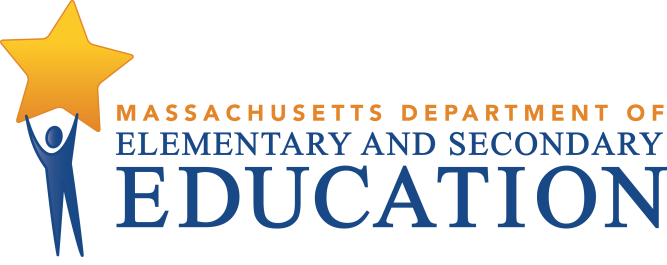 This document was prepared by the Massachusetts Department of Elementary and Secondary EducationBoard of Elementary and Secondary Education MembersMr. Paul Sagan, Chair, CambridgeMr. James Morton, Vice Chair, BostonMs. Katherine Craven, BrooklineDr. Edward Doherty, Hyde ParkMs. Amanda Fernandez, Belmont Ms. Margaret McKenna, BostonMr. Michael Moriarty, HolyokeMr. James Peyser, Secretary of Education, MiltonMs. Mary Ann Stewart, LexingtonDr. Martin West, NewtonMs. Hannah Trimarchi, Chair, Student Advisory Council, Marblehead Commissioner and Secretary to the BoardThe Massachusetts Department of Elementary and Secondary Education, an affirmative action employer, is committed to ensuring that all of its programs and facilities are accessible to all members of the public. We do not discriminate on the basis of age, color, disability, national origin, race, religion, sex, or sexual orientation.Inquiries regarding the Department’s compliance with Title IX and other civil rights laws may be directed tothe Human Resources Director, 75 Pleasant St., Malden, MA, 02148, 781-338-6105.© 2018 Massachusetts Department of Elementary and Secondary Education. 
Permission is hereby granted to copy any or all parts of this document for non-commercial educational purposes. Please credit the “Massachusetts Department of Elementary and Secondary Education.” Massachusetts Department of Elementary and Secondary Education
75 Pleasant Street, Malden, MA 02148-4906
Phone 781-338-3000  TTY: N.E.T. Relay 800-439-2370
www.doe.mass.edu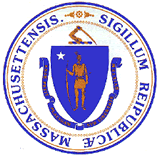 Massachusetts Department of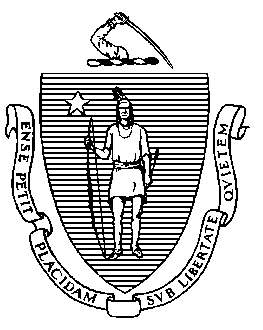 Elementary and Secondary Education75 Pleasant Street, Malden, Massachusetts 02148-4906 	       Telephone: (781) 338-3000                                                                                                                 TTY: N.E.T. Relay 1-800-439-2370AcknowledgementsMassachusetts Curriculum Framework for History and Social Science Review Panel 2017-2018*Antonio Arvelo, Humanities Teacher, Margarita Muñiz Academy, Boston Public SchoolsKathleen Babini, Social Studies Curriculum Coordinator, Plymouth Public Schools (retired)Laura Baker, Professor of History and History Education, Fitchburg State UniversityDebra Block, Consultant, English Language Arts and History/Social StudiesAdrianne Bock, Social Studies Program Coordinator, grades -12, Andover Public Schools*Kelley Brown, Social Studies Department Head and Professional Development Coordinator, Easthampton High SchoolRichard Cairn, Emerging America Program Director, Collaborative for Educational Services Kathleen Conole (Retired) Director of Curriculum and Instruction, Greater Lowell Technical High School*Casey Cullen, History Teacher, Westborough High School Jack Cutone, Professor of Economics, Quinsigamond Community CollegeRoger Desrosiers, Massachusetts State Coordinator, We the People Program of the Center for Civic EducationVernon Domingo, Professor of Geography, Bridgewater State UniversityLouise Dube, Executive Director, iCivics*Kerry Dunne, Middle and High School History Teacher and Department Head, Weston Public Schools *Laura Edouard, Vice Principal and History Teacher, City on a Hill Charter SchoolPatricia Fontaine, Professor of History Education, UMass Lowell*Linda Forte, Teacher, Midland Street Elementary School, Worcester Public SchoolsL'Merchie Frazier, Director of Education and Interpretation, Museum of African American History, Boston and NantucketAnastasia Gogol, Associate Director, Discovering Justice*William Golen, Social Studies Curriculum Coordinator, Williams Middle School, Longmeadow Public SchoolsJason Hilton, Social Studies Teacher, Wachusett Regional High School *Christopher Hoeh, Second Grade Teacher, Cambridge Friends School*Laura Hubert, Teacher and Coach, Berkowitz Elementary School, Chelsea Public Schools*Adam Ingano, History and Social Studies Coordinator, grades 6-12, Westford Public Schools Frances Jones-Sneed, Professor of History, Massachusetts College of Liberal ArtsColleen Kelly, History and Social Science Liaison, Worcester Public Schools*Angela Lee, History Teacher, Weston High SchoolGorman Lee, Director of Social Studies, Braintree Public SchoolsSusan Majka, Director of Social Studies, Springfield Public SchoolsRashaun Martin, Social Studies and World Languages Supervisor, Haverhill Public SchoolsChristopher Martell, Professor and Social Studies Education Program Director, Boston University*Anthony Mathieu. Social Studies Teacher, Boston Latin Academy, Boston Public SchoolsEileen McQuaid, Associate Principal of Curriculum and Instruction, Brockton Public SchoolsMichelle Morrissey, Director of Instruction in Humanities and World Languages, Boston Collegiate Charter School*Justin Norton, Eighth Grade Humanities Teacher, Boston Latin Academy, Boston Public Schools*Matthew Oosting, History Teacher, North Reading Public Schools*Robert Powers, History and Social Science Director, Plymouth Public Schools*Debra Price, Teacher, Harvard-Kent Elementary School, Boston Public Schools Reyes, Supervisor of Humanities 6-12, Marlborough Public SchoolsSiobhan Ryan, Director of School Improvement and Leadership Services, Fall River Public SchoolsRoberta Schaefer, Founder, Worcester Regional Research Bureau; Lecturer/Visiting Assistant Professor, Political Science; former member of the Board of Elementary and Secondary EducationNatacha Scott, Director of History and Social Studies, Boston Public SchoolsCedric Woods, Director,  Boston Institute for New England Native American Studies*PK-12 TeachersContent Advisors Brad Austin, Professor, Salem State University ( history)Robert Forrant, Professor, University of Massachusetts, Lowell (industrial history)Debra Fowler, former teacher, Lowell High School (LGBTQ history)Janet Furey, teacher, Weston Public Schools, retired, standards writer (elementary curriculum, technology)Robert Furey, History and Social Science Department Head, Concord-Carlisle Regional School,retired (civics,  history)Cris Martin, Outreach Director of the Davis Center for Russian and Eurasian Studies, Harvard University (Russian and Eurasian history)Miriam Morgenstern, former teacher, Lowell High School (LGBTQ history)Graham Warder, Associate Professor, Keene State College, New Hampshire ( history)External PartnerJill Norton, Abt AssociatesMassachusetts Executive Office of EducationTom Moreau, Assistant Secretary of EducationMassachusetts Department of Elementary and Secondary EducationJeffrey Wulfson,  CommissionerHeather Peske, Senior Associate CommissionerOffice of Literacy and HumanitiesDavid BuchananJennifer SoaltSusan WheltleCenter for Office of Office of  and Office of  EducationOffice of Student and Family SupportRachelle Engler BennettMary Jane CrottyKristen McKinnonDonna TraynhamOffice of Student Assessment ServicesMichol StapelGreg TobeyThe authors and contributors to the 1997 and 2003 editions of the Massachusetts History and Social Science Curriculum FrameworkVisionAll students in the Commonwealth the equality, justice, liberty in the .The FrameworkThe Massachusetts Education Reform Act of 1993 directed the Commissioner and Education to  academic standards in  history and social scienceThe major principles of the Declaration of Independence, the United States Constitution, and the Federalist Papersshall be designed to inculcate respect for the cultural, ethnic, and racial diversity of the commonwealth and for the contributions made by diverse cultural, ethnic and racial groups to the life of the commonwealth Our cultural heritage as Americans is as diverse as we are, with multiple sources of vitality and pride. But our political heritage is one – the vision of a common life in liberty, justice, and equality as expressed in the Declaration of Independence and the Constitution (more than) two centuries ago. A Renewed Mission: Education for Civic Life in a Democracy The primary purpose of a history and social science education is to prepare students to have the knowledge and skills to  thoughtful and active participants in a democratic society and a  world. of the people, by the people, for the people” is not just a historical phrase from Lincoln’s Gettysburg Address but an ideal that must be renewed and reinvigorated by each succeeding generation. The future of democracy depends on our students’ development of knowledge, skills, and dispositions  embrace democracy’s potentialits challenges.People who are prepared to continue the legacy of democracy in the United States:Know how democratic ideas have been turned into institutions and practices, and the history of the origins growth and  of democratic societies on earth, past and present.Understand what economic, social, cultural, religious, and international conditions have helped to shape democratic practices.Understand the purposes, principles, and practices of the United States government as established by the Constitution, which includes their rights and responsibilities, and how to exercise them in local, state, and national government that, in the United States, the Constitution has  through amendments and decisions of the federal courts.Understand how individuals, groups, organizations, and governments have addressed obstacles to democratic principles by working within the structure set forth in the Constitution.Are knowledgeable about local, state, and national politics and policies, understand the current condition of the world and how it got that way.Guiding Principles for Effective History and Social Science Guiding Principle 1 An effective history and social science  teaches students about the legacy of democratic government. Study of history and social science prepares students to understand their rights and responsibilities as informed citizens of a democratic society and the shared values of this country.  To become informed citizens, students need to acquire knowledge of the principles and philosophy of government in the founding documents of the United States, the structure and purposes of democratic government in the United States at the national, state, and local level,the structure and purposes of types of government other than democracy,how the concepts of , equality, and human and civil rights shape the United States, the achievements of democratic government and the challenges to maintaining it,ways to act as a citizen  influence government within the democratic systemthe importance of public discourse and  in a democracy. Guiding Principle 2 An effective history and social science  incorporates diverse perspectives and acknowledges that  events are affected by race, ethnicity, culture, religion, gender, disability, and personal experience.The traditional motto of the United States is “e pluribus unum” – out of many, one. A history and social science  that does justice to the remarkable diversity of our country must tell the histories of individuals and groups, and honor a plurality of life stories while acknowledging our ongoing struggle to achieve a more perfect union. Teaching how the concepts of freedom, equality, the rule of law, and human rights have influenced United States and world history necessarily involves discussions of race, ethnicity, culture, gender and other characteristics. Effective instruction challenges students to value their own heritage while embracing our common ideals and shared experiences as they develop their own rigorous thinking about accounts of events.  celebrates the progress the United States has made in embracing diversity, while at the same time encouraging honest and informed academic discussions about prejudice, racism, and bigotry in the past and present. Guiding Principle 3 Every student deserves to study history and social science every year, from pre-kindergarten through grade.Like learning to read, write, or perform well in any other subject, learning history and social science takes time. An effective history and social science  is given adequate time in the school day to build knowledge and skills of increasing complexity. The elementary grade Content Standards are designed to introduce students to the drama of the past, its geographical settings, the habits of good citizenship, and everyday economics, a great deal of which can be integrated with English language arts and literacy, the arts, mathematics, and science. Middle school  are written to deepen students’ capacity to think logically and conduct research. At the high school level, where students should take at least four full-year courses in United States and world history, the  require interpretation and synthesis of complex ideas about individuals, groups and institutions. Guiding Principle 4 An effective history and social science  teaches students to think historically.Guiding Principle 5 An effective history and social science  integrates knowledge from many fields of study.The fields of history, geography, civics, and economics form the core of a history and social science . Under this broad umbrella are the history of the arts, philosophy and ethics, and religions, and developments in science, technology, and mathematics. Electives at the high school level might include , Constitutional , or other topics. The Content Standards of this framework are designed to include this breadth of knowledge, not as isolated facts to be memorized, but as useable knowledge to be integrated Guiding Principle 6 An effective history and social science  builds students’  logical arguments, and  for themselves. In an effective history and social science , students engage in inquiry, reading, research, discussion, writing, and making presentations – these activities are the heart of this Framework’s Standards for History and Social Science Practice and link the history/social science disciplines to English language arts and literacy. In the course of applying these practices, students learn about the patterns of thought and reasoning of historians, geographers, political scientists, and economists. They learn to raise and refine questions and organize arguments and explanations by using structures such as comparison and contrast, cause and effect, or problem and solution. They learn to apply different forms of analysis,  reading, visual analysis, spatial/geographical analysis, or quantitative reasoning. Guiding Principle 7 An effective history and social science  improves reading comprehension by increasing students’ content knowledge.A rich  in history and social science involves extensive reading of challenging grade-level texts, which not only contributes to the development of basic reading skills but also introduces students to concepts and academic language that ultimately improve reading comprehension. Researcher Daniel Willingham contends that “teaching content is teaching reading.”  Content knowledge improves reading comprehension because it enables a  to make connections about events and ideas across texts. The Content Standards in this framework are organized to provide a coherent progression of knowledge about history, geography, civics, and economics to support students’ capacity to read with understanding in the elementary and middle grades. This foundational knowledge, in turn, prepares  to read texts that address topics of increasing complexity at the high school and college level. Guiding Principle 8 An effective history and social science  incorporates the study of current events and news/media literacyWhen teaching history and social science, teachers have a unique responsibility to help students consider current events in a  historical, geographical, or economic context. grade and  are  to take a critical stance toward what they read, hear, and view in  and on websites, television, and social media information,  fact from reasoned judgment supported by evidence from biasGuiding Principle 9 An effective history and social science  teaches students about using data analysis as research History and social science teachers have a long history of teaching students to read, interpret, and create graphs, charts, maps, and . New opportunities for answering questions with data are available in the ever-expanding supply of online databases.  at the high school level, provide opportunities for students to apply their knowledge of quantitative reasoning and statistics “big data” to answer questions solve problemscreate  visual  complex Guiding Principle 10  effective history and social science social and emotional skills. Social and emotional learning increase academic achievement, improve attitudes and behaviors, and  of  and :helping students understand how their own unique experiences and ideas influence their perceptions of and feelings about history and current situations (self-awareness); encouraging students’ own power to take thoughtful action (self-management); increasing students’ understanding of others’  needs and civil rights (social awareness); encouraging students to collaborate respectfully with diverse peers (relationship skills); providing opportunities for students to make informed choices when participating in democratic practices (responsible decision makingThe Scope, Sequence, and Content of the Grades and CoursesPre-Kindergarten: Building a Foundation for Living, Learning, and Working TogetherStudents are introduced to four major fields of social studies: civics (respecting one another, cooperating, and obeying rules); geography (understanding connections between places and people); history (recalling experiences); and economics (understanding working, buying things). Kindergarten: Many Roles in Living, Learning, and Working TogetherStudents learn about classroom democracy, local geography,  of  and community traditions, and economics in the context of work and money.  Grade 1: Leadership, Cooperation, Unity, and DiversityStudents learn about leadership on many levels, the meaning of citizenship, and map types. They explore how the concepts of unity and diversity shape life in the United States, and how people make choices about purchasing goods and services Grade 2: Global Geography: Places and Peoples,  and ResourcesStudents learn about global geography, looking at reasons why people settle in particular places, why they migrate, how they bring culture with them, and how they earn a living, exchange goods and services, and save for the future. Grade 3: Massachusetts, Home to Many Different People Students study Massachusetts and New England, beginning with their own city or town. They explore interactions  Native Peoples European settlers and the Massachusetts people who led the American Revolution. The standards introduce students to the founding documents of Massachusetts and United States so that they may begin to discuss ideas about self-government.Grade 4: North American Geography and Peoples Students learn about North America (Canada, Mexico, and the United States) and its peoples from a geographic perspective. They learn about ancient civilizations on the continent and early European exploration as they expand map reading mapmaking and geographic reasoning introduced in grades 2 and 3 concepts of how geography affects human settlement and resource use, and how the United States  a nation of 50 states and 16 territories.Grade 5: United States History to the Civil War and the Modern Civil Rights MovementBuilding on their knowledge of North American geography and peoples, students learn about the history of the colonies, the Revolution, the development of the Constitution the early Republic, the expansion of the United States sectional conflicts over slavery that led to the Civil War and the  the 20th .Grades 6 and 7: World Geography and  I and IISixth grade students examine how the perspectives of political science, economics, geography, history, and archaeology apply to the study of regions and countries. They study the development of prehistoric societies and then focus on area studies of the Middle EastNorth Africa, Sub-Saharan Africa, and Central America, the Caribbean Islands, and South America. Grade 7  the physical and political geography of Asia, Oceania and Europe concludes with a study of government in Greece and Rome, which serves as a prelude to the study of civics in grade 8.Grade 8: United States and Massachusetts Government and Civic Life Students study the roots and foundations of democratic government through primary documents such as the United States and Massachusetts Constitutions, how and why government institutions developed, how government evolves through legislation and court decisions, and how individuals exercise their rights and civic responsibilities to maintain a healthy democracy in the nation and the Commonwealth. High School: United States History I and II,  to the PresentThese are two full-year courses. Students begin their high school study of United States with a review of the causes of the Revolution,  principles and events of the early Republic. They examine the causes and consequences of the Civil War, industrialization, immigration,  the United States, and the early 20th century quest for social justice for all citizens. In United States History II, they learn about the fundamentals of economics, the Great Depression and the New Deal, World War II, the Cold War, social, cultural, and technological change, concluding with  of  and  in the  21st . High School: World History I and II, 6th Century to the PresentThese are two full-year courses. Building on their understanding of world geography and civilizations from middle school, students in World History I study cultural, religious, political, and economic developments in Africa, Asia, and Europe from approximately 500 CE to c. 1800. World History II examines how modern world history, beginning with the  century, has been shaped by the past, how nations and empires are born, rise, interact, and sometimes fall. The standards introduce students to concepts such as colonialism, imperialism, genocide, human rights, and globalization, and the importance of ethical, political, economic, and scientific ideas in shaping nations.High School Electives: United States Government and Politics, Economics, Personal Financial LiteracyUnited States Government and Politics, a full-year course, builds on the grade 8 Civics and United States History I and II courses to deepen understanding of political science. The Economics elective, also a full-year course, examines the concepts of scarcity, supply and demand, market structures, the role of government, the role of financial institutions, economic stabilization, and trade. for financial literacy  and may be used as stand-alone  or integrated into  family and consumer science, business, college and career readiness,  history and social scienceHigh schools may  electives such as Advanced Placement or International Baccalaureate courses, or locally-developed courses The Organization of the Standards and Appendices Standards for History and Social Science Practice, Pre-K-12The seven  and  are designed to encompass civic knowledge, dispositions, and skills the  of inquiry and research that are integral to a rich social science curriculum. Grade Level Content Standards for Pre-K -8; Content Standards for High School CoursesFrom pre-kindergarten through grade 8, each grade has its own set of Content Standards that are  build on the knowledge and skills  previous . Related Content Standards are grouped together under topic headings. At the high school level, standards for six full-year courses build on elementary and middle school knowledge and skills. An Introductory Page for each grade or course provides an overview for the year’s study.The diagram on the following page shows how this page and Standards pages are organized.Standards for Literacy in History and Social Science Because learning civics, geography, history, and economics is dependent on and contributes to strong literacy skills, the framework contains  (2017).Appendix A: Applicability of the Standards to English Language Learners and Students with Disabilities addresses how the standards apply to all students.Appendix B: History and Social Science Inquiry: Designing Questions and Investigations provides research and instructional strategies for using questions to guide and support inquiry.  Cand Primary Sources address the selection and use of important primary sources for United States History, Civics, and World History; individual sources are also cited in the  for the grades and courses. Resources and  other relevant and significant resources for history and social science education.  provides links to websites of digital collections of primary sources and curriculum materials.  lists Massachusetts and New England museums and historical societies that offer resources for students and teachers provides brief histories of the historic events and people commemorated by civic holidays and observances. A Guide to Reading the Introductory Page for Each Grade or Course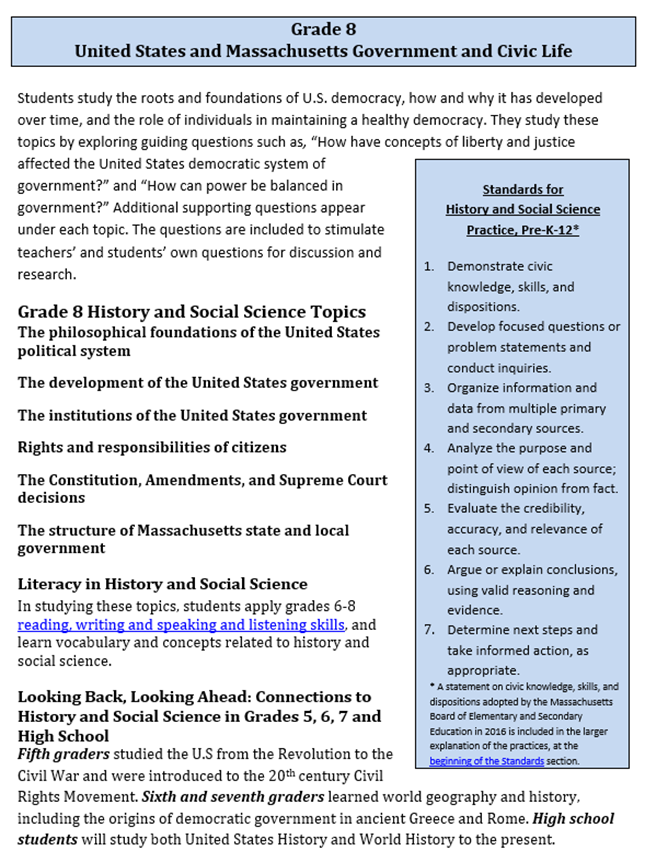 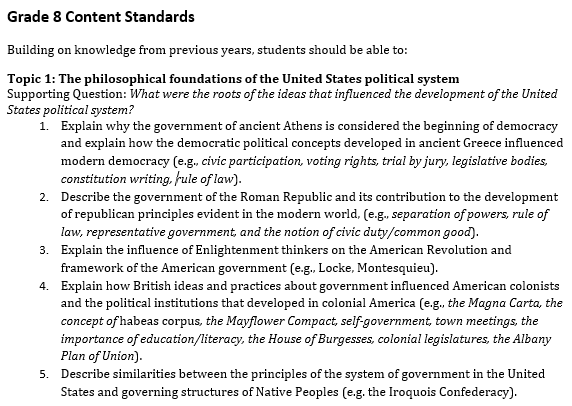 StandardsStandards for History and Social Science Practice, Pre-kindergarten to Grade 12Content Standards for Pre-Kindergarten to Grade 8Content Standards for High School CoursesStandards for Literacy in History and Social Science, Pre-K-K, 1-2, 3-5, 6-8, 9-10, 11-12 Standards for History and Social Science PracticePre-Kindergarten to Grade 12 The following Standards for History and Social Science Practice can be applied from Pre-K-12 and across all of the social science disciplines. The seven practices are designed to reflect the work of political scientists, economists, geographers, historians, and ordinary citizens. The  and  were intentionally designed to be integrated with the Content Standards and Standards for Literacy in  They encompass all of the elements of the research process, and are integral to a robust and rich social science curriculum. Demonstrate civic knowledge, skills, and dispositions.Civic knowledge includes the core knowledge in the Content Standards relating to civics and government, economics, geography, and history. Civic intellectual skills encompass knowing how to identify, assess, interpret, describe, analyze and explain matters of concern in civic life.Civic participatory skills encompass knowing how to make and support arguments, use the political process to communicate with elected officials and representatives of government, and plan strategically for civic change.Civic dispositions encompass values, virtues and behaviors, such as respect for others, commitment to equality, capacity for listening, and capacity  in ways accessible to others.Develop focused questions or problem statements and conduct inquiries. The ability to develop focused research questions in history/social science or define the dimensions of a particular policy problem is central to learning in these disciplines.  learn that each field in the social sciences has its own ways of defining questions. For example, in studying the Great Depression,A political scientist might ask How did the major political parties, government institutions and the private sector respond? An economist might ask What were the economic causes of the Depression?A geographer might ask How did the Depression affect areas of the United States differently?A historian might ask What related economic, political and social events preceded the Depression?This Standard corresponds to Writing Standard 7 for Literacy in .Organize information and data from multiple primary and secondary sources. Student researchers gather and organize information from a variety of online, print and other sources. In the history and social science fields, they pay close attention to whether the source is primary or secondary. Primary sources were created during the period under study (e.g., census data, a map, an interview, a speech, or an artifact such as a building, painting, or tool). Secondary sources are later interpretations or commentaries  primary sources. Often students will use primary and secondary sources together to compose an argument, because each source provides a different type of information. This Standard corresponds to Reading Standards 1-3 for Literacy in .Analyze the purpose and point of view of each source; distinguish opinion from fact. Students need to be exposed to readings that represent a variety of points of view in order to become discerning and critical readers. They need to be able to identify the purpose of a document and the point of view of its author. As students search for answers to questions such as What really happened in Lexington and Concord on April 19, 1775?, the . This Standard corresponds to Reading Standard 6 for Literacy in .Evaluate the credibility, accuracy, and relevance of each source. Students investigating a question using online sources often find all too much material, some of it conflicting. The ability to be discerning and skeptical consumers of information is a crucial college, career, and civic skill. Beginning in elementary school, students should learn how and why to assess, verify, and cite sources. This Standard corresponds to Reading Standard 8 for Literacy in .Argue or explain conclusions, using valid reasoning and evidence. The strength of an argument or explanation lies in its logical development of ideas, acknowledgement of counterclaims, and use of reliable supporting evidence. Effective arguments and explanations often go beyond text alone to include well-chosen and relevant visual elements such as photographs, maps, and displays of quantitative data. Students’ ability to adapt a presentation to the task, purpose, and audience and their ability to respond to questions are important skills for civic participation. This Standard corresponds to Writing Standards 1 and 2 and Speaking and Listening Standards 1-6 for Literacy in .Determine next steps and take informed action, as appropriate. One of the main goals of teaching history and the social science is to provide opportunities for students to practice using the knowledge and skills that enable them to participate in civic life. Some examples of those opportunities includeExploring questions or problems in the form of classroom discussions, essays, research papers, and other products of research;Engaging in discourse beyond the classroom through social media, letters to the editor, oral presentations in public settings, or community service learning projects This Standard corresponds to Writing Standards 1 and 2 and Speaking and Listening Standards 1-6 for Literacy in  Introduction to the Elementary GradesFlexible Options for Teaching History and Social Science The purposes of the Pre-K to grade 5 standards are to: promote respect for people of diverse backgrounds and develop students’ understanding of characteristics of leadership build students’ conceptual knowledge of history, geography, civics, and economicsencourage inquiry, questions, and development of reasoning and research skillsbuild content knowledge about the geography and history of students’ cities and towns, state, and nationbuild content knowledge about the narratives of United States history, including the interactions of Native Peoples, Europeans, and African Americans in the colonial, Revolutionary War, Civil War, Reconstruction, and 20th century Civil Rights periods.  The topics within this seven-year sequence offer rich opportunities for students to learn about their  the United States. Teachers and schools should make their own instructional decisions about the best ways to inspire their students to enjoy history and social science and understand ways to learn about it in school, online, and through museums and historical societies.While it is important for -5 instruction in history/social science to address all the Content Standards for each grade, teachers, administrators and their schools and districts should not feel bound to address the standards exactly as they appear in the Framework. Teachers may, for example, change the order of grade-level topics in Pre-K, K, grades 1, 2, and 4 (but should preserve the chronological structure of the standards 3 and 5). They may introduce current events or integrate language arts and history and social science, selecting informational and literary texts that reflect concepts, regions, or time periods in  history and social science standards.In order to build a coherent and rigorous curriculum, teachers and administrators of elementary and middle school history and social science should collaborate to make decisions about topic sequences, instructional materials, inquiries, and assessments..Pre-KindergartenBuilding a Foundation for Living, Learning, and Working TogetherStudents are introduced to ideas from the four major fields of social studies: civics (respecting one another, cooperating, and obeying rules); geography (understanding  places, people, and things); history (what happened in the past), and economics (why people  buy They  guiding questions such as “Why are there rules?” and “What is my own story Each topic has a related supporting question. These questions are included as generative examples to help teachers and students develop their own questions suited to grade-level appropriate texts, learning, and play.  Pre-K History and Social Science TopicsCivics: fairness, friendship, responsibility, and respect Geography and History personal experiences and memories Economics and Literacy in History and Social ScienceIn studying these topics, students apply pre-K to K reading, writing, and speaking and listening skills, and learn vocabulary and concepts related to history and social science.Looking Ahead: Connections to History and Social Science in KindergartenIn Kindergarten, students will learn about civics, history, geography, and economics in greater depth and breadth. They will explore classroom roles and responsibilities, the concepts of fairness and justice, and reasons for working, using money, and purchasing goods and services.Pre-Kindergarten Content StandardsTopic 1 Civics: fairness, friendship, responsibility, and respect Supporting Question: What are fair rules and why do we need them? With prompting and support, give reasons for rules in the classroom and at home.With prompting and support, follow agreed-upon rules, limits, and expectations. Show willingness to take on responsibilities (e.g., being a helper or a leader). With prompting and support, ask and answer questions about literature and informational social studies texts read aloud, and act out or give examples of characters who show fairness, friendship, responsibility, and respect for one another.Clarification Statement: Students should be exposed to a variety of picture books that demonstrate how people respect one another and work well together. Note that the pre-k standards for reading in the  also ask that students ask and answer questions about books or act out parts to show understanding.Topic 2 Geography and Supporting Question: How can people show or tell where they live or go to school?With prompting and support, describe location of people, animals, objects, and places using words and phrases such as up, down, on, off, close, far away, beside, inside, next to close to, above, below, apart.For example, a student describes the place where his uncle lives as being “far away” and names the city or town, state, or country. Another student describes two buildings in a photograph as “next to” one another. Note that the pre-k  for mathematics in the  also ask students to identify relative positions of objects in space, using appropriate language. With prompting and support, explain what a map or another kind of representation of a place can show. Clarification Statement: Students should be exposed to the concept of a map through a variety of maps of the classroom, school, and neighborhood.  They should also see representations such as photographs, drawings, or models of places so they can begin to make connections between maps and other images. Note that the pre-k standards for reading in the  ask that students “read” the illustrations in a book to demonstrate understanding.With guidance and support, use a combination of drawing, building with blocks or other materials, or dictating to construct maps and other representations of familiar places.Topic 3 History personal experiences and memoriesSupporting Question: How can we learn about what happened in  past? With guidance and support, recall and describe events that happened in the classroom (e.g., describe something that happened yesterday last week).Clarification Statement: Note that the pre-k standards for reading literature in the  ask that students retell events from a story read aloudWith guidance and support,  days, months. With guidance and support, participate in short shared research projects to gather information about  of diverse backgrounds.Clarification Statement: The emphasis should be on traditions of members of the local community to  events  to Topic 4 Economics and  (shared with kindergarten)Supporting Question: What kinds of work do  do? WorkingWith prompting and support, describe some things people do when they work  and outside of the home, drawing on personal experience, literature, and informational texts.Buying Goods and ServicesWith prompting and support, ask and answer questions about buying or  something and explain how people  the things they need and want. With prompting and support, give examples from personal experience, literature, or informational texts of goods and services that people purchase with money they earn.Clarification Statement: Note that the pre-k standards of the  address working with money and understanding coins and paper bills as money.KindergartenMany Roles in Living, Learning, and Working TogetherStudents learn about classroom democracy, local geography, United States and community, and economics in the context of work and money. They study these topics by exploring guiding questions such as, “Why is it important to be fair to other people?” Additional supporting questions appear under each topic. The questions are not meant to be restrictive or limiting but rather to serve as possible avenues for learning through discussion and play.Kindergarten History and Social Science TopicsCivics classroom citizenshipGeographyEconomics and Literacy in History and Social ScienceIn studying these topics, students apply pre-K to K reading, writing, and speaking and listening skills, and learn vocabulary and concepts related to history and social science.Looking Back, Looking Ahead:Connections to History and Social Science in Pre-K and Grade 1Pre-Kindergartners’ history/social science learning was primarily in the context of their own and family experiences. In grade 1, students will learn about leadership citizenship, a map types, the use of cardinal directions, and how the concepts of unity and diversity shape life in the United States. Kindergarten Content StandardsBuilding on knowledge from the previous year, students should be able to:Topic 1 Civics classroom citizenship Supporting Question: What does it mean to be responsible?Understand and follow rules, limits, and expectations with minimal prompting and assistance; with prompting and support, ask and answer questions about the reasons for rules. Take on responsibilities and follow through on them (e.g., volunteer for and carry out tasks in the classroom and at home).Clarification Statement: Standards 1and 2 reflect Standards 6 and 11 of the Massachusetts Standards for Preschool and Kindergarten Social and Emotional LearningWith prompting and support, give examples from literature and informational texts read or read aloud of characters who show authority, fairness, justice, responsibility, or  how rules are created and followed.Clarification Statement: Students should be exposed to a variety of biographies, autobiographies, and historical fiction in picture books or videos. Note that the kindergarten standards for reading in the  ask that students ask and answer questions about books and identify characters and major events in a story.Topic 2 GeographySupporting Question: How do maps, globes, and photographs show different things about a place?Describe the location of people, objects, and places, using correctly words and phrases such as up, down, near, far, left, right, straight, back, behind, in front of, next to, between.For example, a student describes the location of his classroom as being “near the office, straight down the hall next the library.”Note that the kindergarten standards of the  also ask students to describe the relative positions of objects using accurate vocabulary.With support, explain the similarities and differences between maps and globes. Clarification Statement: Students should be exposed to a variety of map projections in order to begin to demonstrate that cartographers design maps differently for different purposes and audiences. Students should understand that maps and globes are kinds of visual texts designed to give specialized information about places.Identify the elements of a physical address, including the street name and number, the city or town, the state (Massachusetts) and the country (United States).Clarification Statement: Students should begin to build understanding of connections among geographical communities, including home, local city or town, state, country, nation, and connections to communities and nations around the world. With support, on a state map, find the city or town where the student’s school is located; on a street map of the city or town, find the location of the student’s school.Use maps, photographs, their own drawings or other representations to show and explain to others the location of important places and relationships among places in the immediate neighborhood of the student’s home or school.For example, a student uses a map and a series of photographs of the school and its surrounding area as visual aids when she explains to a friend where the school bus stops, where it is safe to cross the street with the crossing guard, where to enter the school, and where to find the swings or a place to play ball on the playground.Construct maps, drawings, and models that show physical features of familiar places.Topic 3: HistorySupporting Question: How do we commemorate our shared history as a nation? Describe how some days, called holidays, are special because they celebrate important events or people in history (See  for a list of state, national, and international civic holidays).Contrast and compare traditions and celebrations of peoples with diverse cultural backgrounds.Clarification Statement: The emphasis should be on celebrations and traditions of members of the local community.Put events from their personal lives, observations of the natural world, and from stories and informational texts read or read aloud in temporal order, using words and phrases relating to chronology and time, including:Sequential actions: first, next, last;Chronology and time: now, then, long ago, before, after, morning, afternoon, night, today, tomorrow, yesterday, last or next week, last or next month, last or next year.Clarification Statement: Examples could include personal, school, historical, and community events, or observations of natural phenomena in the past, present, and future. Note that the kindergarten standards of the  ask students to use and share quantitative observations of local weather conditions to describe patterns over time.Topic 4 Economics and  (shared with pre-kindergarten)Supporting Question: WorkingWith  and support, describe some things people do when they work  and outside of the home, drawing on personal experience, literature, and informational texts.Clarification Statement: Examples should include the services provided by family members and guardians (e.g., making meals, taking care of children, washing dishes) goods and services provided by community workers from both the public and private sectors in the fields of safety, government, health, education, business, transportation, the arts and sports.Buying Goods and ServicesWith  and support,  or  something and explain how people  the things they need and want. Clarification Statement: A need is something that a person must have for health and survival, while a want is something that a person would like to have.With prompting and support, give examples from personal experience, literature, or informational texts of goods and services that people purchase with money they earn.Clarification Statement: Goods are objects that can satisfy people’s needs and wants; services are activities that can satisfy people’s needs and wants. Grades Pre-K-K Literacy Standards for History and Social SciencePre-K-K Reading Standards for Literacy in the Content Areas:  History/ Social ScienceKey Ideas and DetailsWith prompting and support, ask and answer questions about key details in a text. With prompting and support, identify the main topic and retell key details of a text.With prompting and support, describe the connection between two individuals, events, places, or pieces of information in a social studies text.Craft and StructureWith prompting and support, ask and answer questions about the meaning of unknown words in a text about history/social studies.Identify the title and cover page of a book on a social studies topic.Name the author and illustrator of a social studies text and tell what authors and illustrators do to create books about social studies topics.Integration of Knowledge and IdeasWith prompting and support, describe information in illustrations of social studies books.With prompting and support, explain how an author uses reasons and details to support ideas.With prompting and support, describe similarities and differences between two texts on the same history/social studies topic.Range of Reading and Level of Text ComplexityActively engage in group reading activities with purpose and understanding.Pre-K-K Writing Standards for Literacy in the Content AreasText Types and PurposesUse a combination of drawing, dictating, and writing to compose opinion pieces that tell the reader the social studies topic and state an opinion or preference about the topic (e.g., “My favorite place to go to is…”).Use a combination of drawing, dictating, and writing to name a topic and supply some information about it. Narrative Writing (Not applicable as a separate requirement. Narratives may be integrated into explanations or opinion pieces.)Production and Distribution of Writing(Begins in grade 1.)With guidance and support, respond to questions and suggestions from peers.With guidance and support, explore a variety of digital tools to produce and publish writing about social studies topics.Research to Build and Present KnowledgeParticipate in shared short investigations and research projects. With guidance and support, recall information from experiences or gather information from provided sources to answer a question. (Begins in grades 3-5)Range of Writing Write, draw, or dictate writing routinely for a range of purposes, and audiences.Pre-K-K Speaking and Listening Standards for Literacy in the Content AreasComprehension and CollaborationParticipate in collaborative discussions with peers and adults in small and larger groups on history/social science topics.Follow agreed-upon rules for discussions (e.g., listening to others, speaking one at a time, and taking turns).Continue a conversation through multiple exchanges.Confirm understanding by asking and answering questions about a text read aloud or a media presentation.Ask and answer questions to seek help, get information, or clarify something that is not understood. Presentation of Knowledge and IdeasDescribe familiar people, places and things related to history/social studies; with prompting and support, add more detailed information.Add drawings and visual displays to provide additional detail.Speak audibly to express thoughts and feelings clearly.Grade 1Leadership, Cooperation, Unity and DiversityStudents learn about leadership on many levels, the meaning of citizenship, and interpreting and making a range of map types. They explore how the concepts of unity and diversity shape life in the United States, and how people make choices about purchasing goods and services. They study these topics by exploring guiding questions such as “What makes a good  Additional supporting questions appear under each topic. The questions included are not meant to be restrictive but rather to serve as possible avenues for discussion and research.Grade 1 History and Social Science TopicsCivics and GeographyHistoryUnited StatesEconomics and choicesLiteracy in History and Social Science In studying these topics, students apply  and learn vocabulary and concepts related to history and social science.Looking Back, Looking Ahead: Connections to History and Social Science in Kindergarten and Grade 2Kindergartners learned about taking responsibility, places and locations, the origins of national holidays, and the relationship of work, buying, and selling. Second graders will build on their pre-kgrade 1 learning by concentrating on global geography, looking at reasons why people settle in particular places, why they migrate, how they bring culture with them, and how they discover and make use of natural resources for their own consumption and for trading with others.Grade 1 Content StandardsTopic 1Civics and Supporting Question: What does it mean to belong to or lead a group?Demonstrate understanding of what it means to be a member of a group follow  rules, limits, responsibilities and expectations explain reasons for rules to others. For example, to clarify the concept of membership, students brainstorm the groups they belong to simultaneously – e.g., they are members of a family, a classroom, a school, perhaps a sports team, a scout group, an arts club, a religious group, a neighborhood community, town, city, or country. With their teacher, they make a list of some of the different expectations of each group and look for the similarities among them.Demonstrate understanding that a leader is also a member of a group, but takes on a different role with more responsibility for inspiring others, organizing and delegating activities and helping the group make decisions. examples of leadership and leaders from history, everyday life, and from literature and informational texts read or read aloud, and describe the qualities of a good leader. Clarification Statement: Students should be able to discuss leaders from all walks of life. These may include people they know from personal experience (e.g., teachers, leaders of activities at a girls’ and boys’ club or scout group, religious leaders) and ones they learn about from reading and viewing (e.g., leaders in stories and biographies about leaders in the United States and other countries). They discuss what it means to have “character” as a leader: to be honest, unselfish, , and act for the common good, rather than just out of self-interest. From this discussion, they draw up a list of the desired qualities of a good leader.Give examples of how members of a group make fair decisions or choose leaders by voting.For example, students get practical experience in the concept of democracy by discussing and voting on what the responsibilities of class leaders should be, then voting to elect class leaders for the day or week.Explain that an election is a kind of voting in which people select leaders.For example, students connect their discussion of leadership qualities to the idea of elections, listing the qualities they would look for in a candidate for election. the President of the United States. Clarification Statement: Students should be able to describe how the President gets authority from the people through the election process.Demonstrate understanding that members of a town, city, or nation in the United States are called citizens, and that their rights and responsibilities include electing leaders who serve fixed terms paying attention to the leader’s actions, and deciding whether or not to re-elect them on the basis of how well they have served citizens. the qualities of a good citizen, drawing on examples from history, literature, informational texts, news reports, and personal experiences. Clarification Statements: Students should listen to and read folktales, contemporary fiction, and biographies from the United States and around the world that illustrate the values of civic-mindedness and civic engagement on the part of individuals and groups They should be able to describe  interactions that show citizenship in action. Note that the grade 1  for  in the  ask students to describe the connection between two individuals, events, ideas, or pieces of information in a text.Students should learn and use academic language to describe the qualities of a good , (e.g., well-informed, honest, reliable, respectful, polite, yet firm in speaking up to defend fairness).Topic 2 GeographySupporting Question: How can maps help people locate places and learn about them? a map  and  locations and features.  Identify and use language for cardinal directions (north, east, south, west) when locating and describing places on a map; use a map to identify the location of major cities and capitals (e.g., Boston, Massachusetts, Washington D.C., Mexico City, Mexico) and  factors that explain why Clarification Statement: Students should be exposed to a variety of maps, ranging from local to world, connected to the grade 1 curriculum. These maps should be used for a variety of purposes, such as locating where stories and events in texts or in the news take place, where students in the class have family connections, how to find a route from one place to another, how to know where mountains, valleys, or rivers are.Explain that a city that is called a capital is the center of government for a state or nation. Locate and explain physical features (e.g., continents, oceans, rivers, lakes, mountains) on maps and construct maps and other representations of local places.Topic 3 History in the United StatesSupporting Question: What does the , “Out of Many, One” mean and why is it  motto of the United States? some of the ways in which the people of the United States are unified (e.g., share a common national history) and diverse (e.g., have different backgrounds, hold different beliefs and have different celebrations, cultural traditions, and family structures).  Clarification Statements: Students should learn about each others’ families and  begin to develop an understanding of the diversity of the people of the United States and at the same time, how people of different backgrounds can still hold in common shared values of politeness, courage, honesty, respect, and reliability.Students should be able to conduct investigations about unity and diversity by reading/looking at picture books about families of diverse backgrounds or interviewing friends, family members, neighbors, or school staff, and then reporting their findings.Demonstrate understanding of the ways people show pride in belonging to the United States by recognizing and explaining the meaning of unifying symbols, phrases, and songs: national symbols (e.g., the United States flag, the bald eagle, the White House, and the Statue of Libertywords, mottoes, phrases, and sentences associated with the United States (e.g., “U.S.A.”  or “America” standing for United States of America, the Latin mottoe pluribus unum,” on coins, currency, and the seal of the United States, translated as “Out of Many, One,”  and the Pledge of Allegiance the melodies and lyrics of patriotic songs (e.g., “America the Beautiful,” “My Country, ‘Tis of Thee,” “God Bless America,” and “The Star-Spangled BannerRecognize and document sequential patterns in seasonal events or personal experiences, using a calendar and words and phrases relating to chronology and time, Clarification Statement: Note that the grade 1 standards of the  ask students to analyze data to identify relationships among seasonal patterns of change, including sunrise and sunset, seasonal temperature and rainfall or snowfall patterns, and seasonal changes to the environment.  Topic 4 Economics and choices (shared with grade 2)Supporting Question: How do the resources of an area affect its industries and jobs?ResourcesExplain the relationship between natural resources and industries and jobs in a particular location (e.g., fishing, shipbuilding, farming, trading, mining, lumbering, manufacturing).Clarification Statement: Students should learn that there are connections between geography and economics, that natural resources can be specific to the geography of a place and can influence its economic activities.Distinguish a renewable resource from a non-renewable resource.Explain that people are a resource too, and that the knowledge and skills they gain through school, college, and work make possible innovations and technological advancements that lead to an ever-growing share of goods and services. Earning IncomeExplain what it means to be employed and define the terms income, wages, and salary.Buying Goods and ServicesGive examples of products (goods) that people buy and use.Give examples of services people do for each other. Give examples of choices people have to make about goods and services (e.g., or a video game;  or a ticket ) and why they have to make choices (e.g., because they only enough money for one purchase, not ).Saving and why people save some of their money (e.g., deciding to put some of it aside for later for a future purchase, for a charitable donation or for an emergency). Grade 2Global Geography: Places and Peoples,  and ResourcesStudents build on their Pre-K-Grade 1 learning by concentrating on global geography, looking at reasons why people move or settle in particular places, how they keep cultural traditions alive, and how they use resources. They study these topics by exploring questions such as “What can people and cultures of other parts of the world teach us?” and “What do people do with the money they earn?” Additional supporting questions appear under each topic. The questions included are not meant to be restrictive but rather to serve as possible avenues for discussion and research.Grade 2 History and Social Science TopicsGeography its effects on people Civics: countries and governments Economics and choicesLiteracy in History and Social Science In studying these topics, students apply grades 1-2 reading, writing, and speaking and listening skills, and learn vocabulary and concepts related to history and social science.Looking Back, Looking Ahead: Connections to History and Social Science in Grades 1, 3, and 4First graders learned about leadership, places and locations, the concepts of unity and diversity, and the relationship of work, buying, and selling. Third graders will study the geography, history, government and economics of Massachusetts and New England from Native Peoples through  while fourth graders will examine the physical and political geography of North America, including Canada, Mexico, and the United States. Grade 2 Content StandardsSupporting Question:  do ?Explain the kinds of information provided by components of a map (e.g., compass rose/cardinal directions, scale, key/legend, title) and give examples of how maps can show relationships between humans and the environment (e.g., travel, roads, natural resources, agriculture, mining). On a map of the world and on a globe, locate all the continents and some major physical characteristics  each continent (e.g., lakes, seas, bays rivers and tributaries, mountains and mountain ranges, and peninsulas, deserts, plains). the importance of oceans and how they make the world habitable. Explain how the location of landforms and bodies of water helps determine conditions (i.e., climate, weather, vegetation) for habitable living.Explain and describe human interaction with the physical world (the environment).Clarification statement: Students should learn how humans either adapt to or change the environment to meet their needs for survival and living (e.g., by finding or raising plants and animals for food, clothing, and shelter) and why humans prefer to settle by rivers, bodies of water, and in or near certain landforms.Note that grade 2 standards in the Massachusetts  also address types of landforms, and bodies of water.Topic : Civics in the context of geography: countries and governments Supporting Question:  countries?Recognize the difference between physical geography and political geography.For example, students learn that Africa is a continent (physical geography) that includes a number of independent countries). Explain . Clarification Statement: Students should identify characteristics that make up a country (e.g., government, leaders, citizens), some purposes of government (e.g., to provide security and education) and how one country distinguishes itself from others (e.g., by its history, culture, language, type of government).  and  research on the physical features resources of  country they, their families, or their ancestors  Topic  Economics and choices (shared with grade 1)Supporting Question: How do the resources of an area affect its industries and jobs?ResourcesExplain the relationship between natural resources and industries and jobs in a particular location (e.g., fishing, shipbuilding, farming, trading, mining, lumbering, manufacturing).Clarification Statement: Students should learn that there are connections between geography and economics, that natural resources can be specific to the geography of a place and can influence its economic activities.Distinguish a renewable resource from a non-renewable resource.Explain that people are a resource too, and that the knowledge and skills they gain through school, college, and work make possible innovations and technological advancements that lead to an ever-growing share of goods and services. Earning IncomeExplain what it means to be employed and define the terms income, wages, and salary.Buying Goods and ServicesGive examples of products (goods) that people buy and use.Give examples of services people do for each other. Give examples of choices people have to make about goods and services (e.g., or a video game;  or a ticket ) and why they have to make choices (e.g., because they only enough money for one purchase, not ).Saving and why people save some of their money (e.g., deciding to put some of it aside for later for a future purchase, for a charitable donation or for an emergency). Grades 1-2 Literacy Standards for History and Social ScienceGrades 1-2 Reading Standards for Literacy in the Content Areas: History/Social ScienceKey Ideas and DetailsAsk and answer questions about key details in a text. Identify the main topic and retell key details of a text.Describe the connection between two individuals, events, or ideas in a civics, geography, economics, or history text.Craft and StructureAsk and answer questions to determine the meaning of words in a text about history/social studies.Know and use text features (e.g., headings, tables of contents, glossaries, icons) to find information in a text.Distinguish between information provided by illustrations, maps, and words in a text.Integration of Knowledge and IdeasUse information in illustrations, maps, and charts to describe key ideas. Explain how an author uses reasons and details to support ideas.Describe similarities and differences between two texts on the same history/social studies topic.Range of Reading and Level of Text ComplexityWith prompting and support, read and comprehend history/social studies texts exhibiting complexity appropriate for the grades 1-2. Grades 1-2 Writing Standards for Literacy in the Content AreasText Types and PurposesWrite opinion pieces on topics or texts in history/social science in which they introduce the topic, state an opinion, give reasons for the opinion, and provide a sense of closure. Write informative/explanatory texts, including the narration of historical events, that name a topic, supply some facts about it, and provide a sense of closure. Narrative Writing (Not applicable as a separate requirement. Narratives may be integrated into explanations or opinion pieces.)Production and Distribution of WritingProduce clear and coherent writing in which the development and organization are appropriate to task, purpose, and audience.With guidance and support, focus on a topic, respond to questions and suggestions from peers, and add details to strengthen writing.With guidance and support, use a variety of digital tools to produce and publish writing.Research to Build and Present KnowledgeParticipate in shared short investigations and research projects. With guidance and support, recall information from experiences or gather information from provided sources to answer a question. (Begins in grades 3-5)Range of Writing Write routinely over for a range of discipline-specific tasks, purposes, and audiences.Grades 1-2 Speaking and Listening Standards for Literacy in the Content Areas Comprehension and CollaborationParticipate in collaborative discussions with peers and adults in small and larger groups on history/social science topics.Follow agreed-upon rules for discussions (e.g., listening to others with care, speaking one at a time, staying on topic).Build on other’s talk in conversations by responding to comments through multiple exchanges.Ask question to clear up confusion about the topics and texts under discussion.Ask and answer questions about a text read aloud or a media presentation.Ask and answer questions about what a speaker says to clarify information. Presentation of Knowledge and IdeasDescribe people, places and things related to history/social studies; speak clearly at an understandable pace and use appropriate vocabulary.Add drawings and visual displays to clarify information.Produce complete sentences when appropriate to task and situation.Grade 3Massachusetts, Home to Many Different PeopleStudents study Massachusetts and New England:  of Native Peoples with European explorers and settlers; ideas about self-government in the colony of Massachusetts that led to rebellion against Great Britain, the causes and consequences of the American Revolution for Massachusetts, and the development of students’ own cities and towns. They study these topics by exploring guiding questions such as “What is the purpose of government?” and “What is a revolution?” Additional supporting questions appear under each topic. The questions included are not meant to be restrictive but rather to serve as avenues for discussion and research.Grade 3 History and Social Science TopicsMassachusetts cities and towns today and in history The geography and Native  of MassachusettsNative Peoples’ contacts with European explorersThe Pilgrims, the Plymouth Colony, and Native Peoples The Puritans, the Massachusetts Bay Colony, and Native Peoples Massachusetts before, during, and after the American RevolutionLiteracy in History and Social ScienceIn studying these topics, students apply grades 3-5 reading, writing, and speaking and listening skills, and learn vocabulary and concepts related to history and social science.Looking Back, Looking Ahead: Connections to History and Social Science in Grades 2, 4, and 5Second graders learned about how geography affects history, and economics. Fourth Graders will study the physical and political geography of North America, while Fifth Graders will study of American history from the Revolution through the Civil War and be introduced to the 20th century Civil Rights Movement.Grade 3 Content StandardsBuilding on knowledge from previous years, students should be able to:Topic 1: Massachusetts cities and towns today and in historySupporting Question: How can people get involved in government? On a current map of Massachusetts, use cardinal directions, map scales, legends, and titles to locate and describe the  town , its local geographic features and historic landmarks, and their significance.Research the origins of the town or city (e.g.,  it  and describe  current population  interview family members, friends, and neighbors to obtain information about living and working there in the past and present.Clarification statement: In grade 2, students were asked to interview adults about why they moved to  city or town. Clarification statement: In grade1, students considered the meaning of being a member and leader of a group and how groups make decisions by voting.classroom  school students  participate  decisionscity  town  provide  rights, and city or town  (e.g., cities are governed by elected mayors and city council members; towns are governed by an elected  appointed town manager, and elected town meeting members or an open town meeting in which all citizens can participate; public schools are governed by elected or appointed school committees or boards of trustees).people can influence their local government  voting, running for office, serving on boards or committees, attending committee meetings such as monitoring water qualitygrowing and  produce from a school or community garden running errands or shoveling snow for neighborsservices by taxes public schools and libraries, city/town planning, street Topic 2The geography and Native Peoples of MassachusettsSupporting Question: How did Native Peoples live in New England before Europeans arrived? On a physical map of North America, use cardinal directions, map scales, legends, and titles to locate the Northeast region and identify important physical features (e.g., rivers, lakes, ocean shoreline, capes and bays, and mountain ranges).On a political map of the current United States, locate the New England states (Connecticut, Rhode Island, Massachusetts, New Hampshire, Vermont, and Maine).Clarification statement: These standards are designed to be a transition from grade 2, when students learned about map components and the difference between physical geography and political geography. Explain the diversity of Native Peoples, present and past, in Massachusetts and the New England region at least three native groups (e.g., Abenaki/Wabanaki, Massachusett, Mohican/Stockbridge, Narragansett, Nipmuc, Wampanoag)the locations of tribal territories in the statephysical features  their traditional settlements contributions of  (e.g., language, literature, arts, trade routes, food such as corn, beans, and squash, useful items such as baskets, canoes, wampum, and knowledge of medicinal plants, words such as powwow and moccasin) Topic 3:  first contacts with  Supporting Question: How did European explorers Locate North Americaand explain why  the 16th 17th centuries  to find new trade routes and new supplies of natural resources such as timber and fish Trace the voyages of European explorers  the Northeast coast of North America (e.g., Giovanni Caboto [John Cabot], Bartholomew Gosnold, Giovanni de Verrazano, John Smith, Samuel de ChamplainTopic 4 The Pilgrims, the Plymouth Colony, and Native Communities Supporting Question: What were the challenges for women and men in the early years in Plymouth?Explain who the  were and why they left Europe to seek a place where they would have the right to practice their religion; describe their journey, the government of their early years in the Plymouth Colony, their relationships with the Wampanoag and Abenaki/Wabanaki people.the purpose of the Mayflower Compact and the principle of self-governmentcontacts with the native leaders Samoset and Massasoit, events leading to a celebration to give thanks for the harvest, and subsequent relationships between Europeans and Native Peoples in southeastern Massachusetts.Topic 5 The Puritans, the Massachusetts Bay Colony, Native  Supporting Question: ?  the roles of early English leaders of the Puritans of the Massachusetts Bay Colony and the Pilgrims of the Plymouth colony (e.g., John Winthrop, Miles Standish, William Brewster, Edward Winslow, William Bradford, John Alden, John Cotton, Thomas HookerExplain why  migrated in great numbers to Massachusetts in the 17th century and the consequences of their migration for the  of the region (e.g., loss of territory, susceptibility to European diseases, religious conversion, conflicts over different ways of life such as the Pequot War and King Philip’s War). visual primary sources such as paintings, artifacts, buildings, or  details of daily life, housing, education, and work of the Puritan men, women, and children of the Massachusetts Bay Colony.Explain the importance of maritime commerce and the practice of bartering – exchanging goods or services without payment in money - in the development of the economy of colonial Massachusetts, using materials from historical societies and history museums as reference materialsthe fishing and shipbuilding industriestrans-Atlantic and Caribbean tradethe development of seaport cities of New Bedford, Newburyport, Gloucester, Salem, and BostonTopic 6 Massachusetts in the 18th century through the American RevolutionSupporting : Why is Massachusetts important to the nation’s history?Using a historical map, explain the extent of the Province of Massachusetts in the 17th and 18th centuries (including territory which is now included in Maine, Nova Scotia, and New Brunswick, as well as Martha’s Vineyard and Nantucket). Explain reasons for the growth of towns and cities in Massachusetts in the 1700s.Clarification statement: Students should focus on researching the their city or town in the period before the Revolution.Analyze the connection between events, locations, and individuals in Massachusetts in the early 1770s and the beginning of the American Revolution, using sources such as historical maps, paintings, and texts of the period.Clarification statement: Students should understand that in the 1770s leaders of the Massachusetts colonists were angered by a series of events and taxes they believed unfair. This standard focuses primarily on Massachusetts. Students will study how the Revolution affected other colonies in grade 5.the Boston Massacre (1770), including the role of the British Army soldiers, Crispus Attucks, Paul Revere, and John Adamsthe Boston Tea Party (1773), a political protest against taxes on tea by patriots who called themselves the Sons of Liberty, dressed as Native Peoplesthe Intolerable Acts (1774), laws passed by the British Parliament as a result of the Boston Tea Party, designed to punish coloniststhe First Continental Congress (1774), a meeting of representatives from the 13 colonies in response to the Intolerable Acts the beginning of the Revolution at Lexington and Concord, Massachusetts (April, 1775) and the Battle of Bunker Hill in Charlestown, Massachusetts (June, 1775) and the roles of Revolutionary leaders such as Paul Revere, John Hancock, John Adams, Samuel Adamsthe roles of Native Peoples in the Revolution, some serving as , some the roles of women in Analyze how the colonists’  led to the Declaration of IndependenceExplain how, after the Revolution, the leaders of the new United States had to write a plan for how to govern the nation, and that this plan is called the Constitution. Explain that the rights of citizens are spelled out in the Constitution’s first ten Amendments, known as the Bill of Rights.Clarification Statement: This look at the Founding Documents needs to be taught in a developmentally appropriate way, as the first building block to later study in more detail in grades 5, 8, and high school. To make the writing of the Constitution have direct meaning, teachers can ask students to discuss and collaborate on writing rules for the classroom and school (a constitution) and a companion document that states their rights as members of the class and school (a declaration of rights). Explain that states  have plans of government; recognize that the Constitution of Massachusetts (1780) is the oldest functioning constitution in the world, that its primary author was John Adams, and that, in addition to outlining government, it gives basic rights to citizens of the Commonwealth.Grade 4 North American Geography, History, and PeoplesStudents learn about North America (Canada, Mexico, and the United States) and its peoples from a geographic perspective map reading, mapmaking and geographic reasoning skills. They  guiding questions such as “How  the  of North America?” and “What contributions have the various groups that have settled in North America made to the culture of each region?” Each topic has a related supporting question. These questions are included as generative examples to help teachers and students develop their own questions suited to grade-level appropriate texts and experiences. Grade 4 History and Social Science TopicsNorth America: geography and map skillsAncient civilizations of North America Early European exploration of North America of the United States:  Northeast Southeast Midwest Southwest WestLiteracy in History and Social Science In studying these topics, students apply grades 3-5 reading, writing, and speaking and listening skills, and learn vocabulary and concepts related to history and social science.Looking Back, Looking Ahead: Connections to History and Social Science in Grades 3, 5, 6, and 7Third graders learned about Massachusetts geography history, civics, and economics. Fifth graders will resume a chronological study of American history from the Revolution through the  then study the 20th century . Sixth and seventh graders will study world geography and history.Grade 4 Content StandardsBuilding on knowledge from previous years, students should be able to:Topic 1 North America: geography and map skillsSupporting Question: What are the physical features of North America?On a physical map of North America, use cardinal directions, map scales, key/legend (symbols for mountains, rivers, deserts, lakes, cities), and title to locate and identify important physical features (e.g., Mississippi and Rio Grande Rivers, Great Lakes, Atlantic and Pacific Oceans, Gulf of Mexico, Hudson’s Bay, Appalachian Mountains, Rocky Mountains, Sierra Madre, the Great Basin, Mojave, Sonoran, and Chihuahuan Deserts, the Caribbean Sea). Clarification Statement: Note that the grade 4 Earth and Space Science standards of the  address topics such as landforms, landscapes, erosion, volcanoes, earthquake epicenters, and oceans,  natural events such as blizzards, and floods.On a political map of North America, locate Canada and its provinces, Mexico and its states, the nations of the Caribbean, and the United States of America and its states; explain the  continent, country,  state province, and city. Research and convey information about Canada  Mexico by consulting maps, atlases, encyclopedias and satellite images, photographs, organizing materials, and making an oral or written presentation about topics such as the peoples, population size, languages, forms of government, major cities, environment, natural resources, industries, and national landmarks.Topic 2 Ancient civilizations of North America Supporting Question: How do archaeologists develop theories about  migrations competing theories about the origins of people in North America (e.g., theories that people migrated across a land bridge that connected present-day Siberia to Alaska or theories that they came by a maritime route) and evidence for dating the existence of early populations in North America to about 15,000 years ago.Using maps of historic Native Peoples’ culture regions of North America and photographs, identify archaeological evidence of some of the characteristics of major civilizations of this period (e.g., stone tools, ceramics, mound-building, cliff dwellings).Clarification statement: Students should understand that the North American continent has been inhabited for thousands of years, and that large and highly organized ancient  such as the Inuit, Hopewell, Adena, Hohokam, Puebloan, Iroquois, Explain how archaeologists conduct research (e.g., by participating in excavations, studying artifacts and organic remains, climate and astronomical data, and collaborating with other scholars) to develop theories about migration, settlement patterns, and cultures in prehistoric periods.Give examples of some archaeological sites in North America that are preserved as national or state monuments, parks, or international heritage sites (e.g., Teotihuacan in Mexico, Mesa Verde National Park in Colorado, Cahokia Mounds State Historic Site in Illinois) and explain their importance in presenting a comprehensive history of AmericansTopic 3 Early European explorationSupporting Question: What were the reasons for European ?Explain who the Vikings were and describe evidence of their early  the North American Atlantic .Trace on a map European explorations of North America and the Caribbean Islands in the 15th and 16th centuries (e.g., voyages of Vasco Nun͂es de Balboa, Jacques Cartier, Cristobal Colon [Christopher Columbus], Ferdinand Magellan, Juan Ponce De Leon, Amerigo Vespucci the reasons for the voyages, and make a timeline of their  and . Clarification Statement: Students studied New England explorers in grade 3. Topic 4 of the United StatesSupporting Question: How has the environment shaped the development of each region? The Northeast On a political map of the United States, locate the states in the Northeast (Maine, New Hampshire, , New York, Rhode Island and ).Using resources such as print and online atlases, topographical maps, or road maps construct a map of the Northeast that shows important cities, state capitals,  and  and a title, scale, compass, and map key. Explain the benefits in the 18th century of becoming a state in the United States (as opposed to a British colony) and, as a class, construct a timeline that shows when each of the states in the region was admitted into the United States (-1788,  Massachusetts-1788 as a separate state1820, Rhode Island-1790, ).is the beginning of a cumulative timeline that will eventually include all the states.  Develop questions how people have adapted to the environment of the Northeast, and how physical features and natural resources affected settlement patterns, the growth of major urban/suburban areas, industries or trade Describe the diverse cultural nature of the region, including contributions of Native Peoples (e.g., Wampanoag, Iroquois, Abenaki), , Europeans (e.g., the  of the Dutch in New York, the English in ) and various immigrant groups  The Southeast  On a political map of the United States, locate the states and the national capital city in the Southeast, and the U.S. territories in the CaribbeanDelaware, Maryland Virginia, West Virginia Puerto Rico, and the United States Virgin IslandsDescribe the diverse cultural nature of the region, including contributions of Native Peoples (e.g., Powhatan Chiefdom, Seminole, Cherokee, Creek), African Americans, Europeans (e.g., the early Spanish settlements in Florida) and immigrant groups. Explain how natural disasters, such as hurricanes and floods, have affected the region, and how government and citizens have responded to catastrophic natural events.Describe the role of Washington, D.C. as the national capital, and give examples of its national cultural and civic resources  the White House, U.S. Capitol Building, Supreme Court, Library of Congress, the Smithsonian Institution, cemeteries and monumentsThe Midwest  On a political map of the United States, locate the states in the Midwest the timeline for states in the North Dakota-1889, South Dakota-1889, Wisconsin-1848).Describe the diverse cultural nature of the region, including contributions of Native Peoples (e.g., Sioux, Mandan, Ojibwe/Chippewa African Americans, and immigrant groups Explain how natural disasters, such as tornadoes and drought, have affected the region, and how government and citizens have responded to catastrophic natural events.The Southwest On a political map of the United States, locate the states in the SouthwestArizona, New Mexico, Oklahoma, and Texas).Using resources such as print and online atlases, historical sources, or state , construct a map of a state in the Southwest region that provides information about climate, settlements and movements of Native Peoples (including current reservation lands), European exploration and pioneer settlements of the 17th-19th centuries and that includes a title, scale, compass, and map key.The West On a political map of the United States, locate the states in the West and the U.S. territories in the Pacific Ocean, California, Hawaii American Samoa, Guam, Midway Islands, Northern Mariana Islands, and Wake IslandDescribe the diverse cultural nature of the region, including contributions of Native Peoples (e.g., Paiute, Coast Salish) African Americans, Europeans (e.g. the Spanish in California), the Mexicans, and immigrant groups over time. Explain how disasters, such as drought and forest fires, have affected the region, and how government and citizens have responded to catastrophic events. Grade 5United States History to the Civil War and the Modern Civil Rights Movement Building on their knowledge of North American geography and peoples, students learn about the history of the colonies, the early , the expansion of the United States, the growing sectional conflicts of the 19th century, and the Civil Rights Movement of the mid-20th century. They study these topics by exploring guiding questions such as, “What is the meaning of the statement, ‘All men are created equal’?” Additional supporting questions appear under each topic. The questions included are meant to serve as possible avenues for discussion and research.Grade 5 History and Social Science TopicsEarly colonization and growth of coloniesReasons for revolution, the Revolutionary War, and the formation of governmentPrinciples of United States  Growth of the Republic Slavery, the legacy of the Civil War and the struggle for civil rightsLiteracy in History and Social Science In studying these topics, students apply grades 3-5 reading, writing, and speaking and listening skills, and learn vocabulary and concepts related to history and social science.Looking Back, Looking Ahead: Connections to History and Social Science in Grades 3, 4, 6, and 7 Grades 3, 4, and 5 provide students with foundational knowledge about their own state, country, and continent. In grades 6 and 7, students will study global geography ancient civilizations the world. Grade 5 Content StandardsTopic 1 Early colonization and growth of coloniesSupporting Question: To what extent was America a land of opportunity?Explain the early relationships of English settlers to Native Peoples in the 1600s and 1700s, including the differing views on land ownership or use, property rights, and the conflicts between the two groups (e.g., the Pequot and King Philip’s Wars in New England).research one of the  of  (e.g., Lord Baltimore in Maryland, William Penn in Pennsylvania, John Smith in Virginia, Roger Williams in Rhode Island, John Winthrop in Massachusetts).Analyze the reasons why English colonists had the strongest influence on the language, political institutions, and political principles of the country that became the United States of America, even though other major European nations also explored North AmericaOn a map of the United States, locate the first 13 colonies and describe the impact of regional differences in climate types of  sources of labor (e.g., indentured servants, free and enslaved  and the harsh conditions of trans-Atlantic voyages (called the Middle PassageCompare and contrast the living and working conditions of enslaved and free  in the 18th centuryEnslaved African Americans were property that could be bought, sold, and separated from their families by their owners; they were generally not taught to read or write, and generally owned no property; they suffered many kinds of abuse and if they  away from their mastersSome Africans came to America as indentured servants or sailors and were freed when their service was completed; some former slaves were granted freedom in the North adopted gradual emancipation (no enslaved people appear in the 1790 Massachusetts census); free African Americans could have families, own property, and earn a living.Topic 2 Reasons for revolution, the Revolutionary War, and the formation of governmentSupporting Questions: Why did most Native Peoples side with the French against the British?Explain the reasons for the French and Indian War and how its costs led to an overhaul of British imperial policy; explain key British policies and the colonial response to them. policies: the Proclamation of 1763, the Sugar Act (1764), the Stamp Act (1765), the Townsend Duties (1767), the Tea Act (1773), the Intolerable Acts (1774)the slogan, “no taxation without representation”the roles of the Stamp Act Congress, the Sons of Liberty, and the Boston Tea  (1773), the Suffolk Resolves (1774), in which Massachusetts declared a boycott of British goods, the early battles between Massachusetts colonists and the British soldiers in Lexington, Concord, and Bunker Hill (1775)the role of women in the boycott of British textiles and tea, in writing to support liberty, in managing family farms and businesses, raising funds for the war, and supporting the Continental Army (1760s-1780s)On a historic map of the Boston area in the 1770s, locate important sites in the pre- Revolutionary period and  the role and the significance of Massachusetts people such Samuel Adams, Crispus Attucks, John Hancock, James Otis, Paul Revere, John and Abigail Adams, Mercy Warren, Phillis Wheatley.Read the Declaration of Independence (1776), explain its main argument, the reasons given for seeking independence, the meaning of the key ideas on equality and natural and legal rights, and the rule of lawDescribe the impact of events  the  locate the sites on a map, and explain the factors leading to American victory and British defeat. The Battles  Trenton in New Jersey (1776) and Saratoga in New York (1777)The winter encampment of the Continental Army at Valley Forge in Delaware (1777-1778)The battle of Yorktown in Virginia(1781)Explain the  Native Peoples and free and enslaved  on both sides in the Revolution.Compare and contrast the impact of the actions of important leaders (e.g., John Adams, Benjamin Franklin, King George III, Edmund Burke, Thomas Jefferson, Alexander Hamilton, James Madison, George Washington, the Marquis de Lafayette) during the Revolution and the early years of the United States .  Explain the reasons for the adoption of the Articles of Confederation in 1781, the weaknesses of the Articles as a plan for government, and the reasons for their failure.  the causes of Shays’ Rebellion of 1786-1787 and explain why it was one of the crucial events leading to the Constitutional Convention.Topic 3 Principles of United States GovernmentSupporting Question: How did the Constitution attempt to balance competing interests and ideas about slavery? Read the Preamble to and sections of the Constitution and explain how these writings reflect the following political principles: individual rights and responsibilities, equality, the rule of law, limited government, representative democracy.  Clarification statement: Teachers may choose the sections of the Constitution that they believe to be most accessible and relevant to their students. Explain how the framers of the Constitution divided and shared powers among the three branches of the United States government; describe the function of each branch and the system of checks and balances Read the Bill of Rights and explain the freedoms it guarantees; research the historical background of one of the first ten Amendments and  for its inclusion in the  in 1791.Clarification Statement: These standards are designed to be introductory. Students will study United States government in a Grade 8 Civics course and will revisit principles of government as part of high school courses U. S. History I and II.Topic 4 The growth of the RepublicSupporting Question: How did events of the early Republic test the newly-founded United States? Identify the first three Presidents of the United States (George Washington, 1787-1797, John Adams1797-1801 and Thomas Jefferson1801-1809);  developments during their time (e.g., the founding of political parties in the 1790s the  of the  the Alien and Sedition Acts in 1798 the the the Louisiana Purchase trace the expedition of Lewis and Clarkand the Corps of Discovery from 1803 to 1806Describe the causes of the  of 1812 and how events during the war contributed to a sense of American nationalism. British restrictions on trade and impressmentMajor battles and events of the war, including the role of the USS Constitution, the burning of the Capitol and the White House, and the Battle of New OrleansOn a map of New England, locate cities and towns that played important roles in the development of the textile machinery industries and the China trade in the 18th and 19th centuries and give examples of the short- and long-term benefits and costs of these industries.Explain 19th century conflicts between Native Peoples and national, state, and local governments in the United States over land ownership and rights to self-government.Shawnee leader Tecumseh’s call for Native Peoples to unify in resistance to the taking of their land (1810)President Andrew Jackson and the Indian Removal Act (1830), which forced native communities to move from their ancestral lands in the Southeast to territory west of the Mississippi Riverthe Mashpee Revolt (1833), a dispute over self-government in the Mashpee Indian district in Massachusettsthe significance of the Trail of Tears (1838) for the Cherokee and other native communities in the SoutheastKey Primary Source in Appendix Topic 5 Slavery, the legacy of the Civil War, and the struggle for civil rightsSupporting Question: What ideas and events led to the abolition of slavery in the and the expansion of centuryIdentify the major reasons for the Civil War (e.g., slavery, political and economic competition in Western territories, the emergence of the Republican Party) and  most important outcomes (e.g., end of slavery, Reconstruction, expanded role of the federal government, industrial growth in the North).Identify the major military leaders and battles of the Civil War (e.g., Ulysses S. Grant, Robert E. Lee, William Tecumseh Sherman, Stonewall Jackson; Battles of Bull Run, Shiloh, Fredericksburg, Vicksburg, Gettysburg, Appomattox). of  of the Civil Warthe  and  and  and  of  African Americans  schools and colleges, neighborhoods, sections in buses, trains, restaurants, and movie theatersResearch the peopleevents the-20th century that contributed to expanding civil rights in the United States. Clarification Statement: In addressing this standard, teachers may choose to focus on any of the following: such as Martin Luther King, Jr., Rosa Parks, Ruby Bridges, Thurgood Marshall, Edward Brooke, Jackie Robinson, Marian Anderson of events such as the 1963 March on Washington efforts of the 1960s and 1970s to desegregate city public school systems in Massachusetts Clarification Statement: These 20th century standards are designed to make students aware that the  equality to all  in  and is the reason the foundational documents are relevant to all periods of United States historyGrades 3-5 Literacy Standards for History and Social Science Reading Standards for Literacy in the Content Areas: History/Social ScienceKey Ideas and DetailsRefer to details and examples in a text when explaining what the text says explicitly and when drawing inferences (See grades 3-5 Writing Standard 8 for more on paraphrasing.)Determine the main ideas of a text and explain how it is supported by key details; summarize a text.Explain events, ideas, and concepts in a civics, geography, economics, or history text, based on specific information in the text.Craft and StructureDetermine the meaning of general academic and words and phrases as they are used in a text, including vocabulary specific to domains related to history/social studies.Describe the overall structure of how a text presents information (e.g., chronological, compare/contrast, problem/solution, cause effect), including how written texts incorporate features such as headings.Compare and contrast a firsthand and secondhand account of the same event.Integration of Knowledge and IdeasInterpret information presented in charts, graphs, timelines, and illustrations and explain what that information contributes to the overall text. Explain how an author uses reasons and evidence to support ideas.Integrate information from two texts in order to write or speak about a history/social science topic.Range of Reading and Level of Text ComplexityIndependently and proficiently read and comprehend history/social studies texts exhibiting complexity appropriate for the grades 3-5. Grades 3-5 Writing Standards for Literacy in the Content AreasText Types and Purposes1.  Write opinion pieces on topics or texts in history/social science. Introduce a topic or text, state an opinion, and use paragraphs and sections to organize related ideas.Provide reasons supported by facts and details.Use linking words (e.g., because, since, for example) to connect reasons, and evidence.Provide a concluding statement or section that follows from the opinion presented.Write informative/explanatory texts, including the narration of historical events.Introduce a topic clearly; use paragraphs and sections to organize ideas, concepts, and information into broader categories as appropriate to achieving purpose; include text features (e.g., headings), graphics (e.g., charts, maps, illustrations) to aid comprehension.Develop the topic with relevant, facts, definitions, concrete details, quotations, or other information and examples.Link ideas using words and phrases (e.g., also, another, but).Use precise language and domain-specific vocabulary to inform about or explain the topic.Provide a concluding statement or section that follows from the explanation presented. Narrative Writing (Not applicable as a separate requirement. Narratives may be integrated into explanations or opinion pieces.)Production and Distribution of WritingProduce clear and coherent writing in which the development and organization are appropriate to task, purpose, and audience.Develop and strengthen writing as needed by planning, revising, and editing.Use technology to produce and publish writing.Research to Build and Present KnowledgeConduct short investigations and research projects to answer a question.When conducting research, gather relevant information from multiple print and digital sources, take notes and organize information, provide a list of resources. Draw evidence from informational texts to support analysis, interpretation, reflection, and research. (See grades 3-5 Reading Standard 1 for more on the use of textual evidence.)Range of Writing Write routinely over extended time frames (time for reflection and revision) and shorter time frames (a single sitting or a day or two) for a range of discipline-specific tasks, purposes, and audiences.Grades 3-5 Speaking and Listening Standards for Literacy in the Content AreasComprehension and CollaborationEngage effectively in a range of collaborative discussions (one-on-one, in groups, and teacher-led) with diverse partners on history/social science topics, building on others’ ideas and expressing their own clearly.Come to discussions prepared, having read or studies required material under study; explicitly draw on that preparation to explore ideas.Follow agreed-upon rules for discussions and carry out assigned roles.Pose and respond to questions to clarify information or contribute to the discussion.Review key ideas expressed, explain their own ideas and understanding in light of the discussion.Paraphrase portions of a written text read aloud or information presented in diverse media.Identify the reasons a speaker gives to support a point. Presentation of Knowledge and IdeasReport on a topic using well-chosen details; speak clearly at an understandable pace and use appropriate vocabulary.Add audio recordings and visual displays to clarify information.Differentiate between contexts that call for formal English and those where more informal conversational English is appropriate.Introduction to the Middle Grades Flexible Options for Teaching History and Social Science World Geography and Cultures in Grades 6 and 7The purposes of the grades 6 and 7 standards are to: extend students’ knowledge of  the physical and political geography of the worldexpand their capacity for geographical reasoning strengthen their ability to develop research questions and conduct inquiriesintroduce the cultural achievements of ancient and classical civilizations worldwideestablish foundational knowledge about types of societies and governments in preparation for  Civics in grade 8 and World History and United States History in high school  The Framework organizes the Content Standards for grades 6 and 7 by seven regions: North Africa the Middle EastSub-Saharan AfricaCentral America, the Caribbean, South AmericaSouth and Central AsiaEast AsiaSoutheast Asia and OceaniaEuropeThe topics within this two-year sequence offer rich opportunities for students to inquire about their world and humanity’s very long history of achievements and districts should make their own instructional decisions about the best ways to inspire their students to become interested in and deepen their understanding of international events and the lives of people around the globe.While it is important for grades 6-7 instruction in history/social science to address all the World Geography and Cultures Content Standards, teachers, administrators and their schools and districts should not feel bound to address them exactly as they appear in the Framework. They may, for example, choose to retain the regional approach, but change the order in which regions are taught, or they may choose to focus one year of instruction on world geography and the other on ancient and classical civilizations. They may design humanities courses that integrate language arts and history and social science, selecting literary and informational texts for language arts that reflect particular regions or civilizations. They may place strong emphasis on investigating current global events and relating them to geographic data. Civics in Grade 8The purposes of the grade 8 standards are to: extend students’ knowledge of United States and Massachusetts governmentexpand their capacity for civic reasoning strengthen their ability to develop research questions and conduct inquiriesintroduce significant recurring questions about the United States Constitution, rights, responsibilities, citizenship, a free press, and the concept of the common goodestablish foundational knowledge about government in preparation for  High School United States and World HistoryThe Framework organizes the Content Standards for grade 8 Civics in seven topics. Topics 1 and 2: The founding principles and development of the United States political system and its institutions Topic 3: The structure of United States governmentTopics 4 and 5: Rights and responsibilities of citizens and the development of the Constitution through amendments, court decisions, and legislation Topic 6: The structure of Massachusetts state and local governmentsTopic 7: Freedom of the press and news/media literacyThe Civics course offers a comprehensive survey of how democratic government is designed to work in the nation, the Commonwealth, and in cities and towns. Teachers, administrators and schools and districts should make their own instructional decisions about the best ways teach this content and to inspire their students to become informed and engaged citizens.While it is important for civics instruction to address all the Content Standards for grade 8, teachers, administrators and their schools and districts should not feel bound to address them exactly as they appear in the Framework. They may, for example, choose to teach about Massachusetts and local government or freedom of the press first. They may select different sets of court cases to illustrate concepts in Topic 5, or make connections between current events in government and politics and historical debates about the role of government. In order to build a coherent and rigorous curriculum, teachers and administrators of middle and high school history and social science should collaborate to make decisions about topic sequences, instructional materials, research projects, and assessments. Grade 6World Geography and  Ia two-year sequence students study  physical geography and the Middle EastSub-Saharan Africa Central Americathe Caribbean, and South America.  guiding questions such as “How does geography affect ?” Additional supporting questions appear under each topic. The questions are included to stimulate teachers’ and students’ own questions for discussion and research.Grade 6 History and Social Science TopicsStudying complex societies past and present origins the Neolithic The Middle East and North AfricaSub-Saharan AfricaCentral America, the Caribbean, and South AmericaLiteracy in History and Social ScienceIn studying these topics, students apply grades 6-8 reading, writing and speaking and listening skills, and learn vocabulary and concepts related to history and social science.Looking Back, Looking Ahead: Connections to History and Social Science in Grades 4, 5, and 7Fourth Graders studied the physical and political geography of the United States, Mexico and Canada Fifth graders learned about U.S. history from the colonial period through the Civil War and the 20th century Civil Rights Movement. Seventh graders will continue the study of World Geography and Civilizations, focusing on Asia, Oceania and Europe.Grade 6 Content StandardsTopic 1: Studying complex societies, past and presentSupporting question: What do the social sciences contribute to our understanding of the world? Explain how different academic fields in the social sciences concentrate on different  of studying societies in the past and presentClarification statement: Building on what students have learned about civics, economics, geography, and history in previous grades, the grades 6 and 7 standards are designed to deepen students’ understanding of how the social science disciplines can be used systematically in the study of countries regions Topic 2 origins the Neolithic Supporting Question:  form complex societies? Describe the great climatic and environmental changes that shaped the earth and eventually permitted the growth of human life.Identify sites where archaeologists have found evidence of the origins of modern human beings and explain current theories of how human groups moved from Africa over time into the continents now known as Asia, Europe, the Americas, and Oceania.agriculture (growing crops and the domestication of animals and  complex societiesan economy that produces food surpluses in distinct areas or cities social classesdeveloped systems of religion and learning achievements in art, architecturesystems of record keeping Explain the ways in which complex societies interact and spread from one region to another (e.g., by trade, , religious conversion, ). Construct and interpret a timeline that shows some of the key periods in the development of Clarification statement: This  the beginning of a cumulative timeline that may be in a digital or other format. civilizations studied in grades 6 and 7.  ongoing heighten understanding of the  civilizations  provide a foundation for learning about world history in high school. Topic 3: Middle East and North AfricaModern countries in the Middle EastBahrain, Cyprus,  Iran, Iraq, Israel, Jordan, Kuwait, Lebanon, Oman, area governed by the Palestinian Authority, Qatar, Saudi Arabia, Syria, Turkey, United Arab Emirates, YemenModern countries in North AfricaAlgeria, Egypt, Libya, Morocco, Sudan, Tunisia, Western Sahara (mostly under Moroccan Administration)Significant ancient  in the Middle East and North AfricaMesopotamia Phoenicia, ancient IsraelPhysical and political geography of the Middle East and North AfricaOn a physical map, use cardinal directions, map scales, key/legend, and title to locate important physical features of the region (e.g. the Black Sea, Mediterranean Sea, Red Sea, Arabian Peninsula, the Persian Gulf, the NileOn a political map of the  countries and  cities of  region.Explain how major physical characteristics, climate and natural resources in this region have influenced settlement, population size, and economies of the countries.Mesopotamia, c. 3500-1200 BCESupporting Question: What are the best explanations for why writing developed in Mesopotamia?the Tigris and Euphrates Rivers and explain why  called “the Fertile Crescent.” the  of the  Describe how irrigation, metalsmithing, , the domestication of animals, and inventions such as the wheel, the sail, and the plow contributed to the growth of Mesopotamian civilizations.  the important achievements of . and ) monumental architecture (the ziggurat)art (large relief , mosaics,  cylinder seals)the first set of written laws the Code of Hammurabian eyeEgypt, c. 3000-1200 BCESupporting Question:  Egypt’s rigid  and Identify the locations of ancient Upper and Lower Egypt and explain what the terms meanDescribe the significance of the Nile River to ancient Egyptians. the kinds of evidence that have been used by archaeologists and historians to draw conclusions about the social and economic characteristics of ancient Nubia (the Kingdom of Kush) and their relationship to the characteristics of ancient Egypt.  the role of the pharaoh as god/king, the concept of dynasties, significant acts of at least one pharaoh the relationships among social classes (e.g., the relationship of the pharaoh to priests, nobles, government officials, soldiers, scribes, artisans, farmers, and peasants, laborers, and slaves).Describe the polytheistic religion of ancient Egypt with respect to beliefs about death, proper behavior, the afterlife, mummification, and the roles of deities.Summarize important achievements of the agricultural systemthe invention of a calendarthe invention of papyrus and hieroglyphic writingmonumental  such as the Pyramids and Sphinx at GizaPhoenicia, c. 1000-300 BCE Supporting Question: Why were traders and merchants important in ancient societies?  On a map of the ancient Mediterranean world, locate Greece, Asia Minor, Crete, Phoenicia, the Aegean and the Red Sea. Explain how the location of Phoenicia contributed to its domination of maritime trade in the Mediterranean from c. 1000-300 BCE. Ancient Israel, c. 2000 BCE -70 CESupporting question:  were the  of the ancient On a historical map of the Mediterranean, locate Asia Minor, Greece and Mesopotamia, the kingdoms of the Hittites and ancient Israel the migrations from Mesopotamia to the land called Canaan, and explain the role of Abraham and Moses in  history.Describe the history of ancient Israel and early Christianity:monotheistic religion (e.g., the belief in one God, the Ten Commandments, the emphasis on individual worth and personal responsibility, the belief that rulers and the ruled must adhere to the same moral obligations) the Hebrew Bible’s accounts of the history of early Israel: the unification of the tribes of Israel under Saul, David, and Solomon;  founding of Jerusalem as capital city (c. 1000 BCE), the building of the first temple by Solomon (c. 900-800 BCE), the destruction of the first temple (c. ), the annexation of Judea by the Roman Empire and the Roman destruction of the second temple (c. 70 CE the  of followers Christians  the  of the Interactions among ancient Supporting Question:  did  ancient ?Describe the impact of encounters through trade and conquest among the  information from primary and secondary sources to research contributions of the ancient , and  to the modern world.Topic 4 Sub-Saharan AfricaModern countries in Sub-Saharan AfricaAngola, Benin, Botswana, Burkina Faso, Burundi, Cameroon, Cape Verde, Central African Republic, Chad, Comoros, Congo, Côte d’Ivoire, Democratic Republic of the Congo, Djibouti, Equatorial Guinea, Eritrea, Ethiopia, Gabon, Gambia, Ghana, Guinea, Guinea-Bissau, Kenya, Lesotho, Liberia, Madagascar, Malawi, Mali, Mauritania, Mauritius, Mayotte (Fr.), Mozambique, Namibia, Niger, Nigeria, Reunion (Fr.), Rwanda, Sao Tome and Principe, Senegal, Seychelles, Sierra Leone, Somalia, South Africa, South Sudan, Swaziland, Tanzania, Togo, Uganda, Zambia, ZimbabweSignificant  Sub-Saharan  Ghana, ancient Mali, SonghaiPhysical and political geography of Sub-Saharan AfricaOn a map of the world, locate the continent of Africa, the Atlantic Ocean, the Indian Ocean, and the Mediterranean Sea. On a map of Africa, locate the northern, eastern, western, central, and southern regions of Africa, the Sahara Desert, Mount Kilimanjaro, the Cape of Good Hope, the Great Rift Valley, Lake VictoriaExplain absolute and relative locations, climateincluding drought and desertification and natural resources influenced settlement, population size, and economies of Sub-Saharan Supporting Question: How did the  of -Saharan  and ?Identify the locations, sources of wealth and importance of the city of Timbuktu (c.5th CE), and the  of ancient Ghana (c. 700 CE ancient Mali and Songhai  Topic 5 Central America, the Caribbean Islands, and South AmericaModern countries in Central America and the Caribbean IslandsAnguilla (U.K.), Antigua and Barbuda, Bahamas, Barbados, Belize, Bermuda (U.K.), British Virgin Islands (U.K.), Cayman Islands (U.K.), Costa Rica, Cuba, Dominica, Dominican Republic, Grenada, Guadeloupe (Fr.), Guatemala, Haiti, Honduras, Jamaica, Martinique (Fr.), Montserrat (U.K.), Netherlands Antilles (Saint Maarten, Saba, Saint Eustatius, Aruba, Bonaire, Curaçao), Nicaragua, Panama, Puerto Rico (U.S.), St. Kitts and Nevis, St. Lucia, St.-Pierre and Miquelon (Fr.), St. Vincent and the Grenadines, Trinidad and Tobago, Turks and Caicos Islands (U.K.), Virgin Islands (U.S.)Modern countries in South America Argentina, Bolivia, Brazil, Chile, Colombia, Ecuador, Falkland Islands (U.K. territory), French Guiana (Fr.), Guyana, Paraguay, Peru, Suriname, Uruguay, VenezuelaSignificant ancient  in Central and South AmericaMaya, , Olmec, Toltec, Zapotec, , Moche, Nazca Inca Physical and political geography and indigenous populations of Central America and the Caribbean IslandsOn a physical map of the world, use cardinal directions, map scales, key/legend, and title to locate Central America, the Caribbean Sea. On a map of the region, identify important physical features of the region (e.g. Gulf of Mexico, Yucatan Peninsula).  of the  countries and major cities of Central America and the Caribbean IslandsExplain how absolute and relative locations, climate, major physical characteristics and natural resources influenced settlement, population size, and the economies of regions and countries in Central America and the Caribbean Islands. Describe the culture and way of life of the indigenous populations of the region (e.g., Carib [Antilles and South America], Taino[Cuba, Trinidad, Jamaica, Hispaniola, Puerto Rico], Lenca [Honduras], Miskito [Nicaragua], Huatares and Chorotegas [Costa Rica], Lokono, also known as Arawak [Trinidad and TobagoPhysical and political geography of South AmericaOn a physical map of the world, use cardinal directions, map scales, key/legend, and title to locate South America and the Atlantic and Pacific Oceans. On a map of South America, locate important physical features of the region (e.g. Isthmus of Panama, Andes Mountains, Cape Horn, Amazon River, and the southern, northern, eastern, and western regions of South America).On a political map of the region,  map  to  countries and  cities Explain how absolute and relative locations, major physical characteristics and natural resources influenced settlement, population size, and economies of  countriesMajor ancient  in Central America and South AmericaSupporting question: What are the most important contributions of ancient  in the Americas to the modern world?Research and report on one of the major ancient  that existed in Central America (Maya, , and other civilizations such as the Olmec, Toltec, and Zapotec), or one of the major pre-Columbian Andean civilizations (, Moche, Nazca), their locations, and their cultural characteristics. (See Standard 7.)Grade 7 World Geography and  IIGrade 7 continues the sequence from grade 6, studying the development of ancient civilizations and physical geography of Asia, Oceania and Europe Students study these topics by exploring guiding questions such as, “How did  of government ?” and “Why do empires rise and fall?” Additional supporting questions appear under each topic. The questions are included to stimulate teachers’ and students’ own questions for discussion and research.Grade 7 History and Social Science TopicsCentral and South AsiaEast AsiaSoutheast Asia and OceaniaEuropeLiteracy in History and Social ScienceIn studying these topics, students apply grades 6-8 reading, writing and speaking and listening skills, and learn vocabulary and concepts related to history and social science.Looking Back, Looking Ahead: Connections to History and Social Science in Grades 4, 6, and High SchoolFourth Graders studied the physical and political geography and ancient civilizations of North America. Sixth graders focused on the geography, history, and ancient civilizations of Central and South America and the Caribbean Islands, the Middle East and Africa as sixth graders. Students in the high school will study world history from approximately 500 CE to the first decades of the 21st century.  Grade 7 Content StandardsBuilding on knowledge from previous years, in particular, Topic I from grade 6, students should be able to:Topic 1 Central and South Asia Modern countries in Central and South Asia Afghanistan, Bangladesh, Bhutan, India, Kazakhstan, Kyrgyzstan, Nepal, Pakistan, Tajikistan, Turkmenistan, UzbekistanSignificant ancient , religions, and cultures in Central and South AsiaIndus Valley civilization, cultures along the Silk Road, Hinduism, Buddhism, IslamPhysical and political geography of Central and South Asia On a physical map of the world, use cardinal directions, map scales, key/legend, and title to locate Central and South Asia. On a topographic map of Central and South Asia locate important physical features of the region (e.g. the Indian Ocean, the Arabian Sea, the Bay of Bengal, the Ganges River, the Indo-Gangetic Plain, the Northern Mountains, the Deccan Plateau, the Himalayan Mountains, and the Steppes). Use other kinds of maps (e.g., landform, population, climate) to determine  characteristics of this region.On a political map of the  countries and  cities  absolute and relative location countriesregion.Explain how major physical characteristics, climate and natural resources in this region have influenced settlement, population size, and economies of the countries.Early Indian and Central Asian civilizations, religions, and culturesSupporting question: What was the most significant contribution of early  in India and Central Asia to mathematics, science, and technology in the modern world?Explain the ways in which early Indian and Central Asian societies interacted with (e.g., by conquest, trade, colonization, religion, language, and culture). Describe important economic, political, and religious developments in Indian and Central Asian history and evaluate the ways in which they conform to or differ from  in other regions of the world.the origins of Indian  in the Indus Valley, c. 3000-1300 BCEthe evolution and central principles of Hinduismthe teachings of Gautama Buddha in India in the 6th to 4th centuries BCEthe development of the caste system in Indiaachievements in , architecture, technology, and mathematicsthe role topography and geography played in making trade along the several routes of the Silk Road viable and lucrative Suggested Primary Sources in Appendix Hinduism, The Vedas -excerpts from  (c.1500-500 BCEBuddhism,  (c. 500 BCE)Topic 2 East AsiaModern countries in East AsiaChina, Japan, Mongolia, North Korea, South Korea, Taiwan Significant ancient , religions, and cultures in East Asiaancient China, ancient Japan, ancient Korea, Confucianism, Taoism, Buddhism, ShintoismPhysical and political geography of East Asia On a physical map of the world, use cardinal directions, map scales, key/legend, and title to locate East Asia.important physical features (e.g. the Huang He [Yellow] River and Chang Jiang [Yangtze] Rivers, and the Himalayan Mountains) and characteristics of the region.On a political map of the  countries and  cities  absolute and relative location countriesExplain how major physical characteristics, climate and natural resources in this region have influenced settlement, population size, and economies of the countries.Early East Asian , religions, and culturesAncient ChinaSupporting Question:  what ?Describe the topography and climate of eastern Asia, including the importance of mountain ranges and deserts, and explain how geography influenced the  of Chinese . Describe important economic, political, and religious developments in early Chinese history and evaluate the ways in which they are similar to or different from the characteristics of  in other regions of the world. the continuity of rule and encouragement of learning in the Shang and Zhou dynasties (c. 1600-256 BCE)the teachings of Confucius (551-479 BCE), including writings on ethics and good government, codes of proper conduct, and relationships between parent and child, friend and friend, husband and wife, and subject and rulerthe First Emperor’s unification of China in the short Qin Dynasty (221-206 BCE) by subduing warring factions, seizing land, centralizing government, imposing strict rules, and creating with the use of slave labor large state building projects for irrigation, transportation, and defense (e.g., the Great Wall) and his own tomb with life-size terracotta warriors  Chinese ideographic writing system (characters, which are symbols for concepts/ideas) and how it differs from an alphabetic writing systemimportant technologies of China such as bronze casting, silk and gunpowderChina’s role in trade across Asia along the Silk Ancient Japan and KoreaHow has Korea served as both a cultural bridge and a battleground between China and Japan? Trace the spread of Buddhism from India in the 4th century BCE to China and Japan,  CEDescribe the impact of encounters, such as through trade, religion, and conquest, among the ancient civilizations of China, Japan, and Korea.Topic 3 Southeast Asia and Oceania Modern countries in Southeast Asia and OceaniaAustralia, Brunei, Cambodia, Guam (U.S.), Indonesia, Laos, Malaysia, Maldives, Myanmar, New Zealand, Northern Mariana Islands (U.S.), Palau, Philippines, Singapore, Sri Lanka, Thailand, VietnamSignificant ancient religions, , and cultures in Southeast Asia and OceaniaHinduism, Buddhism, the ancient Khmer , Aborigine and Maori culturesPhysical and political geography of Southeast Asia and Oceania On a physical map of the world, use cardinal directions, map scales, key/legend, and title to locate the Indian Ocean, Australia, New Zealand, Antarctica, the major Pacific Islands, the Pacific Ocean, and the Coral Sea. important physical features (e.g. the Bay of Bengal, the South China Sea, the Great Victoria Desert, and the Great Barrier Reef) and characteristics of the region.On a political map of the  countries and  cities and  absolute and relative location countries region.Explain how major physical characteristics, climate and natural resources in this region have influenced settlement, population size, and economies of the countries.First People of Australia and New Zealand Identify and describe the major social features of the indigenous peoples in Australia (the Aborigines) and New Zealand (the Maoris). Describe archaeological evidence from the region and explain what it indicates about early Aboriginal and Maori cultures.Topic 4 EuropeModern countries in EuropeAlbania, Andorra, Austria, Belarus, Belgium, Bosnia-Herzegovina, Bulgaria, Channel Islands (U.K.), Croatia, Czech Republic, Denmark, Estonia, Finland, France, Germany, Gibraltar (U.K.), Greece, Hungary, Iceland, Ireland, Italy, Latvia, Liechtenstein, Lithuania, Luxembourg, Macedonia, Malta, Moldova, Monaco, Netherlands, Norway, Poland, Portugal, Romania, Russia, San Marino, Slovakia, Slovenia, Spain, Sweden, Switzerland, Ukraine, United Kingdom, Vatican City Significant ancient , religions, and cultures in Europe Paleolithic societies in Spain and France, Celtic  in northern Europe, Neolithic to Bronze Age sites in Eastern Europe; Minoan and Mycenaean  in Greece, ancient Athens and Sparta, Etruscan  in Italy, the Roman Republic and the Roman Empire On a physical map of the world, use cardinal directions, map scales, key/legend, and title to locate Europe.important physical features (e.g. the Atlantic Ocean, Arctic Ocean, Norwegian Sea, and Barents Sea; Lake Baikal, the Volga, Danube, Ural, Rhine, Elbe, Seine, Po, and Thames Rivers; the Alps, Pyrenees, and Balkan Mountainscharacteristics of  region.On a political map of the  countries and  cities and relative location countriesExplain how major physical characteristics, climate and natural resources in this region have influenced settlement and economies of the countries.Ancient and Classical GreeceSupporting Question: ?On a historical map of the Mediterranean area, locate Greece and trace the extent of its influence to 300 BCE. Explain how the geographical location of ancient Athens and other city-states contributed to their role in maritime trade, colonies in the Mediterranean, and the expansion of their cultural influence. Explain the democratic political concepts developed in ancient Greece. civic participation and voting rightslegislative bodies constitution writingrule of lawCompare and contrast life in Athens and Sparta. Analyze the causes, and consequences of the Persian Wars the Peloponnesian Wars between Athens and Sparta the  of Alexander the Great   examples of Greek gods and goddesses, heroes, and events; explain the persistence of terms from Greek and Roman mythology in modern English and other European languages (e.g., Pandora’s box, a Herculean task, the wrath of Achilles, Amazon, Olympics).  the major accomplishments of the ancient Greeks by researching and reporting on one of the following ThalesPythagoras EuclidHippocratesSocrates, Plato,  AristotleHerodotus  ThucydidesHomer, Aeschylus, Sophocles, Aristophanes,  Euripides)the Parthenon, the Acropolis, and the Temple of Apollo)  development of the first complete alphabet with symbols for consonants and vowels)the development of ideals of beauty and proportions in the human body sculptureAncient and Classical Rome, the Roman Republic, and the Roman EmpireSupporting  of the Roman Empire  the peoples it ? a map, trace the  of the Roman Empire to 500 CE how  location contributed to its political power in the Mediterranean and beyond. the rise of the Roman Republic its , including separation of powers, rule of law, representative government, and the notion of civic duty. Describe the influence of Julius Caesar and Augustus in Rome’s transition from a republic to an empire and explain the reasons for the growth and long life of the Roman Empire. Military organization, tactics, and conquests; and decentralized administrationthe purpose and functions of taxesDescribe the characteristics of the system of classes and slavery under the Romans. Explain how inner forces ( the rise of autonomous military powers, political corruption, and economic and political instability) and external forces (shrinking trade, invasions) led to the disintegration of the Roman Empire. Describe the contribution of  to architecture, engineering, and technology (e.g., roads, bridges, arenas, baths, aqueducts, central heating, plumbing, and sanitation). Explain the spread and influence of the Roman alphabet and the Latin language, and the role of Latin and Greek in scientific and academic vocabulary. Describe how conquest,  colonizationGrade 8 United States and Massachusetts Government and Civic LifeA Renewed : Education for Civic Life in a Democracy The primary purpose of a history and social science education is to prepare students to have the knowledge and skills to  thoughtful and active participants in a democratic society and  of the people, by the people, for the people” is not just a historical phrase from Lincoln’s Gettysburg Address but an ideal that must be renewed and reinvigorated by each succeeding generation. The future of democracy depends on our students’ development of knowledge, skills, and dispositions  embrace democracy’s potential its challenges.Know how democratic ideas have been turned into institutions and practices, and the history of the origins growth and  of democratic societies on earth, past and present.Understand what economic, social, cultural, religious, and international conditions have helped to shape democratic practices.Understand the purposes, principles, and practices of the United States government as established by the Constitution, which includes their rights and responsibilities, and how to exercise them in local, state, and national government that, in the United States, the Constitution has  through amendments and decisions of the federal courts.Understand how individuals, groups, organizations, and governments have addressed obstacles to democratic principles by working within the structure set forth in the Constitution.Are knowledgeable about local, state, and national politics and policies, understand the current condition of the world and how it got that way.Grade 8United States and Massachusetts Government and Civic LifeStudents study the roots and foundations of U.S. democracy, how and why it has developed over time, and the role of individuals in maintaining a healthy democracy. They study these topics by exploring guiding questions such as, “How have concepts of liberty and justice affected the United States democratic system of government?” and “How can power be balanced in government?” Additional supporting questions appear under each topic. The questions are included to stimulate teachers’ and students’ own questions for discussion and research.Grade 8 History and Social Science TopicsThe philosophical foundations of the United States political system The development of the United States governmentThe institutions of the United States governmentRights and responsibilities of citizensThe Constitution, Amendments, and Supreme Court decisions The structure of Massachusetts state and local governmentFreedom of the press and news/media literacy Literacy in History and Social Science In studying these topics, students apply grades 6-8 reading, writing and speaking and listening skills, and learn vocabulary and concepts related to history and social science.Looking Back, Looking Ahead: Connections to History and Social Science in Grades 5, 6, 7 and High SchoolFifth graders studied the U.S from the Revolution to the Civil War and were introduced to the 20th century Civil Rights Movement. Sixth and seventh graders learned world geography and history, including the origins of democratic government in ancient Greece and Rome. High school students will study both United States History and World History to the present.Grade 8 Content StandardsBuilding on knowledge from previous years, students should be able to:Topic 1 The philosophical foundations of the United States political systemSupporting Question: What were the roots of the ideas that influenced the development of the United States political system?Explain why the Founders of the United States considered the government of ancient Athens to be the beginning of democracy and explain how the democratic political concepts developed in ancient Greece influenced modern democracy (e.g., civic participation, voting rights, trial by jury, legislative bodies, constitution writing, rule of law). Describe the government of the Roman Republic and the aspects of republican principles that are evident in modern governments (e.g., separation of powers, rule of law, representative government, and the notion of civic duty/common good). Explain the influence of Enlightenment thinkers on the American Revolution and framework of the American government (e.g., Locke, Montesquieu). Explain how British ideas and practices  government (e.g., the Magna Carta, the concept of habeas corpus, the Mayflower Compact, self-government, town meetings, the importance of education and literacy, the House of Burgesses, colonial legislatures, the Albany Plan of UnionAnalyze  the principles of government  the United States  of Native Peoples (e.g. the Iroquois Confederacy).Key Primary Source in Appendix  (1620)Suggested Primary Sources in Appendix  (1215 The Great Binding Laws (circa 1451, passed orally, but written down in 1700s)Topic 2The development of the United States government Supporting Question: How did the framers of the Constitution attempt to address issues of power and freedom in the design of the new political system?Apply knowledge of the history of the Revolutionary period to determine the experiences and events that led the colonists to declare independence explain the key ideas about equality, representative government, limited government, rule of law, natural rights, common good, and the purpose of government in the Declaration of Independence.Analyze the weaknesses of the national government under the Articles of Confederation; and describe the crucial events (e.g., Shays’ Rebellion) leading to the Constitutional Convention. Identify the various leaders of the Constitutional Convention and analyze the major issues (e.g., distribution of political power, rights of individuals, representation and rights of states, slavery) they debated and how the issues were resolved. Compare and contrast key ideas debated between the Federalists and Anti-Federalists over ratification of the Constitution (e.g., federalism, factions, checks and balances, independent judiciary, republicanism, limited government). Note: Important topics of individual Federalist Papers: Federalist 10-factions; Federalist 9-strong union; Federalist 39-republican government; Federalist 51-three branches of government independent of each other to ensure liberty; Federalist 78 -importance of an independent judicial branch and judicial review. Summarize each article in the Constitution and the rights enumerated in the Bill of Rights; explain the reasons for the addition of the Bill of Rights to the Constitution in 1791.Key Primary Sources in Appendix  (1776 excerpts from (1787 (1787 (1791)Suggested Primary Sources in Appendix  such as 1, 9, 39, 51, and 78 (17871788Selected responses by Anti-Federalists (1787-1789)Topic 3 The institutions of United States government Supporting Question: How do the institutions of the U.S. political system work?Distinguish the three branches of government (separation of powers):Congress as the legislative branchthe Presidency and the executive agencies as the executive branch and the Supreme Court and other federal inferior courts as the judicial branch Examine the interrelationship of the three branches (the checks and balance system).  Congress: enumerated powers, general powers, limits on power, checks on other two branches; roles within the legislative branch, such as the Speaker of the House, the President of the Senate, minority leaders; the system for accomplishing legislation, including committees, hearings and legislative proceduresthe Presidency: roles, powers and limits, checks on other two branches, role of the Cabinet, such as the Vice President, Attorney General and Secretaries of State, Defense, Health and Human Services, Homeland Security; executive departments and agencies (such as the Department of Education, the Federal Bureau of Investigation, or the Food and Drug Administration), and branches of the militarythe Supreme Court: role and powers, checks on other two branches, lower courtsDescribe the respective roles of each of the branches of government.Explain the process of elections in the legislative and executive branches and the process of nomination/confirmation of individuals in the judicial and executive branches.Elections: running for legislative office (U.S. Representative – unlimited two-year terms, U.S. Senator – unlimited six-year terms), or executive office (President – two four-year terms and Vice President –unlimited four-year terms) and the function of the Electoral College in Presidential elections Nomination by the President and confirmation by Congress: Supreme Court Justices and Secretaries/agency heads in the executive branch)Describe the role of political parties at the state and national levels. Topic 4 Rights and responsibilities of citizens Supporting Question: What is the role of the individual in maintaining a healthy democracy?Explain the different ways one becomes a citizen of the United States.Describe the  and responsibilities of citizens (e.g., voting, serving as a juror, paying taxes, serving in the military, running for and holding elected officeDistinguish among civic, political, and private life.Define and provide examples of fundamental principles and values of American political and civic life (e.g., liberty, the common good, justice, equality, tolerance, law and order, due process, rights of individuals, diversity, civic unity, patriotism, constitutionalism, popular sovereignty, and representative democracy).Describe how a democracy provides opportunities for citizens to participate in the political process through elections, political parties, and interest groups.Evaluate information related to elections (e.g., policy positions and debates among candidates, campaign financing, campaign advertising, influence of news media and social media, and data relating to voter turnout in elections).Apply knowledge of the meaning of leadership and the qualities of good leaders to evaluate political leaders at the community, the state and national levels. Explain the importance of individuals working cooperatively with their elected leaders. Explain the importance of public service, and identify career and other opportunities in public service at the state and national levels.Analyze issues involving liberty in conflict with equality or authority, individual rights in conflict with the common good, or majority rule in conflict with minority rights.Examine the  of who have demonstrated political courage or those whose actions have failed to live up to the ideals of the Constitution. Examine the Examine the influence of public and private interest groups in a democracy policy research organizations (e.g. Pew Research Center, Brookings Institute, Heritage Foundation) in shaping debate about public policy.Topic 5 The Constitution, Amendments, and Supreme Court decisionsSupporting Question: How has the content and interpretation of the Constitution evolved over time?  Explain why the “necessary and proper” clause  Explain the historical context and significance of changes in the Constitution, including key amendments. Examples of amendments include the:  Amendment (1868): citizenship rights, equal protection of laws Amendment (1920):women’s right to vote in federal and state elections Amendment (1971): lowering the voting age from 21 to 18 in federal electionsAnalyze the Constitutional issues that caused the Civil War and led to the eventual expansion of the power of the Federal government and  civil rights.Explain the historical context and significance of laws enacted by Congress that have expanded the civil rights and equal protection race, gender, disability the Civil Rights Act Voting Rights Act Americans with Disabilities Act1990 Individuals with Disabilities Education ActExplain the principle of judicial review established in Marbury v. Madison (1803) and explain how cases come before the Supreme Court, how cases are argued, and how the Court issues decisions and dissents. Research, analyze, and report orally or in writing on one area (a, b, or c, below) in which Supreme Court decisions have made significant changes over time in citizens’ lives. Interpretations of freedoms of religion, assembly, press, petition, and speech under the First Amendment; for example,Tinker v. Des Moines Independent Community School District (1969)The Court held, 7-2, that students’ right to protest is protected in schools.Bethel School District v. Fraser (1986)The Court held, 7-2, that students’ right to use vulgar language is not protected in schools.Hazelwood School District v. Kuhlmeier (1988)The Court ruled, 5-3, that students’ right to school-sponsored student speech in a school newspaper may be restricted with educational justification.Citizens United vs. Federal Election Commission (2010)The Court ruled, 5-4, that contributions by corporations and organizations such as unions to political campaigns are protected as free speech.Interpretations of the due process clause and the equal protection clause of the  Amendment, for example  Dred Scott v. Sandford (1857)The Court dismissed the case brought by Dred Scott, an African American, to obtain his freedom from slavery, 7-2, on the grounds that African Americans were not citizens, that the Congress could not ban slavery in federal territories, and the due process clause  the government from freeing slaves brought into territories.Plessy v. Ferguson (1896)The Court upheld, 7-1, the ruling that racial segregation was constitutional under the “separate but equal” doctrine.Brown v. Board of Education of Topeka (1954)The Court unanimously overturned the “separate but equal” doctrine, ruling that state laws establishing separate schools for white and black students were unconstitutional.Mapp v. Ohio (1961)The Court, redefined, 6-3, implementation of the exclusionary rule (evidence collected in violation of an individual’s Fourth Amendment rights is inadmissible for a criminal prosecution in a court of law) to apply to states. Loving v. Virginia (1967) The Court unanimously recognized the right to interracial marriage and declared race-based restrictions on marriage unconstitutional.Obergefell v. Hodges (2015)The Court held, 5-4, that same sex marriage is protected under the  Amendment.Interpretations in cases where individual rights  were in conflict, for example,The United States Flag and the Pledge of AllegianceMinersville School District v. Gobitis (1940)The Court held, 8-1, that the state’s interest in national unity allowed school boards to require students to salute the flag. West Virginia State Board of Education v. Barnette (1943)Court held, 6-3, that students are protected from having to salute the flag or recite the Pledge of Allegiance through the free exercise clause of the First Amendment.Texas v. Johnson (1989)The Court held, 5-4, that an individual has a right to burn the flag under the First Amendment free expression clause.School PrayerEngel v. Vitale (1962)The Court held, 6-2, that requiring school prayer in public schools was a violation of the First Amendment establishment clause.National SecurityKorematsu v. United States (1944)The Court held, 6-3, that a government order during World War II sending Japanese-Americans to internment camps, rather than allowing them to remain in their homes, was constitutional. Clapper v. Amnesty International (2012)The Court, 5-4, dismissed a challenge to the government’s power to conduct surveillance on international phone calls and emails under the Foreign Intelligence Surveillance Courts.Gun ControlDistrict of Columbia v. Heller (2008)The Court, 5-4, upheld the right of individuals to own guns under the Second Amendment and found the District of Columbia’s ban on owning handguns to be unconstitutional.Topic 6 The structure of Massachusetts state and local government Supporting Question: What is the role of state and local government in the U.S. political system?Compare and contrast the functions of state government and national government. provisions of the United States Constitution and the Massachusetts Constitution that define and distribute powers and authority of the federal or state government.Distinguish among the enumerated and implied powers in the United States Constitution and the Massachusetts Constitution.  Compare core documents associated with the protection of individual rights, including the Bill of Rights, the  Amendment to the United States Constitution, and Article I of the Massachusetts Constitution. Explain why the Tenth Amendment to the United States Constitution is important to state government and identify the powers granted to states by the Tenth Amendment and the limits to state government outlined in it.Identify additional protections provided by the Massachusetts Constitution that are not provided by the U.S. Constitution. Contrast the responsibilities of government at the federal, state, and local levels (e.g., protection of individual rights and the provision of services such as law enforcement, welfare payments, and the building and funding of schools). Explain the leadership structure of the government of the Commonwealth of Massachusetts and the function of each branch executive branch (governor and agencies) legislative branch (state representatives and state senators) of law (Supreme Judicial Court, lower court system)Give examples of tax-supported facilities and services provided by the Massachusetts state government and by local governments.Explain the major components of local government in Massachusetts, including the roles and functions of mayors, city councils, and school committees in cities; town managers, boards, representative and open town meetings and school committees, in towns, and courts and sheriff’s departments in counties.Topic 7: Freedom of the Press and News/Media LiteracySupporting Question: How does a free press support a democratic government?Explain why freedom of the press was included as a right in the First Amendment to the United States Constitution and in Article 16 of the Massachusetts Constitution; explain that freedom of the press means the right to express and publish views on politics and other topics without government sponsorship, oversight, control, or censorship.Give examples of how a free press can provide competing information and views about government and politics. Explain the different functions of news articles, editorials, editorial cartoons, and “op-ed” commentaries. Evaluate the benefits and challenges of digital news and social media to a democratic society.Explain methods for evaluating information and opinion in print and online media (e.g., determining the credibility of news articles; analyzing the messages of editorials and op-ed commentaries; assessing the validity of claims and sufficiency of evidence). Analyze the point of view and evaluate the claims of an editorial, editorial cartoon, or op-ed commentary on a public policy issue at the local, state, or national level (e.g., a mayoral or school committee decision, an action by a state legislature or Governor, a vote in Congress or an action by the President).Grades 6-8 Literacy Standards for History and Social ScienceGrades 6–8 Reading Standards for Literacy in the Content Areas: History/Social Science Key Ideas and DetailsCite specific textual evidence to support analysis of primary and secondary sources, quoting or paraphrasing as appropriate. (See grades 6–8 Writing Standard 8 for more on paraphrasing.)Determine the central ideas or information of a primary or secondary source; provide an accurate summary of the source distinct from prior knowledge or opinions. Identify key steps in a text’s description of a process related to history/social studies (e.g., how a bill becomes law, how interest rates are raised or lowered).Craft and StructureDetermine the meaning of general academic and domain-specific words and phrases as they are used in a text, including vocabulary specific to domains related to history/social studies.Describe how a text presents information (e.g., sequentially, comparatively, causally), including how written texts incorporate features such as headings.Identify aspects of a text that reveal an author’s point of view or purpose (e.g., loaded language, inclusion or avoidance of particular facts).Integration of Knowledge and IdeasIntegrate visual information (e.g., charts, graphs, photographs, videos, or maps) with other information in print and digital texts.Distinguish among fact, opinion, and reasoned judgment in a text.Analyze the relationship between a primary and secondary source on the same topic.Range of Reading and Level of Text ComplexityIndependently and proficiently read and comprehend history/social studies texts exhibiting complexity appropriate for the grade/course. Grades 6–8 Writing Standards for Literacy in the Content Areas Text Types and PurposesWrite arguments focused on discipline-specific content.Introduce claim(s) about a topic or issue, acknowledge and distinguish the claim(s) from alternate or opposing claims/critiques, and organize the reasons and evidence logically in paragraphs and sections.Support claim(s) with logical reasoning and relevant, accurate data and evidence that demonstrate an understanding of the topic or text, using credible sources.Use words, phrases, and clauses with precision to create cohesion and clarify the relationships among claim(s), counterclaims/critiques, reasons, and evidence.Establish and maintain a style appropriate to audience and purpose (e.g., formal for academic writing).Provide a concluding statement or section that follows from and supports the argument presented.Write informative/explanatory texts, including the narration of historical events, scientific procedures/ experiments, or technical processes.Introduce a topic clearly, previewing what is to follow; use paragraphs and sections to organize ideas, concepts, and information into broader categories as appropriate to achieving purpose; include text features (e.g., headings), graphics (e.g., charts, tables), and multimedia when useful to aiding comprehension.Develop the topic with relevant, well-chosen facts, definitions, concrete details, quotations, or other information and examples.Use appropriate and varied transitions to create cohesion and clarify the relationships among ideas, concepts, or procedures.Use precise language and domain-specific vocabulary to inform about or explain the topic.Establish and maintain a style appropriate to audience and purpose (e.g., formal for academic writing).Provide a concluding statement or section that follows from and supports the information or explanation presented. (See note; not applicable as a separate requirement.)Production and Distribution of WritingProduce clear and coherent writing in which the development, organization, and style are appropriate to task, purpose, and audience.Develop and strengthen writing as needed by planning, revising, editing, rewriting, or trying a new approach, focusing on how well purpose and audience have been addressed.Use technology, including current web-based communication platforms, to produce and publish writing and present the relationships between information and ideas clearly and efficiently.Research to Build and Present KnowledgeConduct short as well as more sustained research projects to answer a question (including a self-generated question), drawing on several sources and generating additional related, focused questions that allow for multiple avenues of exploration.When conducting research, gather relevant information from multiple print and digital sources, using search terms effectively; assess the credibility and accuracy of each source; and quote or paraphrase the data and conclusions of others while avoiding plagiarism and following a standard format for citation.Draw evidence from informational texts to support analysis, interpretation, reflection, and research. (See grades 6–8 Reading Standard 1 for more on the use of textual evidence.)Range of Writing Write routinely over extended time frames (time for reflection and revision) and shorter time frames (a single sitting or a day or two) for a range of discipline-specific tasks, purposes, and audiences.Grades 6–8 Speaking and Listening Standards for Literacy in the Content Areas Comprehension and CollaborationEngage effectively in a range of collaborative discussions (one-on-one, in groups, and teacher-led) with diverse partners on discipline-specific topics, texts, and issues, building on others’ ideas and expressing their own clearly.Come to discussions prepared, having read or researched material under study; explicitly draw on that preparation by referring to evidence on the topic, text, or issue to probe and reflect on ideas under discussion. (See grades 6–8 Reading Standard 1 for more on the use of textual evidence.)Follow rules for collegial discussions and decision-making, track progress toward specific goals and deadlines, and define individual roles as needed.Pose questions that connect the ideas of several speakers and respond to others’ questions and comments with relevant evidence, observations, and ideas.Acknowledge new information expressed by others, and, when warranted, qualify or justify their own views in light of the evidence presented.Analyze the purpose of information presented in diverse media and formats (e.g., visually, quantitatively, orally) and evaluate the motives (e.g., social, commercial, political) behind its presentation.Delineate a speaker’s argument and specific claims, evaluating the soundness of the reasoning and relevance and sufficiency of the evidence and identifying when irrelevant evidence is introduced. Presentation of Knowledge and IdeasPresent claims and findings, emphasizing salient points in a focused, coherent manner with relevant evidence, sound valid reasoning, and well-chosen details; use appropriate vocabulary, eye contact, volume, and pronunciation.Integrate multimedia components and visual displays into presentations to clarify information, strengthen claims and evidence, and add interest.Adapt speech to a variety of contexts and tasks, demonstrating command of formal English when indicated or appropriate.Introduction to the High School Grades Flexible Options for Teaching History and Social ScienceThe Framework recommends that students take at least four courses in United States and world history, civics, economics, or geography or other social science electives in the high school grades.United States History The purposes of the High School United States History standards are to: extend students’ knowledge of United States history from the late  to early 21st centuriesexpand their capacity for historical, economic, and political reasoning strengthen their ability to develop research questions and conduct inquiries by interpreting primary sourcesestablish foundational knowledge about significant recurring questions in United States history in preparation for citizenship, college, and careers The Framework organizes the Content Standards for United States History into two one-year courses. The standards are arranged chronologically. United States History I builds on Grade 8 Civics and extends to the early 20th centuryUnited States History II builds on the previous year and extends to the presentThe topics within this two-year sequence are designed to encourage students to understand how people of diverse backgrounds have built this country, how sectional issues have resulted in bitter conflicts, the ideas that have united the country, how the United States became a world power, and how citizens have fought to expand civil rights and defend democratic processes at home and in other parts of the world.While it is important for high school instruction in United States History to address all the Content Standards, teachers, administrators and their schools and districts should not feel bound to address them exactly as in the two-year sequence in the Framework. They may, for example, choose to teach an overview chronological survey from the  period to the present as a one-year course, followed by a series of case studies for deep inquiry into particular periods or topics. They may choose to design humanities courses that integrate language arts, the arts, and history and social science, selecting examples of literature, music, dance, and visual art that correspond to periods in United States history. They may combine standards from U. S. and World History in order to examine the United States in a global context or use the standards as a springboard for investigating current national events and connecting them to past events. World History The purposes of the High School World History standards are to: extend students’ knowledge of the achievements of world cultures and acquaint them with interactions among nations such as immigration, war, conquest, colonization, alliances, trade, and cultural diffusion expand their capacity for historical, economic, political, and  geographical  reasoning strengthen their ability to develop research questions and conduct inquiries by interpreting primary sourcesestablish foundational knowledge about modern world history and global interconnections in preparation for citizenship, college, and careers in an age of globalization The Framework organizes the Content Standards for World History from approximately the 6th century CE to the present into two one-year courses. While it is important for high school instruction in World History to address the Content Standards, teachers, administrators and their schools and districts should not feel bound to address them exactly as the two-year sequence in the Framework does, or to give equal emphasis to all the standards.  In the interests of developing the skills of inquiry and critical analysis, teachers and administrators should be strategic in selecting topics, regions, and historical periods that allow students to examine critical issues in depth.Instead of teaching all the standards as a survey course, teachers may, for example, use the standards as a starting point for a chronological or comparative study of regional history They may  cultural scientific history design humanities courses that integrate language arts, the arts, and history and social science. They may combine standards from World and U.S. History in order to examine interactions or use the World History standards  current global events and  them to past events. In order to build a coherent and rigorous curriculum, teachers and administrators of middle and high school history and social science should collaborate to make decisions about topic sequences, instructional materials, research projects, and assessments.ElectivesThe Framework presents standards for two electives. United States Government and Politics is an advanced course that combines civics and political science. Economics is an introduction to economic concepts and theories. Standards for personal financial literacy are included and may be used as stand-alone  or incorporated into  in . High schools may include other electives such as Advanced Placement or International Baccalaureate courses, or locally-developed courses in , Constitutional , or area studies of specific regions or countries. High SchoolUnited States History IStudents begin their study of United States history with a review of the Revolution,  principles, and events of the early Republic. They examine the causes and consequences of the Civil War, industrialization, immigration, Progressivism and  World War I. They  guiding questions such as “What are some examples of continuity and change in the first 150 years of United States history?” Additional supporting questions appear under each topic. The questions are included to stimulate teachers’ and students’ own questions for discussion and research.United States History I Topics of the Revolution and the ConstitutionDemocratization and expansionEconomic growth in the North and Social, political, and religious changeThe Civil War and ReconstructionRebuilding : immigration and industry and World War ILiteracy in History and Social ScienceIn studying these topics, students apply  and learn vocabulary and concepts related to history and social science.Looking Back to Middle School, Connecting to other High School CoursesEighth graders studied Civics. There are two high school electives, United States Government and Politics and Economics as well as standards for personal financial literacy that may be taught as stand-alone  or integrated into  science.United States History  Content StandardsBuilding on knowledge from previous years, students should be able to: The role of economics in modern United States historyClarification Statement: These standards are grouped together to provide a background in economics for the study of 20th to 21st   century history. Teachers may revisit these standards and their questions as they study the Great Depression, World War II, the Cold War, and the Great Recession that began in 2007.Scarcity and Economic ReasoningSupporting Question: How do individuals and corporations make choices about saving or spending?Describe how resources for the production of goods are limited, therefore people must make choices to gain some things and give up others.Explain that the goals of economic policy may be to promote freedom, efficiency, equity, security, growth, price stability, and full employment and that different economic systems place greater emphasis on some goals over others.Supply and DemandSupporting Question: What factors affect the prices of goods and services? Define supply and demand and explain the role that supply and demand, prices, and profits play in determining production and distribution in a market economy.the function of profit in a market economy as an incentive for entrepreneurs to accept the risks of business failurefactors that cause changes in market supply and demand and how changes influence the price and quantity of goods and serviceshow financial markets, such as the stock market, channel funds from savers to investors and  function investment in the economy Financial InvestingSupporting Question: What are the benefits and drawbacks of investments? Explain what a financial investment (e.g., a bank deposit, stocks, bonds, mutual funds, real estate explain why the value of investments , and track the gains or losses in value of financial  stocks, bonds,  mutual fundsExplain how buyers and sellers in financial markets determine the prices of financial assets and therefore influence the rate of return on those assets. Money and the Role of Financial Institutions Supporting Question: Why are banks and stock markets regulated by the government?  Explain the role of banks and other financial institutions in the market economy of the United States, and analyze the reasons for banking crisesDescribe the organization and functions of the Federal Reserve System the reason the government established it in 1913 and analyze how it uses monetary tools to promote price stability, full employment, and economic growth. National Economic PerformanceSupporting Question: What factors affect the success of the economy of the United States?  Explain how a country’s overall level of income, employment, and prices are determined by the individual spending and production decisions of households firms, and that government measures such as Gross Domestic Product (GDP) describe these factors at the national level.Analyze the impact of events such as wars and technological developments on business cycles. Examples: the impact of the Civil Warthe impact of the expansion of canals and railroads in the 19th century and the invention of space-age technology and the Internet in the 20th centuryThe Role of Government  Supporting Questions: How  a role should government have in regulating the economy? Explain and give examples of the roles that government may play in a market economy, including the provision of public goods and services, redistribution of income, protection of property rights, and resolution of market failures.Analyze how the government uses taxing and spending decisions (fiscal policy) to promoteprice stability, full employment, and economic growthTopic 2 Modernity Supporting Question: How did the  new ideas Analyze primary sources (e.g., documents, audio or film recordings, artifacts to develop an argument about how the conflict between traditionalism and modernity manifested itself in the major societal trends and events in first two decades of the 20th century. Trends and events students might research include:the arts entrepreneurship of the Harlem Renaissance exhibitions of avant-garde modern art (e.g., cubism, futurism)from Europe the influx of World War I refugees leading to the Red Scare and the 1924 restrictions on immigrationracial and ethnic tensions, the resurgence of the Ku Klux Klan, white supremacy as a movement and the first Great Migration of African Americans from the South to the Norththe impact of the eugenics movement on segregation, immigration, and the legalization of involuntary sterilization in some states and the Supreme Court case, Buck v. Bell (1927), in which the Court ruled that state statutes permitting involuntary sterilization did not violate the Due Process clause of the  Amendmentdebates over the concept of evolution, such as the reporting of H. L. Mencken on the Scopes Trial (1925), which raised the debate over teaching evolution in public schools Charles Darwin’s book, On the Origin of Species(1859), and Christian fundamentalismProhibition of the manufacture, transport or sale of alcoholic beverages under the  Amendment (1920-1933) and “the Jazz Age”The growing prominence of same-sex relationships, especially in urban areasThe Bread and Roses Strike in Lawrence (1912), the Boston police strike (1919), and the Massachusetts trials, appeals and execution of Nicola Sacco and Bartolomeo Vanzetti (1921)Clarification Statement: Local stories such as the Bread and Roses Strike, Boston Police Strike and the Sacco Vanzetti trial provide evidence of the tensions of the time in Massachusetts.Describe the multiple causes (fall in stock market prices, restrictive monetary and trade policies) and consequences of the global depression of the 1930s (unemployment, decline of personal income, support for social and political reform, decline in trade Gather, evaluate, and analyze primary sources (economic data, articles, diaries, photographs, audio and video recordings, songs, movies, and literary works) to create an oral, media, or written report on how Americans responded to the Great DepressionUsing primary sources such as campaign literature, news articles/analyses, editorials, and radio/newsreel coverage, analyze the important policies, institutions, trends, and personalities of the  (e.g., Presidents Herbert Hoover and Franklin D. Roosevelt, Eleanor Roosevelt, Frances Perkins, Huey Long, Charles Coughlin, Charles Lindbergh). Students may research  of the following policies , institutions, or trends:the Federal Deposit Insurance Corporationthe Securities and Exchange Commissionthe Tennessee Valley Authoritythe Social Security Actthe National Labor Relations Actthe Works Progress Administrationthe Fair Labor Standards Act the American Federation of Laborthe Congress of Industrial Organizationsthe American Communist Party the America First movement and anti-Semitism in the United StatesEvaluate the effectiveness of the New Deal programs enacted during the 1930s and the societal responses to those programs.Topic 3 Defending Democracy: Responses to  and Supporting Question:  a role should the U.S. play in world affairs?Develop an argument which analyzes the effectiveness of American isolationism and analyzes the impact of isolationism on U.S. foreign policy. Explain the rise of fascism and the forms it took in Germany and Italy, including ideas and policies that led to the Holocaust.Explain the reasons for American involvement in World War II and the key actions and events leading up to declarations of war against Japan and Germany.On a map of the world, locate the Allied powers at the time of World War II (Britain, France, the Soviet Union, and the United States) and Axis powers (Germany, Italy, and Japan). Using primary sources such as news articles/analyses, editorials, and radio/newsreel coverage, analyze one of the events that led to World War II, one of the major battles of the war and its consequences, or one of the conferences of Allied leaders following the warGerman rearmament and militarization of the RhinelandGermany’s seizure of Austria and Czechoslovakia the Nazi-Soviet Pact of 1939 and the invasion of Poland Japan’s invasion of China and the Nanjing Massacre Pearl Harbor, Midway, D-Day, Okinawa, the Battle of the Bulge, Iwo Jimathe Yalta and Potsdam conferences Describe the Allied response to the persecution of the Jews by the Nazis before, during, and after the war.Explain the reasons the  gave for the use of atomic bombs at Hiroshima and Nagasaki in Japan; and use primary and secondary sources to analyze how arguments for and against the use of nuclear weapons developed from the late 1940s to the early 1960s.Explain the long-term consequences of important domestic events during the war. the War’s stimulus to economic growththe beginning of the second Great Migration of African Americans from the South to industrial cities of the North and to CaliforniaA. Philip Randolph and the efforts to eliminate employment discriminationlarge numbers of women  the workforcethe internment of West Coast JapaneseAmericans in the U.S. and Canadahow the two world wars led to greater demands for civil rights for women African Analyze the factors that contributed to the Cold War and describe the policy of containment as  response to Soviet expansionist policies, using evidence from primary sources to explain the differences between the Soviet and American political and economic systems; Soviet aggression in Eastern Europe; the Truman Doctrine, the Marshall Plan, NATO, and the Warsaw PactExplain what communism is as an economic system and analyze the sources of Cold War conflict; on a political map of the world, locate the areas of Cold War conflict between the U.S. and the Soviet Union in the 1950s to the 1980s.Clarification Statement: Students can research and report on conflicts in particular areas, such as Korea, Germany, China, the Middle East, Africa, Central and South America, and Vietnam. Analyze Eisenhower’s response to the Soviet Union’s launching of Sputnik (1957) and the nation’s increased commitment to space exploration and education.Summarize the diplomatic and military policies on the War in Vietnam of Presidents Eisenhower, Kennedy, Johnson, and Nixon and explain the intended and unintended consequences of the Vietnam War the Vietnamese and Americans.Key Primary  in Appendix Suggested Primary  in Appendix ETopic 4 Defending Democracy: the Cold War and Civil Rights at HomeSupporting Question: How did the  respond to challenges to freedom at home during the Cold War?Research and analyze one the domestic policies of Presidents Truman and Eisenhower Truman’s Fair Deal, the Taft-Hartley Act  or the Social Security Disability Insurance Act 1956). Analyze the roots of domestic  in the 1950s, the origins and consequences of, and the resistance to McCarthyism, researching and reporting on people and institutions such as Whittaker Chambers, Alger Hiss, FBI Director Edgar Hoover,  Joseph McCarthy Margaret Chase Smith, Julius and Ethel Rosenberg, the American Communist Party, the House Committee on Un-American Activities, and congressional investigations into the Lavender ScareAnalyze the causes and consequences of important domestic Cold War trends in the United States economic growth and declining poverty, the G. I. Education bill, the , the growth of suburbs and home ownership, the increase in education levels, the  of  and consumerism).Analyze the origins, goals of the African American Civil Rights Movement, researching the work of people such as Martin Luther King, Jr., Thurgood Marshall, Rosa Parks, Malcolm X, Bayard Rustin, and institutions such as the National Association for the Advancement of Colored PeopleUsing primary sources such as news articles/analyses, editorials, and radio/television coverage, research and analyze resistance to integration in some white communities, protests to end segregation, and Supreme Court decisions on civil rights.The Supreme Court decision in Brown v. Board of Education the 1955-1956 Montgomery Bus Boycott, the 1957-1958 Little Rock School Crisis and Eisenhower’s civil rights recordthe sit-ins and freedom rides of the early 1960sthe 1963 civil rights protest in Birmingham and the March on Washington1965 civil rights protest in Selmathe 1968 assassination of Martin Luther King, Jr. Evaluate accomplishments of the Civil Rights movement e.g., the 1964 Civil Rights Act and the 1965 Voting Rights Act; collect and analyze demographic data to investigate trends from the 1964 to 2010 in areas such as voter registration and participation, median family income, or educational attainment among African American, Hispanic American, Asian American and white populations.Using primary sources such as news articles/analyses, editorials, and television coverage, research Massachusetts leaders for civil rights and the controversies over the racial desegregation of public schools in the 1960s and 1970s, including:the establishment of the Metropolitan Council for Educational Opportunity (METCO) busing plan involving Boston, Springfield, and suburban school districtsCourt-ordered desegregation and busing in the public schools of Boston and other Massachusetts cities the disability rights movement such as deinstitutionalization, independent living, the Education for All Handicapped Children Act (1975), the Americans with Disabilities Act (1990), and the Individuals with Disabilities Education Act (1990 and  Civil Rights Movement, the  of  the  the the .Using primary sources such as campaign literature and debates, news articles/analyses, editorials, and television coverage, analyze the important policies and events that took place during the presidencies of John F. Kennedy (the confrontation with Cuba over missile bases, the space exploration program,  assassination), Lyndon Johnson (the Great Society programs, the Vietnam War and anti-war movements, the 1965 Immigration and Nationality Act Nixon (the creation of the Environmental Protection , diplomacy with China, the Watergate scandal and  resignation). Analyze and evaluate the impact of economic liberalism on mid-20th century society, including the legacy of the New Deal on post World War II America, the expansion of American manufacturing and unionism, social welfare programs, and the regulation of major industries such as transportation, energy, communications and finance.Analyze the presidency of Ronald Reagan (1981-) and the rise of the conservative movement in American politics,  policies such as tax rate cuts, anti-communist foreign and defense policies, replacement of striking air traffic controllers with non-union personnel.Analyze some of the major technological and social trends of the late 20th and early 21st centuries (e.g., the computer and technological revolution beginning in the 1980s, scientific and medical discoveries major immigration and demographic changes such as the rise in Asian and Hispanic immigration).Evaluate the effectiveness of the federal government’s response to international terrorism in the 21st centurythe 2001 terrorist attack on the World Trade Center in New York City and the Pentagon near Washington D.C., the Homeland Security Act, the Foreign Intelligence Surveillance Act and the Iraq Suggested Primary Source in Appendix George W. Bush,  (September, 2001)Building on their understanding of world geography and civilizations from middle school, students study world history from approximately 500 to 1800. They study these topics by researching and exploring guiding questions such as, “How do ideas migrate across cultures?” and “What brings about change in societies?” Additional supporting questions appear under each topic. The questions are included to stimulate teachers’ and students’ own questions for discussion and research.World History I Topics and  c.1500Literacy in History and Social ScienceIn studying these topics, students apply grades 9-10 or 11-12 reading, writing and speaking and listening skills, and learn vocabulary and concepts related to history and social science.Looking Back to Middle School, Connecting to other High School CoursesSixth and seventh graders studied geography civilizations World History II examines world events from the early1800s to the present United States History II concentrates on the  to the present. There are also two high school electives: United States Government and Politics and Economics, as well as standards for personal financial literacy that may be taught as stand-alone  or integrated into science.World History I Content StandardsBuilding on knowledge from , students should be able to:Topic 1 of Supporting : What  of  Clarification Statement:  may choose to highlight the following achievements  and the the  military  and  andor  in the Mediterranean. Describe the and development of the European Renaissance, the emerging concept of humanism, and the influence and accomplishments of key artists, writers, and inventors of the Italian and Northern .Clarification Statement:  may use the following examples to  this Standard:Italian Renaissance: Michelangelo, Leonardo da Vinci, Raphael, Machiavelli,Northern Renaissance: Jan van Eyck, Albrecht Durer, Pieter Bruegel the Elder, Hieronymus Bosch, William Shakespeare, Erasmus, Johannes GutenbergDescribe political and religious origins of the Protestant Reformation and its effects on European society, including. the reasons for the growing discontent with the Catholic Church; the main ideas of Martin Luther and John Calvin; the spread of Protestantism across Europe, and the formation of the Anglican Church.Explain the purposes and policies of the Catholic Counter-Reformation, including the influence and ideas of Ignatius Loyola. Identify the role that the Protestant Reformation and Catholic Counter-Reformation played on shifting political power in Europe, the persecution of religious minorities and wars among European nations in the 15th and 16th centuries. Summarize how the scientific method led to new theories of the universe describe the accomplishments of  figures of the Scientific Revolution Copernicus, Descartes,  Kepler, NewtonIdentify the origins and the ideals of the Enlightenment, such as happiness, reason, progress, liberty, and , and how intellectuals of the movement exemplified these ideals in their work. Suggested Primary Sources in Appendix John Locke,  (1690Charles de Montesquieu,  (1748Jean Jacques Rousseau,  (1763Adam Smith,  (1775Mary Wollstonecraft,  (1792)Building on their understanding of world geography and civilizations from middle school and World History I, students study world history from approximately  to the present by researching guiding questions such as, “ the  Additional supporting questions appear under each topic. The questions are included to stimulate teachers’ and students’ own questions for discussion and research.World History II Topics, and the growth of nationstates The Agricultural and Industrial Revolutions and The global effects of 19th century imperialismThe Cold War Era 1945-1991The era of globalization 1991-present conflicts, genocide, and terrorism Literacy in History and Social ScienceIn studying these topics, students apply grades 9-10 or 11-12 reading, writing and speaking and listening skills, and learn vocabulary and concepts related to history and social science.Looking Back to Middle School, Connecting to other High School History CoursesSixth seventh graders studied all the world regions the principles and institutions of democratic societies. United States History II concentrates on 20th and 21st century history. There are also two high school electives: United States Government and Politics and Economics, as well as standards for personal financial literacy that may be taught as stand-alone  or integrated into  or World History II Content StandardsBuilding on knowledge from previous years, students should be able to:Topic I: , and Supporting Question:  and  of  revolutions in this ?Describe the growing consolidation of political power in Europe from 1500 to 1800 as manifested in the rise of nation states ruled by monarchs. the rise of the French monarchy, the policies and influence of Louis XIVthe growing power of Russian , including the attempts at Westernization by Peter the Great the growth of serfdom, and Russia’s rise as an important force in Eastern Europe and Asiathe rise of PrussiaPoland and Sweden why England was the main exception to the growth of absolutism in royal power in Europe. the  and constitutional government in Analyze the various political, social, intellectual, and economic causes of the French Revolution the  of Enlightenment, the  of  middle class, the growing economic struggles of the French monarchy, the incompetence and corruption of the monarchy and government officialsSummarize the main events of the French Revolution and analyze whether the revolution achieved its desired goals.Clarification Statement:  may  the following events to address this standard.the Estates General and the National Assemblythe storming of the Bastille on July 14, 1789 the Declaration of the Rights of Man and Citizenthe execution of Louis XVI in 1793the Terrorthe rise and fall of Napoleon the Congress of ViennaCompare the goals and outcomes of the American  and analyze the short-term and long-term impact of on world history. Clarification Statement:  may  the following events to address this standard. to modern nationalism the abolition of theocratic absolutism  remaining feudal restrictions and obligations support for the ideas of popular sovereignty, religious tolerance, and legal equality Analyze the causes and methods of the unification of both Italy and Germany and the effect that such unification had on the balance of power in 19th century Europe. Identify the major political, social, and economic developments of Central and South  history in the 19th century and analyze how these developments were similar to or different from those in Europe during the same time period. Clarification Statement:  may use the following as examples to address this standard.the wars for independence, including the influence and ideas of Simón Bolívar, José de San Martin, and their connections to the American and French Revolutions economic and social stratificationthe role of the Topic  The Agricultural and Industrial Revolutions and social and political reactions in EuropeSupporting Question: In what ways did the Agricultural and Industrial Revolutions bring improvements as well as new challenges in Europe and the United States?Analyze the economic, political, and technological factors that led to the Agricultural and Industrial Revolutions. Clarification Statement:  may use the following as examples to address this standard.technological advancements in agricultural practices during the 18th century and their impact on productivitythe technological advancements of the textile, energy and transportation industries in the 18th and 19th centuriesthe impact of Adam Smith’s economic theories and the investment of capital by entrepreneurs on the development of new industriesEvaluate the economic and social impact of the Agricultural and Industrial Revolutions, including population growth and the migration of workers from rural areas to new industrial cities, the emergence of a large middle class, the growing inequity in wealth distribution, the environmental impact of industrialization, and the harsh working and living conditions . Analyze how the Industrial Revolution gave rise to new political and economic philosophies such as socialism and communism, including ideas and influence of Robert Owen and Karl Marx. Explain the impact of economic and political reform movements such as labor unions on creating political reforms during the 19th century.Clarification Statement:  may use the following examples to address this standard.the expansion of suffrage for men throughout the 19th century through various popular movements and the emergence of political liberalismthe development of labor laws and social reform laws such as the Factory Act of 1833 and the Mines Act of 1842the development of government-provided social welfare programs such as unemployment insurance and old age pensionsExplain how industrialization spread from Great Britain to continental Europe and the United States and how industrial development affected the political balance of power. Topic  The global effects of 19th century imperialismSupporting Question:  to European imperial ambitions on Describe the causes of 19th century European imperialism.England, Spain, Portugal, the Netherlands, and Belgium beginning in the 15th century for economic gain resourcesstrategic advantage the  and the Industrial Revolutionthe  of European  and  and South including the economic and political relationship between India and Britain,the development of new infrastructure in India the rise of Indian nationalism and the influence and ideas of Gandhi the impact of  on Africathe impact of European direct and indirect control of the existing political structure of African countries  The Great Wars, 1914-1945 Supporting Question: What were the causes and consequences of the 20th century’s two world wars?Analyze the factors that led to the outbreak of World War I the emergence of Germany as a great power, the rise of nationalism and weakening of multinational empires, industrial and colonial competition, militarism, and  complex alliance systemsEvaluate the ways in which World War I was a total war and its impact on the warring countries and beyond.  use of industrial weapons and prolonged trench warfare and how they led to massive casualties and loss of life expansion of World War I beyond Europe into a global conflict (including the reasoning for and impact of United States involvement) impact of war on the home front in Europe, including the conscription, war propaganda, rationing, and government control of wartime industriesAnalyze the political, social, economic World War Ithe vast economic destruction resulting from the warthe emergence of a “Lost Generation” in European countriesthe collapse of the Russian, Ottoman, and Austrian Empiresthe establishment of European mandates in the Middle Eastthe Armenian genocide the proceedings of the Paris Peace Conference and the Treaty of VersaillesEvaluate the negotiation of the Treaty of Versailles and how the treaty did or did not address the various issues caused by World War I.Clarification Statement:  may address this standard by comparing and contrasting the Paris Peace Conference and the Congress of Vienna.Analyze the various developments of early 20th century Russian history  the Russian Revolution within the context of World War I, the growing political and social unrest under Nicholas II, the emergence of the Bolshevik movement, the political revolutions of 1917, and the Russian Civil War. Analyze later developments in Russian history, including the creation of the Union of Soviet Socialist Republics (USSR) in 1922, the New Economic Plan (NEP) and the creation of a Soviet economy, artistic and cultural experimentation, the death of Lenin and the cult of his personality, and the power struggle that resulted in Stalin’s leadership.Identify the various causes and consequences of the global economic collapse of the 1930s and evaluate how governments responded to the effects of the Great Depression. restrictive monetary policiesunemployment and inflationpolitical instability in weak democracies such as Germanythe influence of the ideas of John Maynard Keynes, Ludwig von Mises, Friedrich von Hayek, and Milton Friedman Identify the characteristics of fascism and totalitarianism as exhibited in the rise of the authoritarian regimes in Italy, Germany, and the Soviet Union during the 1920s and 1930s. Clarification Statement: Students should be able to compare and contrast fascism, totalitarianism, and liberal democracy and the ideas of Mussolini, Hitler, and Stalin. Evaluate the economic, social, and political conditions that allowed the rise of Hitler, Mussolini, and Stalin in their respective countries, and how each dictator repressed dissention and persecuted minorities.Clarification Statements:  use the following examples of conditions leading to the rise of dictators to address this standard:the lingering resentment over World War I and the Treaty of Versaillesthe devastation of the Great Depression and the inability of fragile democracies to address those effectsthe rise of anti-Semitism and racist ideologies in Europe during the last 19th and early 20th centuriesThey  use the following examples of how each dictator repressed dissention and persecuted minorities:the arrest and execution of political opponents to Mussolini in Italycensorship of the press and propagandathe great purges under Stalin, the development and maintenance of the gulag system, and it impact on Soviet societyforced collectivization in Russia and the Ukrainian Genocidethe Enabling Act, Night of the Long Knives, and Nuremburg Laws in Germanythe use of paramilitary groups and youth movementsAnalyze the aggression of Germany, Italy, and Japan in the 1930s and the lack of response by the League of Nations and Western democracies. Italy’s invasion of Ethiopia (1935)the Spanish Civil War (1936-39)the Japanese invasion of China (1931), the Manchukuo State and the Nanjing Massacre (1937)Germany’s militarization of the Rhineland, annexation of Austria, and aggression against Czechoslovakia, the Nazi-Soviet Pact of 1939, the German attack on Poland, and the changing responses of Great Britain and the United States to Hitler’s strategiesbattles of World War II on the outcome of the war and the countries involved of BritainPearl Harbor the  of Midway Stalingrad, D-Day, the Battle of the Bulge, Iwo Jima OkinawaIdentify the goals, leadership, strategies, and post-war plans of the Allied leaders (i.e., Winston Churchill, Franklin D. Roosevelt, Joseph Stalin) and how  affected the outcome of the war.Describe the Holocaust, including its roots in Christian anti-Semitism, 19th century ideas about race and nation, and Nazi dehumanization and planned extermination of the Jews. Evaluate the political, economic, and social consequences of World War IIthe physical and economic destruction through the bombing of population centers political opponents and ethnic minoritiessupport in Europe for political reform and decolonizationthe emergence of the U.S. and the Soviet Union as the world’s two superpowersthe establishment of the United Nations in 1945 the Universal Declaration of Human Rights Suggested Primary  in Appendix  (1948) Topic  The Cold War Era, 1945-1991Supporting Question: How did the Cold War manifest itself in conflicts and shifting alliances in the second half of the 20th century?Identify the differences in worldview between the United States and the Union of Soviet Socialist Republics (USSR) and analyze how tensions between the USSR and the West led to the division of Europe. Analyze the impact of transnational organizations and alliances such as the United Nations (UN), the European Economic Community (EEC), the North Atlantic Treaty Organization (NATO), the Warsaw Pact and the non-alignment movement on the developments of the Cold War.  Evaluate the importance of key military and political developments on the outcome of the Cold War.the policy of containment and its relation to the Korean War and the Vietnam War the emergence of the People’s Republic of China as a major powerlife in the USSR after Stalin’s death in 1953, popular uprisings in Soviet-controlled countries such as the 1956 uprising in Hungary and the “Prague Spring” of 1968Soviet- competition in the Middle East and the Soviet War in Afghanistanthe arms race and arms control agreements (including the ABM and SALT treaties) détente and diplomatic efforts between the USSR and the WestAnalyze the major developments in Chinese history during the second half of the 20th century, including the Chinese Civil War and the triumph of the Communist Revolution in China, the rise of Mao Tse-Tung and political, social, and economic upheavals under his leadership, such as the Great Leap Forward and the Cultural Revolution, the Tiananmen Square student protests in Beijing in 1989 and economic reforms under the leadership of Deng Xiaoping.Analyze the development and goals of nationalist movements in Africa, Asia, Central and South America, and the Middle East, and evaluate how these movements and  (e.g., Fidel Castro in Cuba, Patrice Lumumba in Congo, Ho  Minh in Vietnam, Gamel Abdul Nasser in Egypt, Jawaharlal Nehru in India,  in Explain the  the official South African government policy of apartheid (legalized racial segregation) between 1948 and 1991, and analyze how opposition by the African National Congress, including resistance leader Nelson Mandela, and international organizations such as the United Nations, contributed to the downfall of apartheid. Explain the background for the establishment of the modern state of Israel in 1948, and subsequent military and political conflictsthe growth of Zionism, and 19th and early 20th century immigration by Eastern European Jews to Palestineanti-Semitism and the Holocaustthe United Nations (UN) vote in 1947 to partition the western part of the Palestine Mandate into two independent countriesthe rejection of surrounding Arab countries of the UN decision and the invasion of Israel by Arab countriesthe various wars between Israel and neighboring Arab states since 1947, (e.g., the Six Day War and the Yom Kippur War) attempts to secure peace between Palestinians and Israelis, including the proposal of a two-state solutionAnalyze the causes for the decline and collapse of the Soviet Union and the communist regimes of Eastern Europe, including the impact on people’s lives of the weakness of the Soviet economy, the toll of  military conflict in Afghanistan, and the  communism in the Soviet Union and Eastern Europe. Clarification Statement:  use the following examples to address this standard: the Solidarity movement in Polandthe Velvet Revolution in Czechoslovakiathe rise of nationalist sentiment in the Soviet bloc and USSRthe fall of the Berlin WallMikhail Gorbachev’s leadership and policies of glasnost and perestroikathe Russian opposition movement to Boris YeltsinEvaluate the consequences of the breakup  on the development of market economies, political and social  the spread of nuclear technology and other technologies of mass destruction to rogue states and terrorist organizations, and analyze how these consequences led to the consolidation of political power in the hands of an oligarchy during the first and second decades of the 21st century.Analyze the contributing factors to and the effects of the global surge in economic productivity, the rise in living standards in Western Europe and Japan, such as the long postwar peace between democratic nations, the role of migrant workers in rebuilding postwar nations, and the policies of international economic organizations.Evaluate how scientific developments of the 20th century altered understanding of the natural world, changed the lives of the general populace, and led to further scientific research. Albert Einstein and the  of Enrico Fermi, J. Robert Oppenheimer, Edward Teller, and nuclear energyWernher von Braun and space explorationJonas Salk , the polio vaccine, and other medical breakthroughsJames Watson Francis Crick, the discovery of DNA, and the Human Genome ProjectThe development of the first integrated circuit in 1958The invention of the ARPAnet its evolution into the Internet and Analyze how various social and intellectual movements of the second half of the 20th century changed traditional assumptions about race, ethnicity, class, gender, the environment, and religionTopic  The era of globalization 1991-presentSupporting Question: What are the factors that brought about globalization in the 21st century?Analyze reasons for globalization – an international network of economic systems - and explain its consequences for workers in highly developed and less developed countries.Explain the role of populist political movements, their strength in European political parties in the early 21st centuryAnalyze the rise in political and economic power of China and its increasingly critical role in global affairs (e.g., North Korea, the World Trade Organization).Evaluate the impact of international efforts to address global issues.humanitarian efforts to slow the spread of the Acquired Immunodeficiency Syndrome (AIDS lower childhood mortality, provide solutions to recurring refugee crises, increase the availability of education Topic  conflicts, genocide, and terrorismSupporting Question:  do people  to ?Distinguish between the concepts of genocide and mass atrocity and analyze the causes of genocide and mass atrocities in the modern world the following events to address this standard: conflict between Catholics and Protestants in Northern Irelandthe Bosnian War and the persecution of ethnic Albanians in Kosovothe Cambodian genocide carried out by the Khmer Rouge the Rwandan Genocide and ethnic conflicts in the Democratic Republic of Congothe Darfur crisis and South Sudanconflict between India and Pakistan in Kashmirethnic tension in Sri Lankamass atrocities in Guatemala and Syriaconflict between  and Sunni Muslims the treatment of Rohingya people in MyanmarAnalyze the  conditions that have given rise to international terrorism including the  of the global terror network Al-Qaeda, the Taliban and ISIS, and evaluate responses by governments and societies to international terrorist activity.High School ElectiveUnited States Government and PoliticsStudents revisit the Founding Documents of the United States and Massachusetts with an emphasis on understanding their relevance and impact on policies and politics in the present. They study these topics by exploring and researching guiding questions such as “What does it mean to be an informed citizen?” and “How involved should the United States government be in world affairs?” Additional supporting questions appear under each topic. The questions are included to stimulate teachers’ and students’ own questions for discussion and research.United States Government and Politics TopicsFoundations of government in the United StatesPurposes, principles, and institutions of government Civil rights and civil libertiesPolitical parties, interest groups, media, and public policyThe relationship of the United States to other nations in world affairsLiteracy in History and Social ScienceIn studying these topics, students apply grades 9-10 or 11-12 reading, writing and speaking and listening skills and learn vocabulary and concepts related to history and social science.Looking Back: Connections to History and Social Science in Middle and High SchoolEighth Graders studied the foundations and institutions of democracy. Students in US History I and II learned more about government, economics, and the history of the nation. World History II introduced them to developments in countries outside the United States. Another elective, Economics, deals with economic theory. There are also standards for personal financial literacy that may be taught as stand-alone  or integrated into  science.United States Government and Politics Content StandardsBuilding on knowledge from previous years, students should be able to:describe and compare important facts, concepts, and theories pertaining to  government, politics, and the role of the  in world affairsexplain typical patterns of political processes and principles that provide the foundation for various government structures and proceduresinterpret basic data relevant to  government and politics (including data presented in charts, tables, and other formats)critically analyze relevant theories and concepts, apply them appropriately, and understand their connections to other aspects of Topic 1 Foundations of  in the United States Supporting Question: How has the nation acted to narrow discrepancies between the founding ideals and reality?Clarification statement:  of historical events, concepts and founding documents  in the grade civics course and History I focus  multiple texts to deepen understanding and  perspectives on a given topic across texts.Define the terms citizenship, politics, and government, and give examples of how political solutions to public policy problems are generated through interactions of citizens civil associations government. Describe the purposes and functions of government. Define and provide examples of different forms of government, including direct democracy, representative democracy, republic, monarchy, oligarchy, and autocracy. Analyze theoretical perspectives related to the Constitution such as theories on democratic government, republicanism, pluralism and elitism. Analyze  the functions and values of voluntary participation by citizens in the civil associations that constitute civil society. For example, students analyze the views expressed by Alexis de Tocqueville in  in the early19th century and compare them to  contemporary writers on this topic.Using founding documents of the United States and Massachusetts, research, analyze and interpret central ideas on government, including popular sovereignty, constitutionalism, republicanism, federalism, individual rights, the social contract and natural rights.Compare and contrast ideas on government of the Federalists and the Anti-Federalists during their debates on ratification of the U.S. Constitution.Research, analyze, and present orally, in writing or through a multimedia presentation how the principles of  democracy (e.g liberty, the common good, justice, equality, tolerance, law and order, rights of individuals, diversity, civic unity, patriotism, constitutionalism, popular sovereignty, representative democracy) are embodied in founding-era documents and how the perspectives on  principles have evolved, as described in core documents of subsequent periods of United States history. Cite textual evidence to summarize key ideas, provide historical context for the particular documents cited.For example, students  to those in such founding-era documents as the Virginia Declaration of Rights, the Declaration of Independence, Massachusetts Declaration of Rights, and the Federalist.Identify and explain historical and contemporary efforts to narrow discrepancies between foundational ideas and values of American democracy and realities of American political and civic life.  and defend positions on issues  foundational ideas or values in tension or conflict liberty in conflict with equality authority, individual rights in conflict with the common good, or majority rule in conflict with minority rightsTopic 2 Purposes, , and  of  in the United StatesSupporting Question: How are the founding principles reflected in contemporary debates over the role of government?  Clarification statement: The study of the purposes, principles and institutions of government in the United States builds on material studied in the grade civics course and US History I, but with a focus on analysis of case studies and current examples that illustrate the content.Compare and contrast governments that are unitary, confederate, and federal.Identify and describe provisions of the United States Constitution and the Massachusetts Constitution that define and distribute powers and authority of the federal or state government.Explain the difference between a town and a city form of government in Massachusetts, including the difference between a representative and an open-town meeting.Explain the legal, fiscal, and operational relationships between state and local governments in Massachusetts. Distinguish among the enumerated and implied powers in the United States Constitution and the Massachusetts Constitution.Explain the functions of the courts of law in the governments of the United States and the state of Massachusetts with emphasis on the principles of judicial review and an independent judiciary.Explain the role, checks on the other two branches, and the powers particular to the President including the implications of the authority to issue executive orders and the authority to appoint Federal judges.  Explain the functions of departments or agencies in the United States  the state of Massachusetts research on  governmental agency to determine the reasons that it was established and a contemporary example of the function it serves. Examples include: United States Department of DefenseUnited States Environmental Protection AgencyUnited States Department of the TreasuryMassachusetts Executive Office of EducationMassachusetts Executive Office of Labor and Workforce DevelopmentMassachusetts Executive Office of Health and Human ServicesExamine the constitutional principles of federalism, separation of powers among three branches of government, the system of checks and balances, republican government representative democracy, and popular sovereignty. Analyze and evaluate  United States Supreme Court case, and make an argument orally, in writing, or in a multimedia presentation for either the majority or dissenting opinion in the case and what the case demonstrates about the relationship between the branches of governmentExample 1 analyze and evaluate  by the United States Supreme Court about the constitutional principles of separation of powers and checks and balances such landmark cases as Marbury v. Madison (1803), Baker v. Carr (1962), United States v. Nixon (1974), City of Boerne, Texas v. Flores (1997), and Clinton v. City of New York (1998)Example 2 analyze and evaluate decisions by the United States Supreme Court about the constitutional principle of federalism cases such as McCulloch v. Maryland (1819), Texas v. White (1869), Alden v. Maine (1999 Examine the relationships among the  main  of the  government in the current system of government, Congress, the Presidency, and the Federal Courts and the various balances of power between them. Evaluate historical challenges to the checks and balances among the branches of government and what they reveal about the relationship between the branches. Examples may include:the Judicial Procedures Reform Bill(1937), President Franklin Delano Roosevelt’s attempt to alter the political balance of the Supreme Courtthe so called “Saturday Night Massacre” (1973), President Richard Nixon’s firing of independent special prosecutor Archibald Cox during the Watergate Scandalhistorical attempts to make use of “reconciliationa legislative process that allows expedited passage of certain budgetary legislation on spending, revenues, and the federal debt limit with a simple majority vote to pass legislation with larger policy implicationsdebate over the shared authority to declare war Research the course of the movement to reduce the size of government since the 1980s and make an argument, supported by credible evidence and responses to possible counter-arguments, that makes the case for or against this movement. The argument may be presented in writing, orally, as in a debate, or in a multimedia presentation.Topic 3 Civil Supporting Question: How have court decisions defined the balance between  and the rights of the individual?Compare core documents associated with the protection of individual rights the Bill of Rights, the  Amendment to the United States Constitution, Article I of the Massachusetts Constitution Research, analyze and present orally, in writing or through a multimedia presentation the historical context of two Supreme Court decisions on a topic related to individual rights and what the respective decisions demonstrate about how the protection of individual rights has evolved over time. Cite textual evidence to summarize key perspectives in the decisions and provide historical context for the particular decisions cited. Cases may include: Whitney v. California (1927), Stromberg v. California (1931), Near v. Minnesota (1931), Brandenburg v. Ohio (1969), Texas v. Johnson (1989), and Reno v. American Civil Liberties Union (1997)Topic 4: Political Supporting Question: What are the roles of political parties, interest groups, and media in influencing public policy?Trace the evolution of political parties in the U.S. governmental system, analyze their organization, functions in elections and government at national and state levels, and evaluate examples of current methods used to promote candidates and issues. Research the platforms of political parties and candidates for state or national government and analyze data on campaign financing, advertising, and voter demographics, to draw conclusions about how citizens in the United States participate in public elections.Trace the evolution of interest groups, including political action committees (PACs); analyze the range of interests represented, the strategies used, the unique characteristics and roles of PACs in the political process, and the effects of interest groups on the political process. Evaluate perspectives on the role of interest groups since the founding of the U.S. (e.g. Federalist 10, current perspectives).Evaluate the  of in politics, including how broaden the influence of media and public interest groupsAnalyze current research on the impact of media on civic discourse and the importance of an informed citizenry that determines the credibility of sources and claims and exercises other sound media literacy skills.Compare the debate over a public policy issue from the past and a contemporary one and evaluate the role of political parties, interest groups and media in influencing public opinion. Historical and current examples may include:Labor - reforms to improve workplace safety, workers’ hours, and limit child labor Environment – the establishment of the National Parks System, legislation to promote clean air and waterDisability rights – independent living, deinstitutionalization, right to educationVoting - women’s suffrageConsumer protection -food and drug safetyUse a variety of sources, including newspapers and digital sources, to identify a current local, state or national public policy issue and evaluate the influence on the legislative process of political parties, interest groups, grass roots organizations, lobbyists, public opinion, media, and individual voters. other students, identify a significant public policy issue in the community, gather information about that issue, fairly evaluate the various points of view and competing interests, examine ways of participating in the decisionmaking process about the issue, and draft  position , oral or multimedia  on how the issue may be resolved. Topic 5 The  of the United States to  in Supporting Question: How does the U.S. exercise power in world affairs?Give examples of the ways nation states interact, including trade, tourism, diplomacy, treaties and agreements, and military action. Analyze reasons for conflict among nation states, such as competition for resources and territory, differences in  of government, and religious or ethnic conflicts. Identify and explain powers that the United States Constitution gives to the President and Congress in the area of foreign affairs.Describe the tools used to carry out United States foreign policy. Examples: , economic aid, military aid, humanitarian aid, treaties, sanctions, and military intervention.Examine the different forces that influence U.S. foreign policy, including business and labor organizations, interest groups, public opinion, and ethnic and religious organizations.Differentiate among various governmental and nongovernmental international organizations, and describe their purposes and functions.  governmental international organizations  the North Atlantic Treaty Organization (NATO), the World Court, and the Organization of American States (OAS);  International Red Cross and the Catholic Relief ServicesExplain and evaluate participation by the United States government in international organizations such as the United Nations. Use a variety of sources, including newspapers, magazines, and the  to identify a significant world political, demographic, or environmental issue. Analyze  this issue may affect United States foreign policy in specific regions of the world, and  and , orally, in writing or  a multimedia presentation that addresses  perspectives. High School ElectiveEconomicsBuilding on their knowledge of United States and World history, students learn about the allocation of scarce resources and the economic reasoning used by government agencies and by people as consumers, producers, savers, investors, workers, and voters. They study these topics by exploring and researching guiding questions such as, “What are some measures of a nation’s economic stability?” and “What impact does globalization have on the United States economy?” Additional supporting questions appear under each topic. The questions are included to stimulate teachers’ and students’ own questions for discussion and research.Economics TopicsScarcity and economic reasoningSupply and demandMarket structuresThe role of governmentNational economic performanceMoney and the role of financial institutionsTradeLiteracy in History and Social ScienceIn studying these topics, students apply grades 9-10 or 11-12 reading, writing and speaking and listening skills and learn vocabulary and concepts related to history and social science.Connections to History and Social Science in Grades 9-11U.S. History II and World History II presented economic issues in the context of history. This capstone course delves more deeply into economic theory, particularly the role of governments and financial institutions, monetary policy, and international trade. Another elective, United States Government and Politics, deals with political science. There are also standards for personal financial literacy that may be taught as stand-alone  or integrated into  science.Economics Content StandardsBuilding on knowledge from previous years, students should be able to:Topic 1 Scarcity and Supporting Question: How do individuals and corporations make choices about saving or spending?Define each of the productive resources (natural, human, capital) and explain why they are necessary for the production of goods and services. Explain how consumers and producers confront the condition of scarcity, by making choices that involve opportunity costs and tradeoffs.Identify and explain the broad goals of economic policy such as freedom, efficiency, equity, security, growth, price stability, and full employment. Describe how people respond predictably to positive and negative incentives.Predict how interest rates act as an incentive for savers and borrowers.Recognize that voluntary exchange occurs when all participating parties expect to gain.Compare and contrast how the various economic systems (traditional, market, command, mixed) try to answer the questions: What to produce? How to produce it? And for whom to produce?Describe how clearly defined and enforced property rights are essential to a market economy. Use a production possibilities curve to explain the concepts of choice, scarcity, opportunity cost, tradeoffs, unemployment, productivity, and growth.Topic 2 Supply and DemandSupporting Question: What factors affect the prices of goods and services?Define supply and demand.Describe the role of buyers and sellers in determining the equilibrium price.Describe how prices send signals to buyers and sellers.Recognize that consumers ultimately determine what is produced in a market economy(consumer sovereignty).Explain the function of profit in a market economy as an incentive for entrepreneurs to accept the risks of business failure.Demonstrate how supply and demand determine equilibrium price and quantity in the product, resource, and financial markets.Identify factors that cause changes in market supply and demand.Demonstrate how changes in supply and demand influence equilibrium price and quantity in the product, resource, and financial markets.Demonstrate how government wage and price controls, such as rent controls and minimum wage laws, create shortages and surpluses. Use concepts of price elasticity of demand and supply to explain and predict changes in quantity as price changes.Explain how financial markets, such as the stock market, channel funds from savers to investors. Topic 3 Market Supporting Question: What impact does competition have on businesses? Compare and contrast the following forms of business organization: sole proprietorship, partnership, and corporation.Identify the three basic ways that firms finance operations (retained earnings, stock issues, and borrowing), and explain the advantages and disadvantages of each.Recognize the role of economic institutions, such as labor unions and nonprofit organizations in market economies. Identify the basic characteristics of monopoly, oligopoly, and pure competition.Explain how competition among many sellers lowers costs and prices and encourages producers to produce more.Explain how firms with market power can determine price and output through marginal analysis.Explain ways that firms engage in price and nonprice competition.Illustrate how investment in research and development, equipment and technology, and training of workers increases productivity. Describe how the earnings of workers are determined by the market value of the product produced and workers’ productivity. Topic 4 The  of   Supporting Question: What is government’s responsibility in providing for social needs? Explain how government responds to perceived social needs by providing public goods and services. Describe major revenue and expenditure categories and their respective proportions of local, state, and federal budgets. Identify laws and regulations adopted in the United States to promote competition among firms.Describe the characteristics of natural monopolies and the purposes of government regulation of these monopolies, such as utilities. Define progressive, proportional, and regressive taxation. Describe how the costs of government policies may exceed their benefits because social or political goals other than economic efficiency are being pursued. Predict how changes in federal spending and taxation would affect budget deficits and surpluses and the national debt. Define and explain fiscal and monetary policy. Analyze how the government uses taxing and spending decisions (fiscal policy) to promoteprice stability, full employment, and economic growth. Analyze how the Federal Reserve uses monetary tools to promote price stability, full employment, and economic growth. Topic 5 National Supporting Question: What factors affect patterns of income distribution in the United States?  Define aggregate supply and demand, Gross Domestic Product (GDP), economic growth, unemployment, and inflation.Explain how Gross Domestic Product (GDP), economic growth, unemployment, and inflation are calculated.Analyze the impact of events in United States history, such as wars and technological developments, on business cycles. Identify the different causes of inflation, and explain who gains and loses because of inflation.Recognize that a country’s overall level of income, employment, and prices are determined by the individual spending and production decisions of households, firms, and government. Illustrate and explain how the relationship between aggregate supply and aggregate demand is an important determinant of the levels of unemployment and inflation in an economy.Topic 6 Money and the  of  Supporting Question: Why are banks and stock markets regulated by the government?  Explain the basic functions of money (e.g., medium of exchange, store of value, unit of account).Identify the composition of the money supply of the United States.Explain the role of banks and other financial institutions in the economy of the United States.Describe the organization and functions of the Federal Reserve System.Compare and contrast credit, savings, and investment services available to the consumer from financial institutions.Research and monitor financial investments such as stocks, bonds, and mutual funds.Topic 7 Trade Supporting Question: Why are the costs and benefits of trade agreements among nations?  Explain the benefits of trade among individuals, regions, and countries. Define and distinguish between absolute and comparative advantage and explain how most trade occurs because of a comparative advantage in the production of a particular good or service.Define trade barriers, such as quotas and tariffs. Explain why countries sometimes erect barriers to trade. Explain the difference between balance of trade and balance of payments.Compare and contrast labor productivity trends in the United States and other developed countries.Explain how changes in exchange rates impact the purchasing power of people in the United States and other countries. Evaluate the arguments for and against free trade.High School Standardsfor Personal Financial LiteracyThese standards, designed to be taught for a quarter to a half of a school year, examine topics such as making personal economic choices and managing financial assets. Students study these topics by exploring and researching guiding questions such as, “What do I need to know and be able to do in order to achieve financial stability over time?” and “Why should I plan for the future?” Additional supporting questions appear under each topic. The questions are included to stimulate teachers’ and students’ own questions for discussion and research. Based on the National Standards for Financial Literacy, the topics below could be taught as a separate course or adapted for use in a history and social science, mathematics, family and consumer science, business, or college and career readiness curriculum.Personal Financial Literacy TopicsEarning and Saving Using  and Protecting and Literacy in History and Social Science In studying these topics, students apply grades 9-10 or 11-12 reading, writing and speaking and listening skills and learn vocabulary and concepts related to history and social science.Connections to High School History and Social Science U.S. History II and World History II presented economic issues in the context of current and historical events. The Economics elective addressed economic theory, particularly the role of governments and financial institutions, monetary policy, and international trade. These standards deal directly with individual economic choices and how individuals use systems of earnings, savings, credit, and insurance wiselyTopic 1 Earning and Supporting Question: What is the most important thing to look for in a job?Explain that people choose jobs for which they are qualified based on a variety of factors, such as job satisfaction, independence, salary, opportunities to learn and grow, benefits such as health insurance coverage, retirement plans, and location.Explain why wages and salaries are determined by the labor market, and how changes in economic conditions (such as a recession) or the labor market (such as business shift from coal to oil or natural gas) can affect changes in a worker’s income or may cause unemployment. Analyze the impact of federal income tax rates on people of different income levels in the United States from 1950 to the present.Describe the impact of advertising and social media on purchasing decisions; use data to research the effects of media sources on purchases of durable goods (such as cars or appliances) or more temporary goods and services (such as shoes, clothes, cosmetics, or transportation).  Give examples of ways people can pay for goods, services, or charitable donations (e.g., cash, credit or debit card, check, mobile phone payment, layaway plan, rent-to-own) and analyze the costs and benefits of each method of payment. Explain the state and federal governments’ roles in consumer protection. Topic 2 Saving Supporting Question: What can banks do for consumers?Recognize that banks and other financial institutions are businesses that loan funds received from depositors to borrowers.Explain the relationship between principal (the initial amount of money deposited in a bank by a person), interest (the amount earned from a bank, usually annually), and compound interest (interest earned on the principal and the interest already earned). the difference between the real interest rate of return on savings (adjusted for inflation) and the nominal interest rate. Research and report on government policies such as individual retirement accounts and educational savings plans, analyzing their effectiveness as incentives for saving.Analyze the effectiveness of government agencies such as the Federal Reserve System, the Consumer Financial Protection Bureau, the Federal Deposit Insurance Corporation and state banking departments in protecting the safety of the nation’s banking system and consumer interests.Formulate a savings or financial investment plan for a future goal (e.g., college or retirement). Topic 3Using  and Supporting Question: What are the benefits and risks of using credit and investing?Recognize that a credit card purchase is a type of loan from the financial institution that issued the credit card, that financial institutions may charge a fee for credit card use, and that credit card interest rates tend to be higher than those for other types of loans.Explain why some banks offer credit at low introductory rates that increase when a consumer makes a late payment or misses a payment. Explain what a credit bureau does, what a credit rating is and the factors from an individual’s credit history that may lead to denial of credit; explain the potential uses of credit reports and scores (e.g., in hiring or renting decisions or the setting of insurance premium rates). Research and report on the long-term consequences for borrowers of failure to repay loans, such as negative entries in a credit report, repossession of property, garnishment of wages, the inability to obtain loans in the future, and bankruptcy. Explain a consumer’s rights for full disclosure of credit terms for a loan and for a free copy of his or her own credit report so that the consumer can verify it.Formulate a credit plan for purchasing a major item such as a car or home, comparing different interest rates.Financial InvestingExplain what a financial asset is (e.g., bank deposit, stocks, bonds, mutual funds, real estate) is and explain why the worth of assets can go up or down over time.Explain how buyers and sellers in financial markets determine the prices of financial assets and therefore influence the rate of return on those assets. Analyze the role of diversification – having an investment portfolio with different kinds of assets – in lowering risk for the individual investor.Analyze the role of the Securities and Exchange Commission in regulating financial markets.Topic 4 Protecting and Supporting Question: How does an individual decide if insurance is worth its costs? Explain the purpose of various types of insurance (e.g., health, disability, life, property and casualty); research the costs and coverage of a particular type of insurance from several different companies and analyze which company provides the best option for a particular type of consumer (e.g., a young family, a retiree).Explain the problems associated with identity theft and ways to protect sensitive personal information, particularly in online transactions, email scams, and telemarketing. StandardsGrades 9-10 Reading Standards for Literacy in the Content Areas: History/Social Science Key Ideas and DetailsCite specific textual evidence to support analysis of primary and secondary sources, attending to such features as the date and origin of the information.Determine the central ideas or information of a primary or secondary source; provide an accurate summary of how key events or ideas develop over the course of a text.Analyze in detail a series of events described in a text; determine whether earlier events caused later ones or simply preceded them.  Craft and StructureDetermine the meaning of general academic and domain-specific words and phrases as they are used in a text, including vocabulary describing political, social, or economic aspects of history/social studies.Analyze how a text uses structure to emphasize key points or advance an explanation or analysis.Compare the point of view of two or more authors for how they treat the same or similar topics, including which details they include and emphasize in their respective accounts.Integration of Knowledge and IdeasIntegrate quantitative or technical analysis (e.g., charts, research data) with qualitative analysis in print or digital text.Assess the extent to which the reasoning and evidence in a text support the author’s claims.Compare and contrast treatments of the same topic in several primary and secondary sources.Range of Reading and Level of Text ComplexityIndependently and proficiently read and comprehend history/social studies texts exhibiting complexity appropriate for the grade/course. Grades 9-10 Writing Standards for Literacy in the Content Areas Text Types and PurposesWrite arguments focused on discipline-specific content.Introduce precise claim(s), distinguish the claim(s) from alternate or opposing claims/critiques, and create an organization that establishes clear relationships among the claim(s), counterclaims/critiques, reasons, and evidence.Develop claim(s) and counterclaims/critiques fairly, supplying data and evidence for each while pointing out the strengths and limitations of both claim(s) and counterclaims/critiques in a discipline-appropriate form and in a manner that anticipates the audience’s knowledge level and concerns.Use words, phrases, and clauses with precision to link the major sections of the text, create cohesion, and clarify the relationships between claim(s) and reasons, between reasons and evidence, and between claim(s) and counterclaims/critiques.Establish and maintain a style appropriate to audience and purpose (e.g., formal for academic writing) while attending to the norms and conventions of the discipline in which they are writing.Provide a concluding statement or section that follows from or supports the argument presented.Write informative/explanatory texts, including the narration of historical events, scientific procedures/experiments, or technical processes.Introduce a topic and organize ideas, concepts, and information to make important connections and distinctions; include text features (e.g., headings), graphics (e.g., figures, tables), and multimedia when useful to aiding comprehension.Develop the topic with well-chosen, relevant, and sufficient facts, extended definitions, concrete details, quotations, or other information and examples appropriate to the audience’s knowledge of the topic.Use varied transitions and sentence structures to link the major sections of the text, create cohesion, and clarify the relationships among ideas, concepts, or procedures.Use precise language and domain-specific vocabulary to manage the complexity of the topic and convey a style appropriate to the discipline and context as well as to the expertise of likely readers.Establish and maintain a style appropriate to audience and purpose (e.g., formal for academic writing) while attending to the norms and conventions of the discipline in which they are writing.Provide a concluding statement or section that follows from and supports the information or explanation presented (e.g., articulating implications or the significance of the topic).Narrative Writing (See note; not applicable as a separate requirement.)	Production and Distribution of WritingProduce clear and coherent writing in which the development, organization, and style are appropriate to task, purpose, and audience.Develop and strengthen writing as needed by planning, revising, editing, rewriting, or trying a new approach, focusing on addressing what is most significant for a specific purpose and audience.Use technology, including current web-based communication platforms, to produce, publish, and update individual or shared writing products, taking advantage of technology’s capacity to link to other information and to display information flexibly and dynamically.Research to Build and Present KnowledgeConduct short as well as more sustained research projects to answer a question (including a self-generated question) or solve a problem; narrow or broaden the inquiry when appropriate; synthesize multiple sources on the subject, demonstrating understanding of the subject under investigation.	When conducting research, gather relevant information from multiple authoritative print and digital sources, using advanced searches effectively; assess the usefulness of each source in answering the research question; integrate information into the text selectively to maintain the flow of ideas, avoiding plagiarism and following a standard format for citation.Draw evidence from informational texts to support analysis, interpretation, reflection, and research. (See grades 9–10 Reading Standard 1 for more on the use of textual evidence.)Range of Writing Write routinely over extended time frames (time for reflection and revision) and shorter time frames (a single sitting or a day or two) for a range of discipline-specific tasks, purposes, and audiences.Grades 9-10 Speaking and Listening Standards for Literacy in the Content Areas Comprehension and CollaborationInitiate and participate effectively in a range of collaborative discussions (one-on-one, in groups, and teacher-led) with diverse partners on discipline-specific topics, texts, and issues, building on others’ ideas and expressing their own clearly and persuasively.Come to discussions prepared, having read and researched material under study; explicitly draw on that preparation by referring to evidence from texts and other research on the topic or issue to stimulate a thoughtful, well-reasoned exchange of ideas. (See grades 9–10 Reading Standard 1 for more on the use of textual evidence.)Work with peers to set rules for collegial discussions and decision-making (e.g., informal consensus, taking votes on key issues, presentation of alternate views), clear goals and deadlines, and individual roles as needed.Propel conversations by posing and responding to questions that relate the current discussion to broader themes or larger ideas; actively incorporate others into the discussion; and clarify, verify, or challenge ideas and conclusions.Respond thoughtfully to diverse perspectives, summarize points of agreement and disagreement, and, when warranted, qualify or justify their own views and understanding and make new connections in light of the evidence and reasoning presented.Integrate multiple sources of information presented in diverse formats and media (e.g., visually, quantitatively, orally) evaluating the credibility and accuracy of each source. Evaluate a speaker’s point of view, reasoning, and use of evidence and rhetoric, identifying any fallacious reasoning or exaggerated or distorted evidence.Presentation of Knowledge and IdeasPresent information, findings, and supporting evidence clearly, concisely, and logically such that listeners can follow the line of reasoning and the organization, development, vocabulary, substance, and style are appropriate to purpose, audience, and task.Make strategic use of digital media (e.g., audio, visual, interactive elements) in presentations to enhance understanding of findings, claims, reasoning, and evidence and to add interest.Adapt speech to a variety of contexts and tasks, demonstrating command of formal English when indicated or appropriate. Grades 11–12 Reading Standards for Literacy in the Content Areas: History/Social Science Key Ideas and DetailsCite specific textual evidence to support analysis of primary and secondary sources, connecting insights gained from specific details to an understanding of the text as a whole.Determine the central ideas or information of a primary or secondary source; provide an accurate summary that makes clear the relationships among the key details and ideas.Evaluate various explanations for actions or events and determine which explanation best accords with textual evidence, acknowledging where a text leaves matters uncertain.Craft and StructureDetermine the meaning of general academic and domain-specific words and phrases as they are used in a text, including analyzing how an author uses and refines the meaning of a key term over the course of a text (e.g., how Madison defines faction in Federalist No. 10).Analyze in detail how a complex primary source is structured, including how key sentences, paragraphs, and larger portions of the text contribute to the whole.  Evaluate authors’ differing points of view on the same historical event or issue by assessing the authors’ claims, reasoning, and evidence.Integration of Knowledge and IdeasIntegrate and evaluate multiple sources of information presented in diverse formats and media (e.g., visually, quantitatively, as well as in words) in order to address a question or solve a problem.Evaluate an author’s premises, claims, and evidence by corroborating or challenging them with other information.   Integrate information from diverse sources, both primary and secondary, into a coherent understanding of an idea or event, noting discrepancies among sources.Range of Reading and Level of Text ComplexityIndependently and proficiently read and comprehend history/social studies texts exhibiting complexity appropriate for the grade/course. Grades 11-12 Writing Standards for Literacy in the Content Areas Text Types and PurposesWrite arguments focused on discipline-specific content.Introduce precise, knowledgeable claim(s), establish the significance of the claim(s), distinguish the claim(s) from alternate or opposing claims, and create an organization that logically sequences the claim(s), counterclaims/critiques, reasons, and evidence.Develop claim(s) and counterclaims/critiques fairly and thoroughly, supplying the most relevant data and evidence for each while pointing out the strengths and limitations of both claim(s) and counterclaims/critiques in a discipline-appropriate form that anticipates the audience’s knowledge level, concerns, values, and possible biases.Use words, phrases, and clauses with precision as well as varied syntax to link the major sections of the text, create cohesion, and clarify the relationships between claim(s) and reasons, between reasons and evidence, and between claim(s) and counterclaims/critiques. Establish and maintain a style appropriate to audience and purpose (e.g., formal for academic writing) while attending to the norms and conventions of the discipline in which they are writing.Provide a concluding statement or section that follows from or supports the argument presented.Write informative/explanatory texts, including the narration of historical events, scientific procedures/ experiments, or technical processes.Introduce a topic and organize complex ideas, concepts, and information so that each new element builds on that which precedes it to create a unified whole; include text features (e.g., headings), graphics (e.g., figures, tables), and multimedia when useful to aiding comprehension.Develop the topic thoroughly by selecting the most significant and relevant facts, extended definitions, concrete details, quotations, or other information and examples appropriate to the audience’s knowledge of the topic.Use varied transitions and sentence structures to link the major sections of the text, create cohesion, and clarify the relationships among complex ideas, concepts, or procedures.Use precise language, domain-specific vocabulary and techniques to manage the complexity of the topic; convey a knowledgeable stance in a style that responds to the discipline and context as well as to the expertise of likely readers.Establish and maintain a style appropriate to audience and purpose (e.g., formal for academic writing) while attending to the norms and conventions of the discipline in which they are writing.Provide a concluding statement or section that follows from and supports the information or explanation provided (e.g., articulating implications or the significance of the topic).Narrative Writing (See note; not applicable as a separate requirement.) Production and Distribution of WritingProduce clear and coherent writing in which the development, organization, and style are appropriate to task, purpose, and audience.Develop and strengthen writing as needed by planning, revising, editing, rewriting, or trying a new approach, focusing on addressing what is most significant for a specific purpose and audience.Use technology, including current Web-based communication platforms, to produce, publish, and update individual or shared writing products in response to ongoing feedback, including new arguments or information.Research to Build and Present KnowledgeConduct short as well as more sustained research projects to answer a question (including a self-generated question) or solve a problem; narrow or broaden the inquiry when appropriate; synthesize multiple sources on the subject, demonstrating understanding of the subject under investigation.When conducting research, gather relevant information from multiple authoritative print and digital sources, using advanced searches effectively; assess the strengths and limitations of each source in terms of the specific task, purpose, and audience; integrate information into the text selectively to maintain the flow of ideas, avoiding plagiarism and overreliance on any one source and following a standard format for citation.Draw evidence from informational texts to support analysis, interpretation, reflection, and research. (See grades 11–12 Reading Standard 1 for more on the use of textual evidence.)Range of Writing Write routinely over extended time frames (time for reflection and revision) and shorter time frames (a single sitting or a day or two) for a range of discipline-specific tasks, purposes, and audiences.Grades 11-12 Speaking and Listening Standards for Literacy in the Content Areas Comprehension and CollaborationInitiate and participate effectively in a range of collaborative discussions (one-on-one, in groups, and teacher-led) with diverse partners on discipline-specific topics, texts, and issues, building on others’ ideas and expressing their own clearly and persuasively.Come to discussions prepared, having read and researched material under study; explicitly draw on that preparation by referring to evidence from texts and other research on the topic or issue to stimulate a thoughtful, well-reasoned exchange of ideas. (See grades 11–12 Reading Standard 1 for more on the use of textual evidence.)Work with peers to promote civil, democratic discussions and decision-making, set clear goals and deadlines, and establish individual roles as needed.Propel conversations by posing and responding to questions that probe reasoning and evidence; ensure a hearing for a full range of positions on a topic or issue; clarify, verify, or challenge ideas and conclusions; and promote divergent and creative perspectives.Respond thoughtfully to diverse perspectives; synthesize comments, claims, and evidence made on all sides of an issue; resolve contradictions and critiques when possible; and determine what additional information or research is required to deepen the investigation or complete the task.Integrate multiple sources of information presented in diverse formats and media (e.g., visually, quantitatively, orally) in order to make informed decisions and solve problems, evaluating the credibility and accuracy of each source and noting any discrepancies among the data.Evaluate a speaker’s point of view, reasoning, and use of evidence and rhetoric, assessing the stance, premises, links among ideas, word choice, points of emphasis, and tone used.Presentation of Knowledge and IdeasPresent information, findings, and supporting evidence, conveying a clear and distinct perspective, such that listeners can follow the line of reasoning, alternative or opposing perspectives are addressed, and the organization, development, vocabulary, substance, and style are appropriate to purpose, audience, and a range of formal and informal tasks.Make strategic use of digital media (e.g., audio, visual, and interactive elements) in presentations to enhance understanding of findings, claims, reasoning, and evidence and to add interest.Adapt speech to a variety of contexts and tasks, demonstrating a command of formal English when indicated or appropriate.AppendicesAppendix AApplication of the Standards for English Learners and Students with Disabilities English Learners The vision of this framework is to prepare all students to evaluate competing ideas, to understand the past, and to promote the ideals of equality, justice, liberty, and the common good for all peoples in the world. English learners are among them.  They are some of the most diverse students in the nation. They represent a range of cultural, linguistic, educational, and socioeconomic backgrounds and have many physical, social, emotional, and/or cognitive differences. They bring with them a wealth of assets, such as cultures and languages, as well as additional cognitive, social, emotional, political, and economic potential. The Massachusetts Department of Elementary and Secondary Education (ESE) strongly believes, and research supports, the fact that all students, including English learners (ELs), have the same potential  as native and proficient English speakers to meet the high expectations outlined in the Massachusetts History and Social Science Curriculum Framework (“the Framework”).Districts in Massachusetts must provide ELs with both grade-level academic content and ESL instruction that is aligned to WIDA and the Frameworks as outlined in state guidelines for EL programs. Educators should use the Framework in conjunction with language development standards designed to guide and monitor ELs’ progress toward English proficiency.  English learners may require additional time, support, and assessment as they simultaneously work to develop English language proficiency and content-area knowledge. Research indicates that ELs can meet grade-level standards while continuing to work toward proficiency in English (Boals, Kenyone, Blair, Cranley, Wilmes, & Wright 2015; Cook, Linquanti, Chinen, & Hung 2012).The structure of programs serving ELs in Massachusetts acknowledges that ELs develop language throughout the day, during all of their classes. All educators are responsible for students’ language development and academic achievement; collaboration and shared responsibility among administrators and educators are integral to student and program success. The term English language development (ELD) describes all of the English language development that occurs throughout a student’s day, both during content and English as a Second Language (ESL) classes. Sheltered English Immersion (SEI) Programs: The SEI History/Social Studies Class: In SEI programs, ELD happens in an integrated way in all content classrooms that have at least one EL. SEI-endorsed, content-licensed educators shelter academic instruction and help ELs develop discipline-specific academic language. ELD takes place in SEI classrooms as ELs learn grade-level content along with their proficient English-speaking peers.The ESL Class: Additionally, English language development also happens in ESL classes (self-contained, embedded, or hybrid settings), in which ELs are grouped together and licensed ESL teachers provide systematic instruction focused primarily on English language development. Two-Way Immersion (TWI) and Transitional Bilingual (TBE) Programs:In TWI and TBE programs, students receive the content both in English and in a partner language. ELD happens both during content classes delivered in English and through integrated/embedded ESL. For example, if a TWI program that has Spanish as a partner language offers a history class in English, then ELD happens in an embedded, integrated way in that class, as well as in other content classes delivered in English. However, if the program delivers history content in Spanish, then Spanish language development is embedded and integrated in the class, as well as in other content classes delivered in Spanish.  For more information on TWI and TBE programs, please see the Guidance for Defining and Implementing Two Way Immersion and Transitional Bilingual Education Programs.Regardless of program model (SEI, TWI, or TBE), the distinctive learning needs of ELs require that content instruction include effective language development (in English and/or in the partner language) beyond basic social or vocabulary terms, as proficiency is not attained independently of the specific language processes embedded within the discipline (Accurso, Gebhard & Purington, 2017; Fang & Schleppegrell 2008, 2010; Gebhard & Harman 2011, Schleppegrell, 2004; Zwiers 2014). As with all students, ELs must acquire discipline-specific language practices that enable them to learn the given content effectively.ELs may have some prior knowledge of the United States, but it is important to recognize that history and social science instruction presents some unique challenges for students who, in addition to doing the double work of simultaneously developing their skills in English while learning new content, also may be learning new interpretations of historical events, a different conception of government, and perhaps a different philosophy of citizenship. On the other hand, EL background knowledge can be an advantage, as many ELs bring cultural and political knowledge and experience that other students may not yet have.Accordingly, effective history and social science instruction supports ELs in gaining cultural literacy and background knowledge as they learn about the society, history, geography, civic life, economy, and political system of their new country (Szpara & Ahmad 2006).  Promising practices for the history and social science classroom include, but are not limited to: developing socially and culturally supportive classrooms; explicitly teaching reading, comprehension, and critical literacy skills; building background knowledge; addressing the three dimensions of academic language at the word/phrase, sentence, and discourse levels; incorporating well-structured pair work; strategically using video and other visual supports; and providing explicit instruction in academic strategies necessary for successful comprehension of challenging content (Gottlieb 2013; Reutebuch 2010; Szpara 2006; Understanding Language 2012).Regardless of the specific curriculum used, all ELs in formal educational settings must have access to:Adequate resources, including district and school personnel with the skills and qualifications necessary to support ELs’ growth.Literacy-rich environments where students are immersed in a variety of robust language experiences.Speakers of English who know the language well enough to provide models and support.Educating ELs effectively requires diagnosing each student instructionally, tailoring instruction to individual needs, and monitoring progress closely and continuously. For example, ELs who are literate in a home language that shares cognates with English can apply home-language vocabulary knowledge when reading in English; likewise, those with extensive schooling may use conceptual knowledge developed in another language when learning academic content in English. Students with limited or interrupted formal schooling (SLIFE) may need to acquire more background knowledge before engaging in the educational task at hand.Six key principles should therefore guide instruction for ELs:Focus on providing ELs with opportunities to engage in discipline-specific practices that build conceptual understanding and language competence in tandem.Leverage ELs’ home language(s), cultural assets, and prior knowledge.Provide ELs rigorous, grade-level appropriate, and provides deliberate, appropriate, and nuanced scaffolds to support students in attaining the standards. Take into account students’ English proficiency levels and prior schooling experiences. Foster ELs’ autonomy by equipping them with the strategies necessary to comprehend and use language in a variety of academic settings.  Use responsive diagnostic tools and formative assessment practices to measure ELs’ content knowledge, academic language competence, and participation in disciplinary practices.Native Language Supports: Students’ languages and cultures are valuable resources to be tapped and incorporated into schooling. Students draw on their metacognitive, metalinguistic, and metacultural awareness to develop proficiency in English and in additional languages. Students' academic language development in their native language facilitates their academic language development in English, and conversely, students' academic language development in English informs their academic language development in their native language (WIDA, 2012). Finally, research demonstrates that bilingualism and multiculturalism are assets that provide cognitive, social, emotional, educational, and employment advantages for all students (Adesope, Lavin, Thompson, & Ungerleider, 2010).ESL Curriculum Resources:ESE’s Office of English Language Acquisition and Academic Achievement (OELAAA) offers a number of resources to help districts meet these expectations, including a Next-Generation ESL Curriculum Resource Guide, a set of ESL Model Curriculum Units and videos with connections to ESE Model Curriculum Units (MCUs) in various content areas, and a Collaboration Tool that supports WIDA standards implementation in conjunction with the Massachusetts Curriculum Frameworks. The Massachusetts ESL Model Curriculum Units (MCUs) are exemplars of ESL units that incorporate promising curricular practices and the latest research in language acquisition. They provide a functional approach to language teaching and are organized around WIDA’s Key Uses of Academic Language. ESL MCUs focus on systematic, explicit, and sustained language development within the context of the key academic practices of the Massachusetts Curriculum Frameworks. Each ESL MCU addresses key linguistic demands from an existing content MCU (ELA, math, history and social sciences, science), and the purpose of the ESL units remains that of focused and dedicated language study. The following units and accompanying videos focus on the language of history/social science:Grade band 1-2: ESL MCU Justice, Courage, and Fairness (video coming soon)Grade band  3-5: ESL MCU Historical Perspectives unit and videoGrade 7: ESL MCU: Access to Clean Water unit and videoReferences:Accurso,K., Gebhard,M., & Purington,S. (2017). Analyzing diverse learners’ writing in mathematics: Systemic functional linguistics in secondary pre-service teacher education. International Journal for Mathematics Teaching and Learning, 18.1, 84108. Adesope, O. O., Lavin, T., Thompson, T., & Ungerleider, C. (2010). A systematic review and meta-analysis of the cognitive correlates of bilingualism. Review of Educational Research, 80(2), 207-245.Boals, T., Kenyon, D. M., Blair, A., Cranley, M. E., Wilmes, C., & Wright, L. J. (2015). Transformation in K–12 English language proficiency assessment: Changing contexts, changing constructs. Review of Research in Education, 39(1), 122-164. Barac, R. & Bialystok, E. (2012). Bilingual Effects on Cognitive and Linguistic Development: Role of Language, Cultural Background, and Education. Child Development. Cook, G., Linquanti, R., Chinen, M., & Jung, H. (2012). National Evaluation of Title III Implementation Supplemental Report: Exploring Approaches to Setting English Language Proficiency Performance Criteria and Monitoring English Learner Progress. Draft. Office of Planning, Evaluation and Policy Development, US Department of Education. Fang,Z., Schleppegrell,M.J. (2008).Reading in secondary content areas: A language-based pedagogy. Ann Arbor, MI: University of Michigan Press.Gebhard, M., & Harman, R. (2011). Genre theory in K-12 schools: A response to high-stakes school reforms in the United States. Journal of Second Language Writing. 20, 45 – 55.Gottlieb, M. (2013). Essential actions: A handbook for implementing WIDA’s Framework for English Language Development Standards. WIDA Consortium. Reutebuch, C.K. (2010). Effective Social Studies Instruction to Promote Knowledge Acquisition and Vocabulary Learning of English. CREATE. Retrieved September 18, 2016. Schleppegrell, M. (2004). The language of schooling: A functional linguistics perspective. Mahwah, NJ: Lawrence Erlbaum Associates.Szpara, M.Y., Ahmad I. (2006). Making Social Studies Meaningful for ELL Students: Content and Pedagogy in Mainstream Secondary School Classrooms. Essays in Education, 16. Retrieved September 18, 2016.Understanding Language. (2012). Six Key Principles for ELL Instruction. Stanford, CA: Stanford University, Understanding Language Initiative.WIDA. (2012). Guiding Principles of Language Development. Madison, WI: Wisconsin Center for Education Research.Zwiers, J. (2014).Building academic language: Meeting common core standards across disciplines, grades 5-12. San Francisco: Jossey-Bass.Students with DisabilitiesThe Massachusetts History and Social Science Curriculum Framework articulates seven history and social science practices, rigorous grade-level content standards, and grade-level expectations for reading, writing, speaking, and listening in history and social science. These learning standards identify the history and social science knowledge and skills all students need in order to be successful in college and careers. The curriculum  must challenge students with disabilities—students eligible under the Individuals with Disabilities Education Act (IDEA)— to excel within the general curriculum and be prepared for success in their post-school lives, including college and/or careers. Attention to effective implementation of research-based instructional practices will help improve access to history and social science standards for all students, including those with disabilities.Students with disabilities are a heterogeneous group. Those eligible for an Individualized Education Program (IEP) have one or more disabilities and, as a result of the disability/ies, are unable to progress effectively in the general education program without the support of specially designed instruction, or are unable to access the general curriculum without one or more related supplemental services (603 CMR 28.05 (2)(a)(1). The annual goals included in students’ IEPs and related instructional strategies and other supports must align to and facilitate students’ attainment of grade-level learning standards. Promoting a culture of high expectations for all students is a fundamental goal of the Massachusetts Curriculum Frameworks. The supports and services to make these expectations attainable for students with disabilities may include:Instructional learning supports based on the principles of Universal Design for Learning (UDL) which foster student engagement by presenting information in multiple ways and allow students multiple means to demonstrate their understanding of the content. UDL is defined by the Higher Education Opportunity Act (PL 110-135) as “a scientifically valid framework for guiding educational practice that (a) provides flexibility in the ways information is presented, in the ways students respond or demonstrate knowledge and skills, and in the ways students are engaged; and (b) reduces barriers in instruction, provides appropriate accommodations, supports, and challenges, and maintains high achievement expectations for all students, including students with disabilities and students who are limited English proficient.”Instructional accommodations (Thompson, Morse, Sharpe & Hall, 2005), such as alternative materials or procedures that do not change the standards or expectations, but provide additional support for students to learn within the framework of the general curriculum.Assistive technology devices and services to ensure access to the general education curriculum and the Massachusetts standards for history and social science.These supports, accommodations, services and devices all serve to ensure that students have access to multiple means of learning and opportunities to demonstrate that learning, while also meeting the high expectations of the Curriculum Framework. References:	Individuals with Disabilities Education Act (IDEA), 34 CFR §300.34 (a). (2004).
Individuals with Disabilities Education Act (IDEA), 34 CFR §300.39 (b)(3). (2004).Thompson, Sandra J., Morse,  Sharpe, and Sharon 2nd Edition. Council  Chief State School OfficersAppendix B History and Social Science Inquiry: Designing Questions and InvestigationsAt the heart of the Standards for History and Social Science Practice is the idea that knowledge and understanding arise from inquiry: asking questions, conducting research to find answers, analyzing ideas in discussions, and presenting conclusions. Inquiry serves to deepen conceptual understanding of content, going beyond a listing of names, dates, and facts. The stages of inquiry in the Standards for Practice are intended as a guide, rather than as a rigid linear process.Developing inquiry-driven curriculum and lessons entails providing opportunities for students to answer both questions developed by the teacher and those developed by students. In the course of any given grade or unit, students should have opportunities to answer both their teacher’s and their own questions about ideas and texts connected to the history and social science standards. The questions included at each grade level in the framework are merely samples to suggest the kinds of questions teachers and students might arrive at on their own.Designing Teacher-Developed Questions to Promote InquiryEffective teacher-developed questions for fostering inquiry are often two-fold, as they start out broad and then hone in on specifics. This questioning process has been described as a nested set of questions that distinguishes between guiding questions, which initiate an inquiry, and supporting questions, which assist students in addressing the open-ended guiding questions. For instance, if an eighth grade teacher, working with the standards connected to civics, initially asked a guiding question about how power can be balanced in government, he or she could follow it up with a supporting question about how the framers of the Constitution attempted to address issues of power and freedom in the design of their new political system. Further examples of the sort of guiding questions that can initiate inquiry are placed in the introduction to each grade or course, with sample supporting questions under each of the main topics of the Content Standards. These two types of questions are included not as prescriptive guidelines but as generative examples to help teachers develop their own questions, suited to the grade-level appropriate texts their students use for reference.Guiding questions frame inquiry for the course or grade. It is good practice to have students revisit the guiding questions as they learn, and to hold discussions at the close of the year in which they make an argument for a particular answer to a question and support their answer with examples and evidence from the texts and other materials they have studied. Designing Student-Developed Questions to Promote InquiryDan Rothstein and Luz Santana, who study questioning techniques in education and other fields, recommend that teachers and students follow a simple protocol formulate rich conceptual questions in any subject area. is designed to develop a classroom environment in which the students’ role is to take initiative for their own investigations, while the teacher’s role is to provide facilitation, guidance and resources.  protocol includes the following steps:Develop a Question FocusA focus is a stimulus of some sort. A question focus for history and social science would be a text, photograph, painting, map, graph, or other artifact related to the Content Standards. For example, sixth graders about to study ancient Mesopotamia, might be given, with little introductory background information, an excerpt from the almost 4,000 year-old Code of Hammurabi, the subject of sixth grade Content Standard 30 (“If a man put out the eye of another man, his eye shall be put out…if a man knock out the teeth of his equal, his teeth shall be knocked out...”). Produce Questions, and then Improve ThemStudents first work in groups to generate as many questions as they can and record them verbatim. At this stage, they should simply get on paper whatever they wonder or would like to know about the text, without judgment or discussion. Then they start to classify their questions, sorting the closed questions (those , such as “When was this written? Who wrote it from the open-ended ones (those likely to require more research, synthesis, reasoning, and argumentation, such as “What is the purpose of laws?” “How do today’s laws compare in fairness to those long ago?”). find that they can improve questions by rephrasing or combining them.Prioritize the questions the choose  most  and explain  the .Plan the next steps and reflectStudents and the teacher together plan how they will use the questions – as the basis for a short or extended student research project, a Socratic seminar, or other project. Sources of Answers to History and Social Science QuestionsTo answer the questions they have formulated, students use reference and trade books, textbooks, and information available on the Internet such as:Using Questions in Close and Critical ReadingFormulating questions teaches students to assume a critical stance toward whatever they read and view, rather than taking any content – verbal or visual – at face value. Asking students to record questions encourages them to interact with a text, instead of reading or viewing it passively. Numerous studies of improving students’ reading comprehension focus on the importance of students asking themselves questions related to texts as they read them.Evaluating Sources of InformationSince history and social science involves the study of current events (and since students are more likely to gain their information online than from print sources), students increasingly have to apply media and news literacy skills and be aware that many websites contain written text, images, and data that have been manipulated to advance particular interests. Asking questions such as “What is the source of the information?” “Can it be verified?” helps students become more sophisticated consumers of news and opinion.  Putting Media Literacy to Use in History and Social Science Massachusetts Digital Literacy and Computer Science Standards (2016) include a progression of relevant standards for media literacy for grades K-2, 3-5, 6-8, and 9-12, including, Exploring what it means to be a good digital citizenObserving and describing how technology can influence people.Evaluating digital media bias and media messaging Developing research skills to create artifacts and attribute credit, including using advanced research searches, digital source evaluation, and synthesis of information.Understanding databases and organizing and transforming data. Using Evidence and Reasoning to Answer QuestionsAs outlined in the Standards for Reading, Writing, and Speaking and Listening in History and Social Science, included in this Framework and derived from the standards of the Massachusetts English Language Arts and Literacy Curriculum Framework (2017), effective use of information to make and support claims is fundamental to constructing explanations and making arguments. Students may produce formal or informal reports or demonstrate their understanding through a variety of means, such as engaging in discussions, debates, simulations, or multi-media presentations. Answering their own questions in a thorough way brings the process of inquiry full circle, deepens understanding of history, geography, economics and government, and provides practical experience in applying questioning and researching to participation in civic life.Appendix CSelecting and Using Primary SourcesThe Massachusetts Curriculum Frameworks for History and Social Science 0f 2003 and 1997 both strongly recommended the use of primary sources in order to give students a sense of how people in the past thought about the events of their time and how they lived their daily lives. This framework follows that practice and includes many of the documents listed in earlier frameworks. The Internet has  Appendices  and  present a selection of  highlighted at appropriate places in the content standards. may want to use excerpts, and in lower grades, to guide students through complex texts by reading them  or reading  students.Appendix  contains primary sources in United States history, divided into two groups.  The first group, called Key Primary Sources in United States History, includes materials that all students should encounter and in some cases revisit in the years they study United States History and Civics. In this group are documents such as the Declaration of Independence, the Constitution, the Gettysburg , King’s Letter from Birmingham Jail and Presidential speeches from George Washington to Barack Obama, as well as significant sources related to turning points in the history of the nation. The second group, called Suggested Primary Sources includes additional sources – text, video, maps, photographs -  contrast with, or shed a new perspective on the Key Sources.Appendix  contains Suggested Primary Sources in World history. They begin with the ancient Mesopotamian Epic of Gilgamesh (c.2150-1400 BCE), include selections from major world religions and from major civilizations and nations through the 21st century. Appendix  is intended to be a guide, not a prescription: teachers may substitute other sources that they believe will be better choices for their students. lists  such as  museums. Many websites in  offer primary sources, as well as full curriculum units. the National Endowment for the Humanities Gilder Lehrman Institute of American HistoryHistory  of  of  National   the United StatesNational Endowment for the HumanitiesComprehensive collections of primary sources and curriculum units and links to other sites in the humanitiesVirginia Polytechnic Institute and State University devoted to historical inquiry using primary sources such as texts, artifacts, photographs, audio, video, multimedia; describes a instructional strategy for inquiry and interpretation: summarizing, contextualizing, inferring, monitoring, and corroborating.Collection of documents from world and US history, searchable by topic, period, civilizationBoston Public LibraryDigitized historic map collection searchable by location and historical period and Sections on content in world and US history and effective practices such as historical thinking, using primary sourcesExtensive online collections of artifacts around the world designed to give educators access to all images in all Smithsonian collections, searchable by topic or collection; sections for curating a personal collection of annotated images and creating curriculum on world and  (George Mason University) to many sites for world history and history of the artsYale UniversityCouncil for Economic Education National  for  EducationOrganisation for Economic Co-operation and Development (OECD University of Pennsylvania Education  of the  New Yale University  and  and  in  and  to  Massachusetts Commissioner, 2018Dear Colleagues: I am pleased to present to you the 2018 Massachusetts History and Social Science Curriculum Framework. This Framework is built upon the foundation of the 2003 and 1997 Massachusetts History and Social Science Curriculum Frameworks. in research on effective practice represents the contributions of members of the History and Social Science Curriculum Framework Review Panel revision of the Framework retains the strengths of the previous frameworks and includes these improved features: emphasis on civics at all grade levels, including a new grade 8 course on civics; Standards for History and Social Science Practice and questions to guide inquiry; attention to the intersection of history, social science, and literacy instruction, through the inclusion of literacy standards for history and social science; examples of primary sources representing  of  in United States and world history;  and media literacy. Thank you again for your ongoing support and for your commitment to a  curriculum for all students.Sincerely,Commissioner of Elementary and Secondary EducationStandards forHistory and Social Science Practice, Pre-K-12*Demonstrate civic knowledge, skills, and dispositions.Develop focused questions or problem statements and conduct inquiries.Organize information and data from multiple primary and secondary sources.Analyze the purpose and point of view of each source; distinguish opinion from fact.Evaluate the credibility, accuracy, and relevance of each source.Argue or explain conclusions, using valid reasoning and evidence. Determine next steps and take informed action, as appropriate.* A statement on civic knowledge, skills, and dispositions adopted by the Massachusetts Board of Elementary and Secondary Education in 2016 is included in the larger explanation of the practices, at the beginning of the Standards section.Demonstrate civic knowledge, skills, and dispositions.Develop focused questions or problem statements and conduct inquiries.Organize information and data from multiple primary and secondary sources.Analyze the purpose and point of view of each source; distinguish opinion from fact.Evaluate the credibility, accuracy, and relevance of each source.Argue or explain conclusions, using valid reasoning and evidence. Determine next steps and take informed action, as appropriate.* A statement on civic knowledge, skills, and dispositions adopted by the Massachusetts Board of Elementary and Secondary Education in 2016 is included in the larger explanation of the practices, at the beginning of the Standards section.Standards forHistory and Social Science Practice, Pre-K-12* Demonstrate civic knowledge, skills, and dispositions.Develop focused questions or problem statements and conduct inquiries.Organize information and data from multiple primary and secondary sources.Analyze the purpose and point of view of each source; distinguish opinion from fact.Evaluate the credibility, accuracy, and relevance of each source.Argue or explain conclusions, using valid reasoning and evidence. Determine next steps and take informed action, as appropriate.* A statement on civic knowledge, skills, and dispositions adopted by the Massachusetts Board of Elementary and Secondary Education in 2016 is included in the larger explanation of the practices at the beginning of the Standards section.Standards forHistory and Social Science Practice, Pre-K-12* Demonstrate civic knowledge, skills, and dispositions.Develop focused questions or problem statements and conduct inquiries.Organize information and data from multiple primary and secondary sources.Analyze the purpose and point of view of each source; distinguish opinion from fact.Evaluate the credibility, accuracy, and relevance of each source.Argue or explain conclusions, using valid reasoning and evidence. Determine next steps and take informed action, as appropriate.* A statement on civic knowledge, skills, and dispositions adopted by the Massachusetts Board of Elementary and Secondary Education in 2016 is included in the larger explanation of the practices, at the beginning of the Standards section.Standards forHistory and Social Science Practice, Pre-K-12* Demonstrate civic knowledge, skills, and dispositions.Develop focused questions or problem statements and conduct inquiries.Organize information and data from multiple primary and secondary sources.Analyze the purpose and point of view of each source; distinguish opinion from fact.Evaluate the credibility, accuracy, and relevance of each source.Argue or explain conclusions, using valid reasoning and evidence. Determine next steps and take informed action, as appropriate.* A statement on civic knowledge, skills, and dispositions adopted by the Massachusetts Board of Elementary and Secondary Education in 2016 is included in the larger explanation of the practices, at the beginning of the Standards section.Standards forHistory and Social Science Practice, Pre-K-12* Demonstrate civic knowledge, skills, and dispositions.Develop focused questions or problem statements and conduct inquiries.Organize information and data from multiple primary and secondary sources.Analyze the purpose and point of view of each source; distinguish opinion from fact.Evaluate the credibility, accuracy, and relevance of each source.Argue or explain conclusions, using valid reasoning and evidence. Determine next steps and take informed action, as appropriate.* A statement on civic knowledge, skills, and dispositions adopted by the Massachusetts Board of Elementary and Secondary Education in 2016 is included in the larger explanation of the practices, at the beginning of the Standards section.Standards forHistory and Social Science Practice, Pre-K-12* Demonstrate civic knowledge, skills, and dispositions.Develop focused questions or problem statements and conduct inquiries.Organize information and data from multiple primary and secondary sources.Analyze the purpose and point of view of each source; distinguish opinion from fact.Evaluate the credibility, accuracy, and relevance of each source.Argue or explain conclusions, using valid reasoning and evidence. Determine next steps and take informed action, as appropriate.* A statement on civic knowledge, skills, and dispositions adopted by the Massachusetts Board of Elementary and Secondary Education in 2016 is included in the larger explanation of the practices, at the beginning of the Standards section.Standards forHistory and Social Science Practice, Pre-K-12* Demonstrate civic knowledge, skills, and dispositions.Develop focused questions or problem statements and conduct inquiries.Organize information and data from multiple primary and secondary sources.Analyze the purpose and point of view of each source; distinguish opinion from fact.Evaluate the credibility, accuracy, and relevance of each source.Argue or explain conclusions, using valid reasoning and evidence. Determine next steps and take informed action, as appropriate.* A statement on civic knowledge, skills, and dispositions adopted by the Massachusetts Board of Elementary and Secondary Education in 2016 is included in the larger explanation of the practices, at the beginning of the Standards section.Standards forHistory and Social Science Practice, Pre-K-12* Demonstrate civic knowledge, skills, and dispositions.Develop focused questions or problem statements and conduct inquiries.Organize information and data from multiple primary and secondary sources.Analyze the purpose and point of view of each source; distinguish opinion from fact.Evaluate the credibility, accuracy, and relevance of each source.Argue or explain conclusions, using valid reasoning and evidence. Determine next steps and take informed action, as appropriate.* A statement on civic knowledge, skills, and dispositions adopted by the Massachusetts Board of Elementary and Secondary Education in 2016 is included in the larger explanation of the practices, at the beginning of the Standards section.Standards forHistory and Social Science Practice, Pre-K-12* Demonstrate civic knowledge, skills, and dispositions.Develop focused questions or problem statements and conduct inquiries.Organize information and data from multiple primary and secondary sources.Analyze the purpose and point of view of each source; distinguish opinion from fact.Evaluate the credibility, accuracy, and relevance of each source.Argue or explain conclusions, using valid reasoning and evidence. Determine next steps and take informed action, as appropriate.* A statement on civic knowledge, skills, and dispositions adopted by the Massachusetts Board of Elementary and Secondary Education in 2016 is included in the larger explanation of the practices, at the beginning of the Standards section.Standards forHistory and Social Science Practice, Pre-K-12* Demonstrate civic knowledge, skills, and dispositions.Develop focused questions or problem statements and conduct inquiries.Organize information and data from multiple primary and secondary sources.Analyze the purpose and point of view of each source; distinguish opinion from fact.Evaluate the credibility, accuracy, and relevance of each source.Argue or explain conclusions, using valid reasoning and evidence. Determine next steps and take informed action, as appropriate.* A statement on civic knowledge, skills, and dispositions adopted by the Massachusetts Board of Elementary and Secondary Education in 2016 is included in the larger explanation of the practices, at the beginning of the Standards section.Standards forHistory and Social Science Practice, Pre-K-12* Demonstrate civic knowledge, skills, and dispositions.Develop focused questions or problem statements and conduct inquiries.Organize information and data from multiple primary and secondary sources.Analyze the purpose and point of view of each source; distinguish opinion from fact.Evaluate the credibility, accuracy, and relevance of each source.Argue or explain conclusions, using valid reasoning and evidence. Determine next steps and take informed action, as appropriate.* A statement on civic knowledge, skills, and dispositions adopted by the Massachusetts Board of Elementary and Secondary Education in 2016 is included in the larger explanation of the practices, at the beginning of the Standards section.Standards forHistory and Social Science Practice, Pre-K-12* Demonstrate civic knowledge, skills, and dispositions.Develop focused questions or problem statements and conduct inquiries.Organize information and data from multiple primary and secondary sources.Analyze the purpose and point of view of each source; distinguish opinion from fact.Evaluate the credibility, accuracy, and relevance of each source.Argue or explain conclusions, using valid reasoning and evidence. Determine next steps and take informed action, as appropriate.* A statement on civic knowledge, skills, and dispositions adopted by the Massachusetts Board of Elementary and Secondary Education in 2016 is included in the larger explanation of the practices, at the beginning of the Standards section.Standards forHistory and Social Science Practice, Pre-K-12* Demonstrate civic knowledge, skills, and dispositions.Develop focused questions or problem statements and conduct inquiries.Organize information and data from multiple primary and secondary sources.Analyze the purpose and point of view of each source; distinguish opinion from fact.Evaluate the credibility, accuracy, and relevance of each source.Argue or explain conclusions, using valid reasoning and evidence. Determine next steps and take informed action, as appropriate.* A statement on civic knowledge, skills, and dispositions adopted by the Massachusetts Board of Elementary and Secondary Education in 2016 is included in the larger explanation of the practices, at the beginning of the Standards section.Standards forHistory and Social Science Practice, Pre-K-12* Demonstrate civic knowledge, skills, and dispositions.Develop focused questions or problem statements and conduct inquiries.Organize information and data from multiple primary and secondary sources.Analyze the purpose and point of view of each source; distinguish opinion from fact.Evaluate the credibility, accuracy, and relevance of each source.Argue or explain conclusions, using valid reasoning and evidence. Determine next steps and take informed action, as appropriate.* A statement on civic knowledge, skills, and dispositions adopted by the Massachusetts Board of Elementary and Secondary Education in 2016 is included in the larger explanation of the practices, at the beginning of the Standards section.Standards forHistory and Social Science Practice, Pre-K-12* Demonstrate civic knowledge, skills, and dispositions.Develop focused questions or problem statements and conduct inquiries.Organize information and data from multiple primary and secondary sources.Analyze the purpose and point of view of each source; distinguish opinion from fact.Evaluate the credibility, accuracy, and relevance of each source.Argue or explain conclusions, using valid reasoning and evidence. Determine next steps and take informed action, as appropriate.* A statement on civic knowledge, skills, and dispositions adopted by the Massachusetts Board of Elementary and Secondary Education in 2016 is included in the larger explanation of the practices, at the beginning of the Standards section.political speeches government policiescourt casesnewspaper, film, and television articles commentary, editorialsbiographiesautobio-graphies oral histories diariesjournalssocial media entriesphotographspaintings sculpturescartoonsadvertise-mentsliteraturemusicarchitecture other artifacts public opinion poll resultsvoter datacensus dataeducation datadata on labor, capital, taxes, income, credit, supply and demandspatial, environ-mental, and climate data historical and modern mapsGlobal Information System (GIS) data 